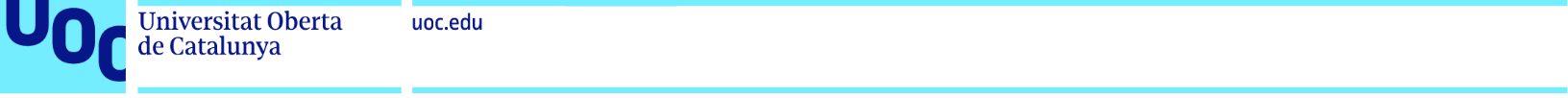 Prototipo de un nanosatélite bajo el estándar CubeSat.Autor: David N. Barraca IbortGrado en Ingeniería de Tecnologías y Servicios de TelecomunicaciónSistemas de ComunicaciónProfesor colaborador: Raúl Parada MedinaProfesor responsable de la asignatura: Carlos Monzo Sánchez 21 de Junio de 2020
Esta obra está sujeta a una licencia de Reconocimiento-NoComercial-SinObraDerivada 3.0 España de Creative Commons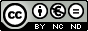 AgradecimientosEn primer lugar, me gustaría dar las gracias a mi familia. A mi mujer Mamen, a mi padre Nicanor, a mi madre Cristina y a mi hermano Roberto, que me han apoyado en todo momento durante esta etapa. Así como por el esfuerzo que han realizado para poder formarme como persona y poder llegar a este punto de mi carrera, y finalmente concluir el Grado de Ingeniería de Tecnologías y Servicios de Telecomunicación. Todos ellos han sufrido conmigo cada uno de mis mejores y peores momentos. Espero poder corresponderos en un futuro de la misma manera. También agradecer a todos los tutores, consultores y profesores de la UOC de cada una de las asignaturas cursadas durante el grado que me han permitido un constante aprendizaje, sin los cuales no hubiese podido concluir este proyecto. Agradecer a todos mis amigos, primos, tíos y demás familia también su cariño mostrado y que han hecho esta etapa de mi vida más agradable. Sin todos ellos, esto nunca habría sido posible. Muchísimas gracias a todos.		FICHA DEL TRABAJO FINALÍndice1. Introducción	11.1 Contexto y justificación del Trabajo	11.2 Objetivos del Trabajo	11.3 Enfoque y método seguido	21.4 Planificación del Trabajo	31.5 Breve sumario de productos obtenidos	41.6 Breve descripción de los otros capítulos de la memoria	52. Estado del arte	62.1 Visión global actual	62.2 Proyectos relacionados	103. Diseño del hardware	133.1 Sistema estructural	133.2 Montaje estructura	163.2 Sistema de control	213.2.1 Entorno Arduino	213.3 Sistema eléctrico	233.3.1 Sistema de alimentación	233.4 Sistema de comunicación	303.4.1 Comunicación PC-Arduino	303.4.2 Visión general comunicación por radio	303.4.3 Comunicación CubeSat-Estación terrestre	403.4.4 Entorno LoRa	483.5 Sensores	523.6 Hardware Final	614. Diseño del software	734.1 Desarrollo del software del dispositivo	734.1.1 Entorno Arduino	734.2 Desarrollo de la plataforma web	744.2.1 Entorno Node-RED	745. Prototipo y pruebas	765.1 Pruebas durante el diseño	765.2 Pruebas finales	835.2.1 Globo meteorológico	906. Valoración económica	946.1 Presupuesto del prototipo	947. Conclusiones	967.1 Objetivos	967.1.1 Objetivos cumplidos	967.1.2 Objetivos no cumplidos	967.2 Conclusiones	977.3 Líneas de trabajo futuro	978. Glosario	999. Bibliografía	10110. Anexos	10610.1 Código Matlab del dipolo	10610.2 Código Arduino CubeSat y estación terrestre	10710.3 Código Node-RED	11110.4 Gestión lanzamiento globo estratosférico	117Lista de figurasFigura 1. Diagrama de Gantt	4Figura 2. Órbitas satelitales	6Figura 3. Tamaño CubeSats	8Figura 4. Subsistemas del CubeSat	8Figura 5. Contenedor CubeSat	9Figura 6. Misión Hera (ESA)	10Figura 7. FOSSASAT-1	12Figura 8. Poly Picosatellite Orbital Deployer (P-POD)	13Figura 9. Sistema de coordenadas P-POD	14Figura 10. Especificaciones 1U CubeSat	15Figura 11. Colocación interruptores de despliegue y resortes de separación	16Figura 12. Impresión 3D piezas CubeSat	17Figura 13. Piezas laterales y superior/inferior del CubeSat	17Figura 14. Estructura externa CubeSat	18Figura 15. Placa topos PCB 70x70 y tornillos M3	18Figura 16. Montaje primera y segunda altura del CubeSat	19Figura 17. Montaje tercera y cuarta altura del CubeSat	19Figura 18. Ensamblaje total estructura CubeSat	20Figura 19. Medidas CubeSat adaptadas a las especificaciones	20Figura 20. Arduino Nano	22Figura 21. Esquema eléctrico Arduino	22Figura 22. Sistema de control	23Figura 23. Baterías Li-ion 3.6Vx2	24Figura 24. Módulo carga baterías	24Figura 25. Adaptador jack DC de carga	25Figura 26. Panel Solar 5V 100mA	25Figura 27. Esquema eléctrico paneles solares	26Figura 28. Adpatador USB	26Figura 29. Conector jack 3.5mm hembra	27Figura 30. RBF (Remove Before Flight)	27Figura 31. Esquema Sistema Eléctrico CubeSat	28Figura 32. Sistema Eléctrico Energía	29Figura 33. Sistema Eléctrico Alimentación	29Figura 34. Sistema Eléctrico Solar	29Figura 35. Transmisión onda de radio	31Figura 36. Tramisión onmidireccional y direccional	31Figura 37. Tipos de ondas	32Figura 38. Radioenlace satelital	33Figura 39. Coordenadas esféricas campo electromagnético	36Figura 40. Tipos de polarización electromagnética	38Figura 41. Enlace entre emisor y receptor	39Figura 42. Regiones en el mundo	40Figura 43. Ventanas atmosféricas del espectro electromagnético	41Figura 44. Esquema antena dipolo	42Figura 45. Antena dipolo del CubeSat y estación terrestre	43Figura 46. Campo radiado del dipolo	43Figura 47. Antena dipolo en Matlab	45Figura 48. Impedancia de antena dipolo	46Figura 49. Coeficiente de reflexión del dipolo	46Figura 50. Distribución de la corriente en el dipolo	46Figura 51. Directividad del dipolo	47Figura 52. Directividad desde eI eje eI=0º	47Figura 53. Directividad desde eI eje az=0º	47Figura 54. Capa física LoRa y protocolo LoRaWAN	49Figura 55. Infraestructura LoRa y LoRaWAN	50Figura 56. Módulos LoRa SX1278	50Figura 57. Esquema conexión Arduino - LoRa SX1278	51Figura 58. Sistema comunicación LoRa - Arduino en CubeSat	52Figura 59. Sistema de comunicación LoRa - Arduino en estación terrestre	52Figura 60. Sensor BME280	52Figura 61. Esquema conexión Arduino – Sensor BME280	54Figura 62. Conexión Arduino – Sensor BME280	54Figura 63. Sensor MPU9250	55Figura 64. Esquema conexión Arduino – Sensor MPU9250	56Figura 65. Conexión Arduino - Sensor MPU9250	56Figura 66. Sensor MQ-135	57Figura 67. Esquema conexión Arduino – Sensor MPU9250	58Figura 68. Conexión Arduino - Sensor MQ-135	58Figura 69. Sensor GUVA-S12SD	59Figura 70. Indice UV (ultravioleta)	59Figura 71. Salida sensor UV (ultravioleta)	59Figura 72. Esquema conexión Arduino – Sensor GUVA-S12SD	60Figura 73. Conexión Arduino - Sensor GUVA-S12SD	60Figura 74. Sensores alojados en el CubeSat	61Figura 75. Esquema eléctrico completo del CubeSat	62Figura 76. Montaje CubeSat I	63Figura 77. Montaje CubeSat II	63Figura 78. Montaje CubeSat III	64Figura 79.Montaje CubeSat IV	64Figura 80. Montaje CubeSat V	65Figura 81. Montaje CubeSat I	65Figura 82. Montaje CubeSat VII	66Figura 83. Montaje CubeSat VIII	66Figura 84. Montaje CubeSat IX	67Figura 85. Montaje CubeSat X	67Figura 86. Montaje CubeSat XI	68Figura 87. Montaje CubeSat XII	68Figura 88. Montaje CubeSat XIII	69Figura 89. Montaje CubeSat XIV	69Figura 90. Montaje CubeSat XV	70Figura 91. Montaje CubeSat XVI	70Figura 92. Pesaje CubeSat	71Figura 93. Estación terrestre	71Figura 94. Conjunto Estación terrestre + CubeSat	72Figura 95.Conjunto Estación terrestre + CubeSat	72Figura 96. Flujo Node-RED	74Figura 97. Interfaz gráfica Node-RED	75Figura 98. Voltaje placas solares	82Figura 99. Corriente placas solares	82Figura 100. Prueba final en interior	83Figura 101. Pruebas exteriores punto estación terrestre	84Figura 102. Prueba exterior distancia 0.01 m	85Figura 103.Resultados prueba exterior distancia 0.01 m	85Figura 104. Prueba exterior distancia 186.96 m	86Figura 105.Resultados prueba exterior distancia 186.96 m	86Figura 106. Prueba exterior distancia 2.1 km	87Figura 107. Resultados prueba exterior distancia 2.1 km	87Figura 108. Prueba exterior distancia 4.79 km	88Figura 109. Resultados prueba exterior distancia 4.79 km	88Figura 110. Prueba exterior distancia 14.20 Km	89Figura 111. Resultados prueba exterior distancia 14.20 Km	89Figura 112. Estimación paracaídas	91Figura 113. Estimación globo meteorológico	92Figura 114. Estimación trayectoria globo estratosférico 08.09.20	93Figura 115. Estimación trayectoria globo estratosférico 09.09.20	93Lista de tablasTabla 1. Modelos de Hardware Arduino	22Tabla 2. Características de las baterías	24Tabla 3. Características del cargador	24Tabla 4. Características placa solar	26Tabla 5. Parámetros antena dipolo	45Tabla 6. Consumo energético del CubeSat	61Tabla 7. Consumo energético de la estación terrestre	61Tabla 8. Resultados de las pruebas	89Tabla 9. Valoración económica CubeSat	94Tabla 10. Valoración económica horas invertidas	95Tabla 11. Valoración económica lanzamiento globo estratosférico	951. Introducción1.1 Contexto y justificación del TrabajoDurante muchos años el acceso al espacio era prohibitivamente costoso, solo los países y grandes corporaciones con grandes instalaciones y grupos de ingenieros experimentados podían financiarlo. Eso cambió en 1999 cuando Jordi Puig-Suari, profesor en California Universidad Politécnica del Estado (Cal Poly), y Bob Twiggs, un profesor en el desarrollo de sistemas espaciales de la Universidad de Stanford Laboratorio (SSDL) iniciaron el desarrollo de los primeros nanosatélites [1].La intención original del proyecto era proporcionar un acceso asequible al espacio para la comunidad científica universitaria. Así pues, con el paso del tiempo, se ha comprobado el éxito del programa, que ha permitido abrirse a instituciones educativas y científicas de todo el mundo, así como a iniciativas públicas de distintos países y empresas. La disposición de esta tecnología contribuye de una manera muy positiva para la comunidad científica y tecnológica mundial.Los nanosatélites permiten, de algún modo, lo que se denomina la democratización del espacio. Actualmente, si tienes una idea, ya no es necesario el desembolso de millones de euros, años de desarrollo y compañías para poner un satélite en órbita. Así pues, abre la puerta a un acceso recurrente y comparativamente barato al espacio, accesible a universidades, institutos de investigación o empresas que se puedan beneficiar de la investigación y el desarrollo espacial.Por ello, este trabajo final de grado propone el diseño del prototipo de un nanosatélite bajo el estándar CubeSat con la finalidad de investigar y experimentar. Actualmente, se ha reducido notablemente el coste de los componentes necesarios para diseñar y construir este tipo de nanosatélites. De este modo, permitirá utilizar diferentes sensores que enviarán datos a través del sistema de comunicación con tecnología LoRa.1.2 Objetivos del TrabajoEl objetivo fundamental del proyecto es el diseño de un prototipo de nanosatélite basado en el estándar CubeSat con la finalidad de investigar y experimentar. El dispositivo estará provisto de diferentes subsistemas, con el propósito de transmitir datos de los sensores a través del sistema de comunicación dotado con tecnología LoRa. Así pues, los objetivos concretos son:Diseñar y construir el prototipo CubeSatExperimentar con el sistema de comunicación dotado con tecnología LoRaRecolectar datos de los sensores satelitales en tiempo realMonitorizar el entornoReflexionar sobre futuras aplicacionesRealizar simulación real con globo meteorológico (si el tiempo y trámites legales lo hace posible)1.3 Enfoque y método seguidoEl objetivo de este trabajo de final de grado es el de diseñar un CubeSat con fines de investigación. Esta tarea se puede abordar desde distintas perspectivas, desde un nivel global hasta profundizar en un diseño a nivel electrónico o en el sistema de comunicación. En el presente proyecto, debido a su magnitud, se ha decidido cubrir la solución a nivel global, por ello se establece la siguiente metodología:Recopilar informaciónInvestigar acerca del proyecto es clave para conocer el entorno en el cual se va a desarrollar el trabajo, usando técnicas de investigación para recaudar datos que permitan un conocimiento con el máximo detalle.Definir objeto de estudioSe limita el objeto de estudio en base a los conocimientos y alcances del proyecto mediante la metodología implementada.Conocer satélites actuales CubeSatAnalizar los satélites bajo el estándar CubeSat en la actualidad, y así, disponer información de las mejores alternativas para el diseño y construcción del nanosatélite.Generar propuesta de soluciónDefinir los problemas a abordar en el proyecto de investigaciónPlanificar el proyectoRepresentar plan de actividades y tareas a realizar mediante diagrama de Gantt.Diseñar el proyectoDescribir el marco teórico y de contenidos, así como, definir los recursos tecnológicos y herramientas necesarias para llevar a cabo el proyecto.Implantar el proyectoConstruir el CubeSat en base a los diferentes hitos propuestos. Esta es una de las fases más largas donde se realizan pruebas y tests de manera continua.Prueba final del proyectoLanzar el nanosatélite con un globo estratosférico y recopilar datos obtenidos por el CubeSat.Documentar el proyectoGenerar toda la documentación del proyecto de investigación.Tras recopilar información, definir el objeto de estudio y finalmente conocer los satélites actuales CubeSat, se ha realizado un análisis sobre las necesidades globales del sistema que se describen a continuación:En cuanto al CubeSat:Subsistema de control: Arduino NanoSubsistema de comunicaciones: LoRa SX1278 433MHzSubsistema estructural: Impresión 3D Subsistema eléctrico: Módulo cargador de baterías de litio HX-2S-D20, 2 X Batería recargable 3000mAh Li-Ion 3.6V.Placas solares: 8 x Panel Solar Policristalino 5V -100 mASensores: Sensor BME280 (temperatura, altímetro, presión atmosférica), Sensor MPU9250 (aceleración, giroscopio, brújula), Sensor GUVA-S12SD UV Luz Ultravioleta 240-370, Sensor MQ-135 detector calidad del aire.Monitorización: Node-RED Prueba real: Globo estratosférico Weather Balloon 1000 (altura – 30.000m).1.4 Planificación del TrabajoLa planificación de las actividades y tareas a realizar en este trabajo de final de grado son el proceso que se deriva de la definición de los hitos del proyecto. Los hitos son situaciones, productos, estadios del trabajo. Las actividades son acciones necesarias para alcanzar los hitos. Las tareas son acciones dentro de cada actividad.Para representar este plan de actividades se ha seleccionado el diagrama de Gantt, el cual muestra el tiempo en el eje de las abscisas, mientras que en el eje de ordenadas se disponen todas las actividades que forman el proyecto. De esta manera, se ha utilizado para realizar esta representación de forma gráfica de la aplicación web, la herramienta de diagramas online https://www.ganttproject.biz/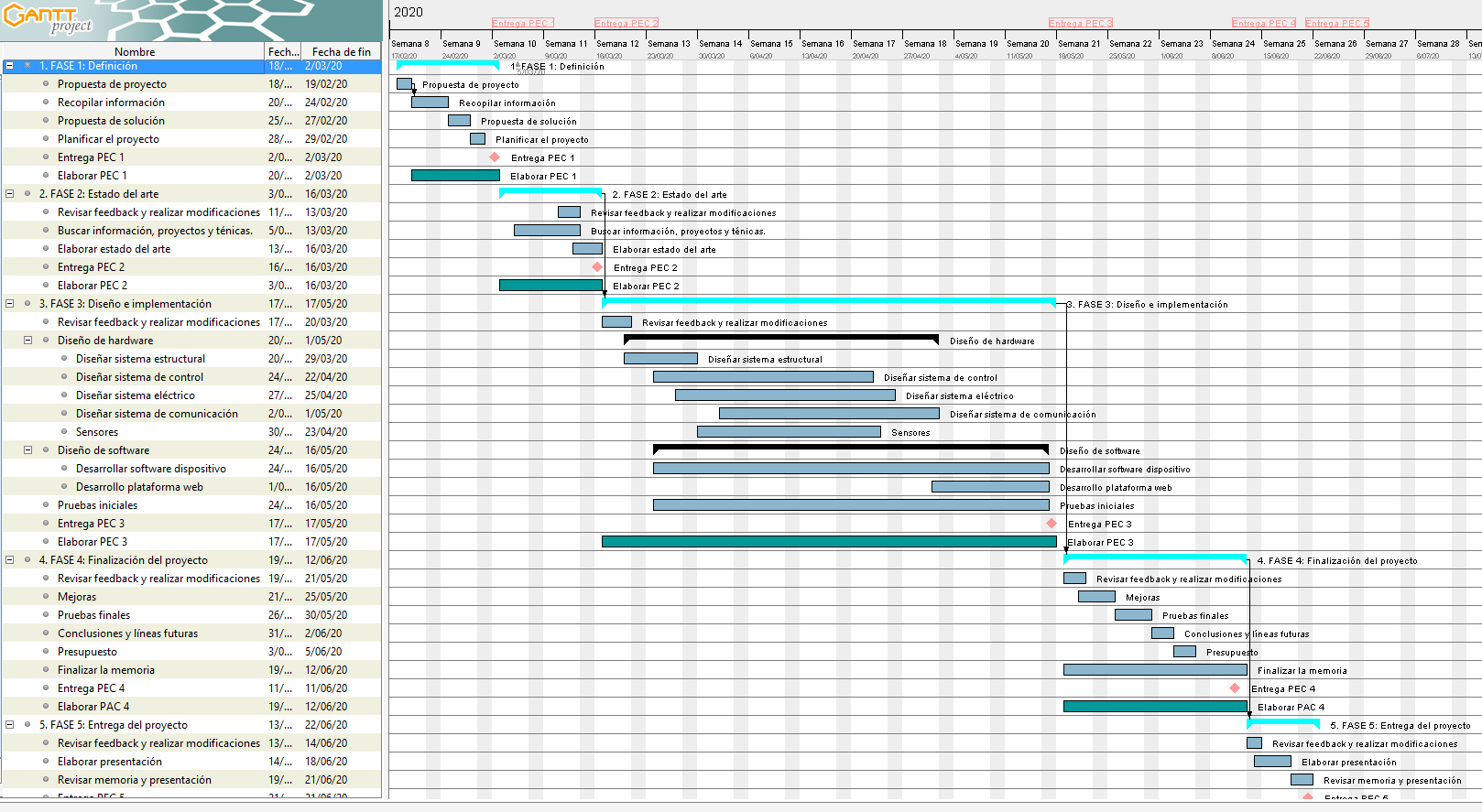 Figura 1. Diagrama de Gantt1.5 Breve sumario de productos obtenidosDado que el objetivo principal del proyecto es el diseño y construcción del CubeSat, así como experimentar e investigar para comprobar su funcionalidad, la finalidad es obtener los siguientes productos:Prototipo CubeSat operativo.Prototipo estación terrestre operativa.Código fuente basado en Arduino que permite recopilar, enviar y recibir datos.Código fuente basado en Node-Red para visualizar los datos recibidos de forma gráfica.Memoria del proyecto, donde se explica detalladamente todo el proceso de diseño y construcción.Presentación del proyecto en formato Power Point o vídeo, para exponer los recursos e ideas principales.1.6 Breve descripción de los otros capítulos de la memoriaLa memoria se divide principalmente en 7 capítulos:Capítulo 1: se contextualiza y justifica el trabajo, se definen los objetivos del proyecto y se presenta el enfoque y método a seguir. Además, se detalla la planificación especificando hitos y tareas.Capítulo 2: se realiza una aproximación en el contexto actual basándose en los diferentes proyectos y técnicas relacionadas con el ámbito de los nanosatélites. De este modo, permite tener una idea global de la situación y entender el alcance del trabajo, los objetivos y las limitaciones.Capítulo 3: se trata del capítulo principal del proyecto donde se diseña y construye el prototipo del CubeSat. Se distribuye en secciones que son los diferentes subsistemas del nanosatélite (sistema estructural, sistema eléctrico, sistema de comunicaciones y sensores). Finalmente se muestra principalmente de forma gráfica el hardware final.Capítulo 4: se trata de un capítulo también importante, donde se presenta el desarrollo del software. Por un lado, el código fuente bajo Arduino que gobierna el nanosatélite y la estación terrestre, permitiendo controlar, y enviar y recibir los datos proporcionados por los sensores. Por otro lado, el código fuente bajo Node-Red que permite visualizar los datos obtenidos de forma gráfica.Capítulo 5: se presenta según avanza el diseño y construcción del prototipo las diferentes pruebas para comprobar su funcionalidad. Se va completando según se avanza paralelamente con los dos capítulos anteriores para finalmente presentar las pruebas finales y su éxito.Capítulo 6: se realiza una valoración económica del proyecto, tratando de forma separada el coste de los materiales de las horas invertidas de trabajo.Capítulo 7: se exponen los resultados y conclusiones finales, indicando los objetivos que han sido logrados y cuales no. Finalmente se indican las líneas de trabajo futuro. 2. Estado del arte2.1 Visión global actualSatélite artificialLos satélites artificiales son objetos no naturales creados por seres humanos que orbitan alrededor de satélites naturales, asteroides o planetas. Son una parte importante de la humanidad que permiten diversas labores cotidianas y científicas, como pueden ser las telecomunicaciones.  De forma genérica, los satélites artificiales se pueden clasificar por diferentes características: según sus órbitas, su tamaño o misión encomendada.Clasificación según sus principales órbitas [2], [3]: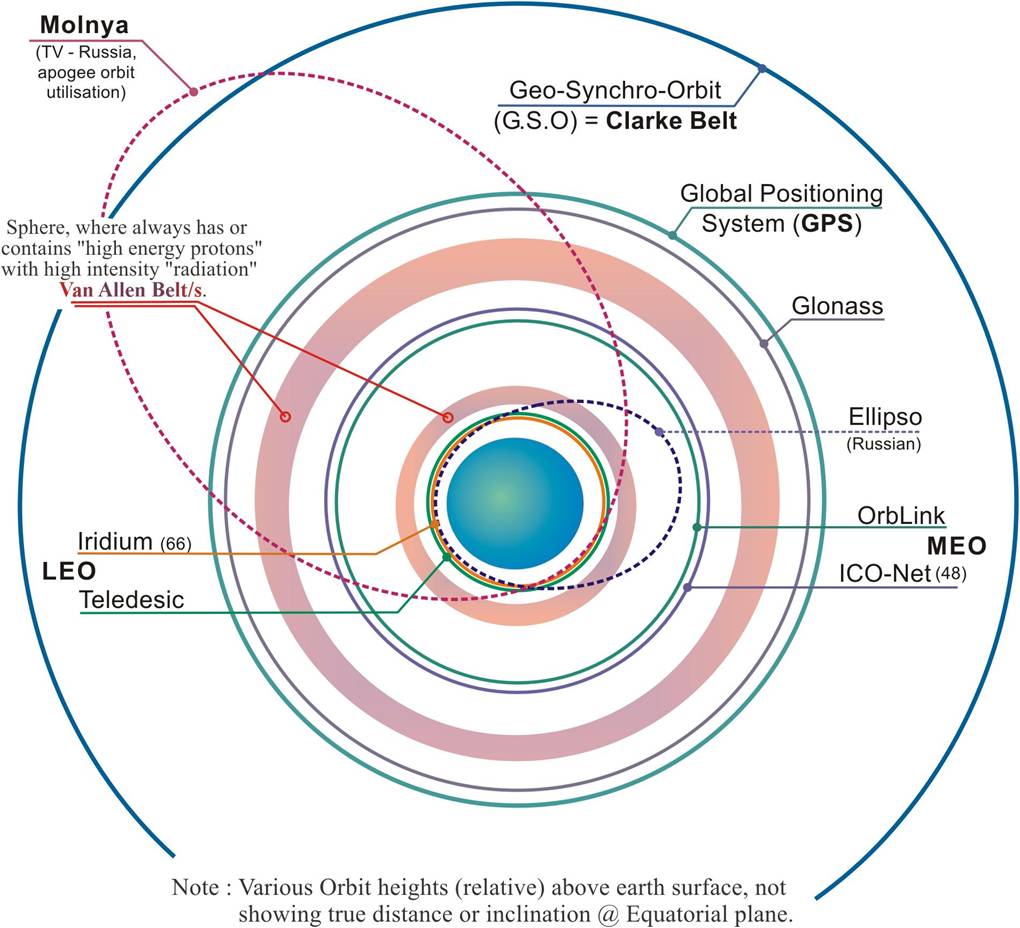 Figura 2. Órbitas satelitales [2]Satélites LEO (Low Earth Orbit, órbitas bajas). Orbitan la Tierra a una distancia de 160-2.000 km. Debido a que la velocidad es mayor cuanto más baja sea la órbita, los objetos se mueven a mayor velocidad que la superficie terrestre y les permite dar una vuelta al mundo en minutos o pocas horas (p.ej. 90 minutos.). El inconveniente es que al estar rozando con las capas exteriores de la atmósfera terrestre provoca un rápido decaimiento orbital siendo necesario ser reposicionados con frecuencia.Satélites MEO (Medium Earth Orbit, órbitas medias). Son satélites con órbitas medianamente cercanas, entre 2.000-36.000 km con un periodo orbital promedio de varias horas (p.ej. 12 horas).Satélites HEO (Highly Elliptical Orbit, órbitas muy elípticas). Estos satélites no siguen una órbita circular, sino que su órbita es elíptica. De este modo, alcanzan distancias mucho mayores en el punto más alejado de su órbita. Satélites GEO. Tienen una velocidad de traslación igual a la velocidad de rotación de la Tierra, lo que hace que los satélites puestos en esa órbita parezcan inmóviles en el espacio, debido a que rotan con la misma velocidad angular que la tierra. Esta órbita se encuentra a 35800 km sobre el Ecuador de la Tierra y tiene un periodo orbital de 24 horas.Clasificación según su tamaño [4]:Satélites grandes: Más de 1.000 kgSatélites medianos: 500-1.000 kgSatélites pequeños:Minisatélite: 100-500 kgMicrosatélite: 10-100 kgNanosatélite: 1-10 kgPicosatélite: Menos de 1 kgClasificación por tipo de misión:Satélites de comunicacionesSatélites astronómicosSatélites experimentalesSatélites meteorológicosSatélites biológicosSatélites de observación terrestresSatélites militaresCubeSatLos satélites CubeSat son un estándar de diseño de nanosatélites que deben cumplir varios objetivos específicos acotando factores, como son entre otros, su forma, diseño y peso. La simplificación de la estructura del satélite permite el diseño y fabricación de un satélite funcional de bajo coste. Además, la encapsulación y la interfaz de la carga útil reducen problemas burocráticos y prohibiciones, que ocurrían entre el lanzador y el desarrollador [5].Datos relevantes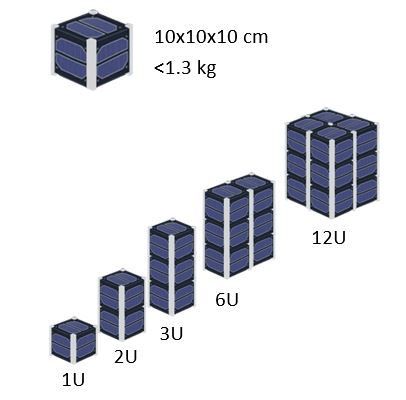 Los CubeSats tienen una estructura escalable en forma de cubo de 10x10x10 cm y una masa inferior a 1,33 kg. Esta unidad es conocida como 1U. Esta unidad modular se puede combinar para formar tamaños más grandes de nanosatélites (1.5U, 2U, 3U, 6U o 12U).Se puede dividir en diferentes subsistemas, de forma genérica: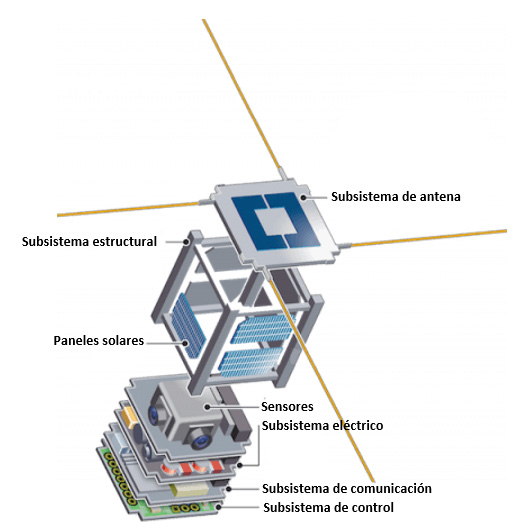 Subsistema estructuralSubsistema de antenaSubsistema de controlSubsistema eléctricoSensoresPaneles solaresEstos nanosatélites orbitan alrededor de la Tierra siguiendo trayectorias circulares, normalmente en órbitas bajas (LEO), entre 400-650 Km de altura viajando aproximadamente a 8 km/s. A esa altura y velocidad, tardan 90 minutos en dar una vuelta a la Tierra, completando un total de entre 14 a 16 órbitas por día. Al orbitar más cerca de la Tierra están más protegidos de la radiación solar y cósmica. Cuando finaliza el periodo de operación de un nanosatélite vuelve a la atmósfera y se desintegra. [4]Un elemento fundamental en el momento del lanzamiento es el contenedor, el cual alberga varios CubeSats para ser transportados en un cohete hasta el espacio exterior. Estos contenedores con nanosatélites en su interior son acoplados a satélites de mayor tamaño. Se les conoce con el nombre de P-POD (Poly-Picosatellite Orbital Deployer). A través del envío de una señal eléctrica se activa un dispositivo electromecánico, que es un sistema de despliegue, se abre la puerta del contenedor y deja salir a los satélites que hay en su interior. 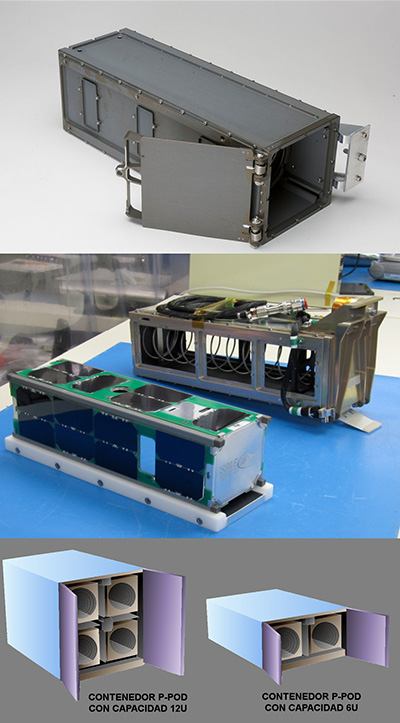 Hay multitud de agencias espaciales (SpaceX, NASA, ESA, JAXA, Roscosmos…) que ofrecen servicios de transporte y puestas en órbita de satélites.Las características de los nanosatélites no implican que no puedan cumplir las mismas tareas que los satélites más grandes. Desde luego las prestaciones no son las mismas, pero sí suficientes en muchos casos. A continuación, se expone de forma genérica las diferentes aplicaciones [4]:Observación de la tierra: recopilar e interpretar datos es esencial para la gestión de los recursos naturales y el desarrollo de una economía sostenible.Comunicaciones IoT: los nanosatélites son la base del desarrollo del internet de las cosas (IoT), permitiendo comunicaciones con zonas sin cobertura terrestre a través de una infraestructura espacial.Geolocalización y logísitica: desde el espacio y con una visión global, una constelación de nanosatélites puede monitorizar diferentes grupos de activos (aviones, barcos, vehículos...)  en cualquier parte del planeta de manera inmediata.Monitorización de señales: los nanosatélites permiten monitorizar las señales de radio que se emiten desde la tierra. Por ejemplo, en caso de desastre se puede tener información preliminar sobre el grado de impacto.Aplicaciones científicas: los CubeSats pueden emplearse para observación espacial, misiones interplanetarias, pruebas de sistemas en órbita o investigaciones biomédicas, así como ser puerta de entrada a países que aún no tengan su carrera espacial.2.2 Proyectos relacionadosEn la actualidad existen multitud de proyectos relacionados con los nanosatélites, desde empresas privadas, universidades hasta organizaciones gubernamentales. Inicialmente desarrollado con carácter educativo, estos pequeños satélites en órbita, cada vez se utilizan más para demostraciones tecnológicas, estudios científicos e incluso con fines comerciales. Así como sus hermanos mayores, están diseñados para cumplir una misión específica.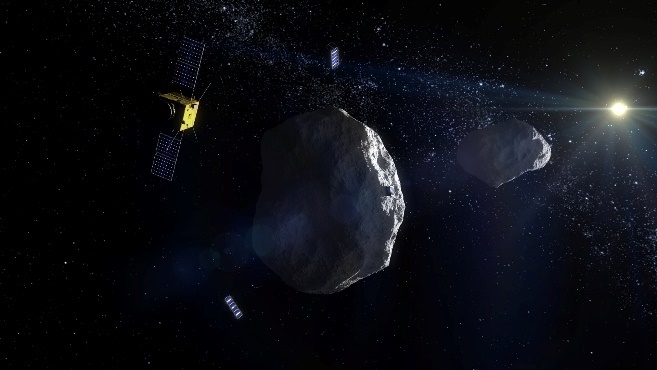 La Agencia Espacial Europea (ESA) ha llevado a cabo varios proyectos relacionados con nanosatélites. Desde misiones desarrolladas por estudiantes universitarios hasta sus propios CubeSats. A continuación, se exponen algunas de las diferentes misiones actuales y futuras:NAME-O: En 2014, la Agencia Espacial Europea dio la bienvenida a equipos de científicos para diseñar proyectos basados en nanosatélites para la observación de la Tierra.Lunar CubeSats for ExpLoRation (LUCE): En 2017, se seleccionaron cuatro conceptos innovadores de CubeSats, en este caso, para objetivos de expLoRación lunar.SpectroCube: En 2020, se planea lanzar esta misión que viajará lejos de la Tierra para llevar a cabo experimentos de astrobiología y astroquímica.M-ARGO: El lanzamiento de este nanosatélite previsto para el año 2023, tiene la finalidad de encontrar y caracterizar objetos cercanos a la Tierra.Misión Hera: El año 2024 es el fijado para lanzar este nanosatélite con la finalidad investigar sobre la evaluación e impacto de asteroides.   En este caso, esta formado por dos CubeSats de seis unidades (6U).QARMAN: Lanzado el 5 de Diciembre de 2019, se utilizará para el estudio de tecnologías de reingreso, particularmente de nuevos materiales de protección térmica, sistemas de estabilización, de resistencia aerodinámica pasiva y transmisión de datos.SIMBA: Programado para su lanzamiento el 20 de Marzo de 2020, medirá el poder del Sol y el equilibrio entre la energía entrante del sol y la energía saliente de la Tierra.PICASSO: Se lanzará junto a SIMBA, con la función de medir la distribución del ozono en la estratosfera, la temperatura de la mesosfera y la densidad de electrones en la ionosfera.RadCube: También se lanzará en el año 2020 para experimentar con instrumentos en miniatura que monitorean el clima espacial.PRETTY: También se lanzará en el año 2020, para experimentar con una técnica novedosa utilizada principalmente para detectar hielo marino, así como el uso de un dosímetro de radiación miniaturizado.RACE: Experimento para probar acoplamientos ente CubeSats.Otras agencias como la NASA (National Aeronautics and Space Administration) también disponen de un extenso programa basado en pequeños satélites.  Han investigado durante muchos años, objetos cercanos a la Tierra, el clima espacial, la atmósfera de la Tierra y mucho más. En 2018, la agencia lanzó su primer par de CubeSats diseñados para el espacio profundo: Mars Cube One o MarCO. Ambos satélites se incorporaron al cohete lanzado InSight, el último módulo de aterrizaje de Marte de la NASA. El CubeSat MarCO siguió a InSight en su viaje por el espacio transmitiendo datos a la Tierra cuando el módulo de aterrizaje entró en la atmósfera marciana.Otra misión CubeSat de la NASA, GTOSat, observará los cinturones de radiación que rodean la Tierra, y la agencia también está planeando una misión CubeSat a la Luna que navegará en el espacio usando púlsares. Finalmente, la misión NEA Scout, será la primera en utilizar el despliegue de una vela de forma cuadrada que usará energía solar para propulsarse a través del espacio.[7]Por otro lado, existen empresas privadas dedicadas al desarrollo y venta de nanosatélites. Pumpkin Space Systems, ubicada en San Francisco, y líder mundial en el mercado de los microsatélites, ha llevado a cabo de misiones espaciales exitosas a organizaciones gubernamentales, comerciales y educativas. Ofrece kits de CubeSats desde los 7500$ [8]. Del mismo modo, CubeSatShop, la tienda web más popular del mundo para CubeSats y NanoSats, ofrece kits desde los 6250$. [9]Como se observa, se han abordado muchos proyectos con diferentes misiones. Detrás de la mayoría de estos proyectos hay muchos equipos de científicos y tecnología punta accesible a pocas organizaciones. Debido a esto, aunque el coste de estos nanosatélites es muy inferior al de un satélite convencional, puede llegar a ascender desde miles hasta cientos de miles de euros.Por este motivo, también se ha realizado un estudio de los diferentes proyectos actuales, que permiten un acercamiento al espacio más flexible y de bajo coste. Por un lado, Interorbital Systems (IOS), es una compañía de fabricación de cohetes, satélites y naves espaciales, preparada para proporcionar el acceso al espacio con el coste más bajo del mundo. Actualmente ofrece kit de satélite CubeSat 2.0 (no incorpora chasis ni puesta en órbita), con un precio de pre-lanzamiento de 500€ [10].Por otro lado, Fossa Systems, asociación dedicada al desarrollo de picosatélites, tiene como objetivo principal desarrollar y lanzar picosatélites en órbita, ampliando el acceso a la tecnología aeroespacial y reduciendo su coste de desarrollo y lanzamiento.Fossa Systems empezó el desarrollo del primer picosatélite español, FOSSASAT-1, en 2018. Es un picosatélite PocketQube (1P), con medidas 5x5x5 cm, peso de 250gr. y opensource, que experimenta con tecnologías de espectro ensanchado para el internet de las cosas (IOT). En 2019 fue lanzado en órbita abordo un cohete electrón y ha estado operando durante 2 meses. En la actualidad trabajan en FOSSASAT-2 (picosatélite 2P) que se lanzará junto con FOSSASAT-1B a mediados de 2020.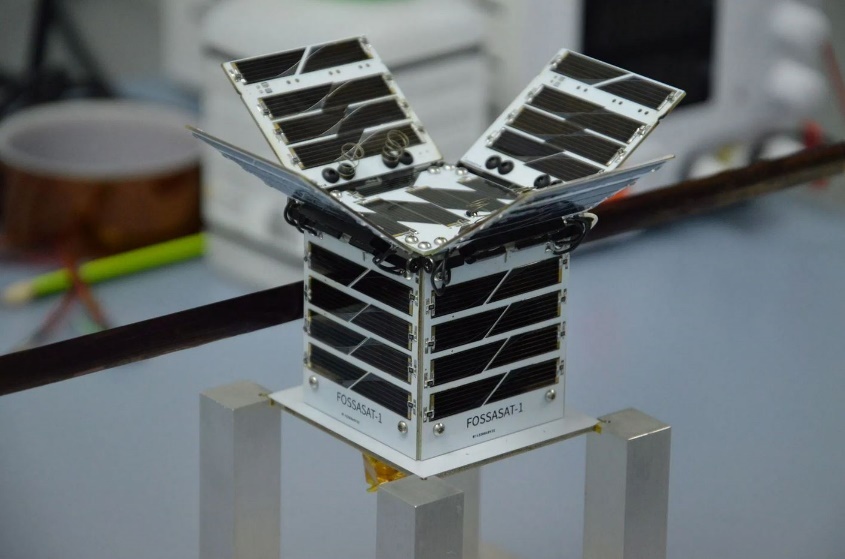 FossaSat-1, basado en tecnología Atmega Arduino, ha proporcionado durante estos meses recientes, comunicaciones IoT gratuitas y de código abierto para el mundo utilizando módulos LoRa de bajo costo. Este nuevo sistema de radio nunca antes se había volado al espacio y ofrece mejoras drásticas en comparación a la tecnología actual en cuanto a costo y complejidad. [11]3. Diseño del hardware3.1 Sistema estructuralLos CubeSats son nanosatélites en forma de cubo que deben cumplir con las dimensiones y características descritas en las especificaciones de diseño. Se pueden consultar en el documento CubeSat Design Specification (actualmente Rev. 13) The CubeSat Program, Cal Poly SLO, que se puede consultar aquí: CubeSat Design Specification [14]. El despliegue de los CubeSats en el espacio se realiza a través del P-POD (Poly-Picosatellite Orbital Deployer). Es una caja rectangular con una puerta y un mecanismo de resorte hecho de aluminio anodizado. Una vez que el mecanismo de liberación es accionado por una señal de despliegue enviada desde el vehículo de lanzamiento, un conjunto de resortes de torsión en la bisagra de la puerta, fuerza la puerta para abrirla y los CubeSats se despliegan mediante el deslizamiento del resorte principal a través de sus rieles. 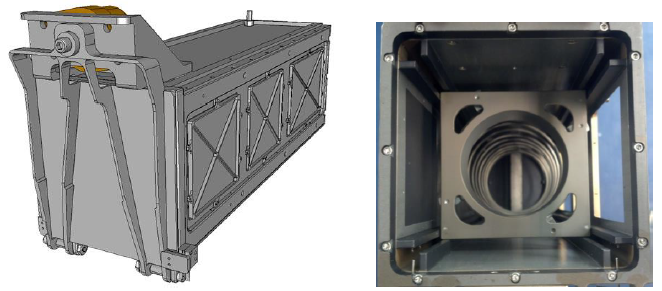 Figura 8. Poly Picosatellite Orbital Deployer (P-POD) [14]A continuación, se exponen las principales especificaciones generales y mecánicas:Requisitos generales del CubeSat.Los CubeSats que incorporan cualquier desviación en la especificación de diseño enviarán una solicitud de aprobación de desviación y se adherirán al proceso de exención.Todas las partes deben permanecer unidas a los CubeSats durante el lanzamiento, la expulsión y la operación. No se generarán deshechos espaciales adicionales.No se permite pirotecnia.Todos los sistemas de propulsión se diseñarán, integrarán y probarán de acuerdo con AFSPCMAN 91-710 Volumen 3 [15].Los sistemas de propulsión tendrán al menos 3 inhibiciones para la activación.La energía química total almacenada no excederá los 100 watios/hora.Los materiales peligrosos de CubeSat deben cumplir con AFSPCMAN 91-710 Volumen 3 [15].Los materiales CubeSat deben cumplir el criterio de baja emisión de gases para evitar contaminación de otras naves espaciales durante la integración, prueba y lanzamiento. Se puede encontrar una lista de materiales de baja emisión de gases aprobados por la NASA en: http://outgassing.nasa.gov [16].La última revisión de CubeSat Design Specification será la versión oficial a la que todos los desarrolladores de CubeSat se adherirán. La última revisión está disponible en http://www.CubeSat.org [17]. Cal Poly enviará actualizaciones a la lista de correo de CubeSat ante cualquier cambio en las especificaciónes. Se puede suscribir a la lista de correo de CubeSat aquí: https://www.CubeSat.org/mailinglistRequisitos mecánicos del CubeSat.Se muestra el sistema de coordenadas P-POD como referencia: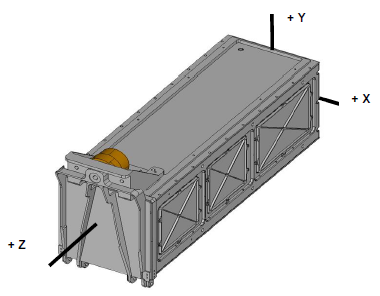 Figura 9. Sistema de coordenadas P-PODEl CubeSat utilizará el sistema de coordenadas como se define en la figura 10. El sistema de coordenadas CubeSat coincidirá con el sistema de coordenadas P-POD mientras está integrado en el P-POD. El origen del sistema de coordenadas CubeSat se encuentra en el centro geométrico del CubeSat.La cara Z del CubeSat se insertará primero en el P-POD.Ningún componente en los lados sombreados verde y amarillo (figura 10) deberá exceder los 6.5 mm normales a la superficie.Al completar la lista de verificación de aceptación de CubeSat (CAC), las protuberancias serán medido desde el plano de los rieles. Checklist.Los despliegues estarán restringidos por el CubeSat, no por el P-POD.Los rieles deben tener un ancho mínimo de 8,5 mm.Los rieles tendrán una rugosidad superficial inferior a 1,6 μm.Los bordes de los rieles se redondearán a un radio de al menos 1 mm.Los extremos de los rieles en la cara +/- Z deben tener un área de superficie mínima de 6.5 mm x 6.5 mm de área de contacto para los rieles CubeSat vecinos (Figura 10).Al menos el 75% del riel estará en contacto con los rieles P-POD. 25% de los rieles pueden ser empotrado y ninguna parte de los rieles excederá la especificación.La masa máxima de un CubeSat de 1U será de 1,33 kg.El centro de gravedad de CubeSat se ubicará a menos de 2 cm de su centro geométrico en la dirección X e Y.El centro de gravedad 1U CubeSat se ubicará a 2 cm de su centro geométrico en la dirección Z.El aluminio 7075, 6061, 5005 y/o 5052 se utilizará tanto para el CubeSat principal, como para la estructura y los rieles.Si se utilizan otros materiales, el desarrollador enviará una solicitud de aprobación de desviación y se adherirá a la exención proceso.Los rieles y separadores CubeSat, que contactan con los rieles P-POD y el CubeSat adyacente deben ser de aluminio anodizado duro para evitar cualquier soldadura en frío dentro del PPOD.Los CubeSats 1U, 1.5U y 2U deben usar resortes de separación para asegurar la separación.Nota: Las especificaciones recomendadas del resorte de separación se muestran a continuación en Figura 11. Estos muelles de separación están disponibles a través de Cal Poly en el email CubeSat@gmail.com.El resorte de separación CubeSat 1U se centrará en el extremo perpendicular a la cara Z del CubeSat según se puede apreciar en la Figura 12.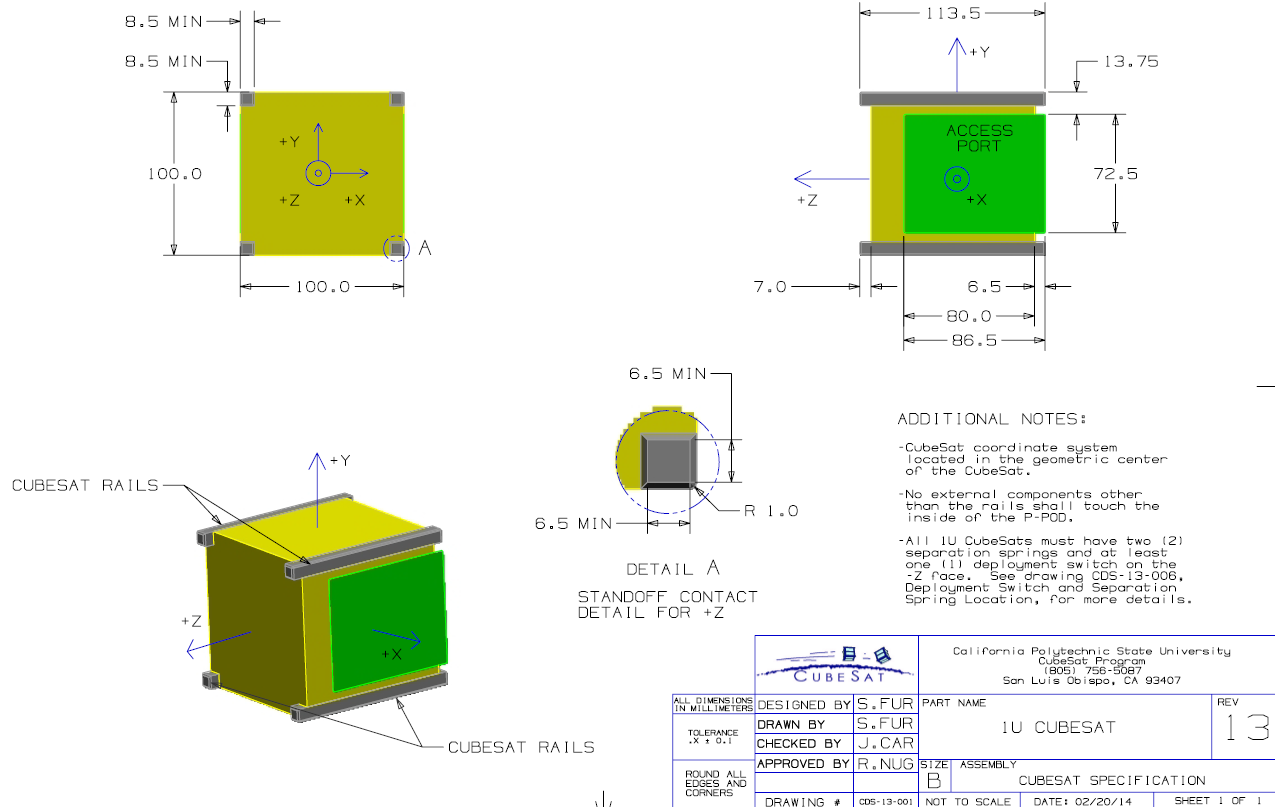 Figura 10. Especificaciones 1U CubeSat [14]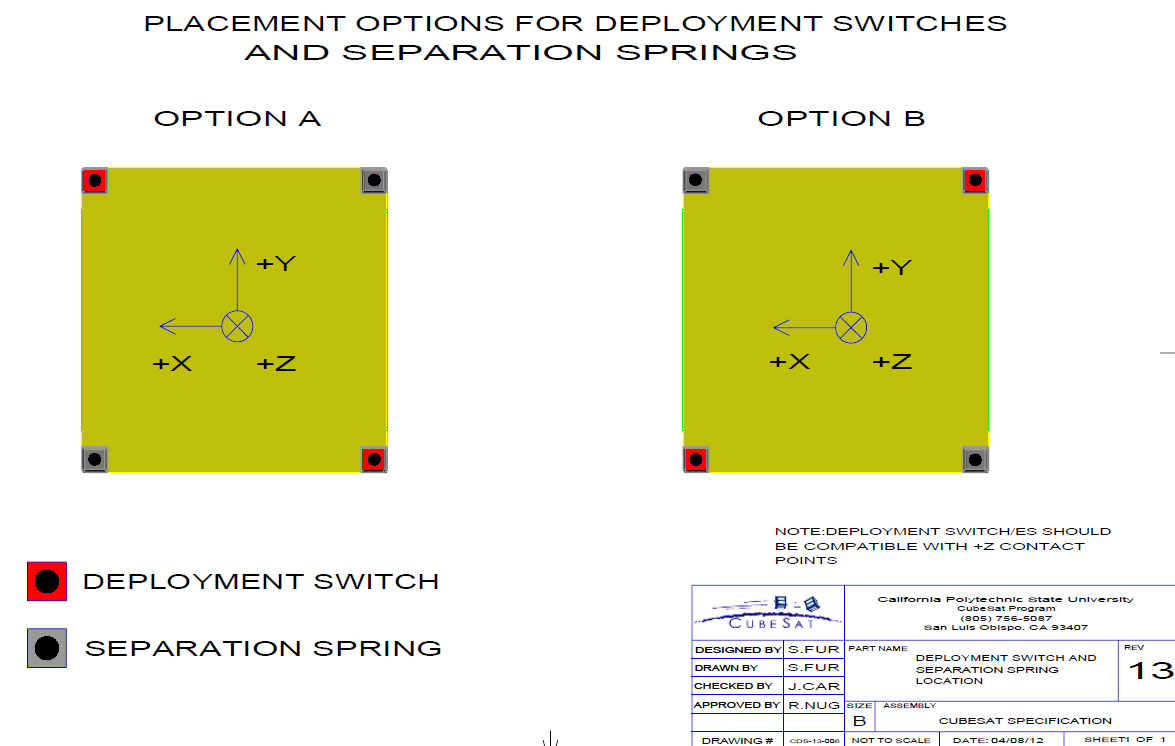 Figura 11. Colocación interruptores de despliegue y resortes de separación  [14]Una vez revisados los requisitos, como se trata de un prototipo, se ha optado por la impresión en 3D de 1U CubeSat. Tras realizar una intensa búsqueda que se adapte tanto a las especificaciones como a su funcionalidad, se ha seleccionado un modelo alojado en www.thingiverse.com, bajo licencia Creative Commons del autor Juliano85. Enlace al recurso: https://www.thingiverse.com/thing:4096437 [18]3.2 Montaje estructuraTras obtener el modelo, se realiza la impresión 3D del prototipo y se procede a montar la estructura del CubeSat. A continuación, se exponen las imágenes donde se indica el material utilizado para el montaje: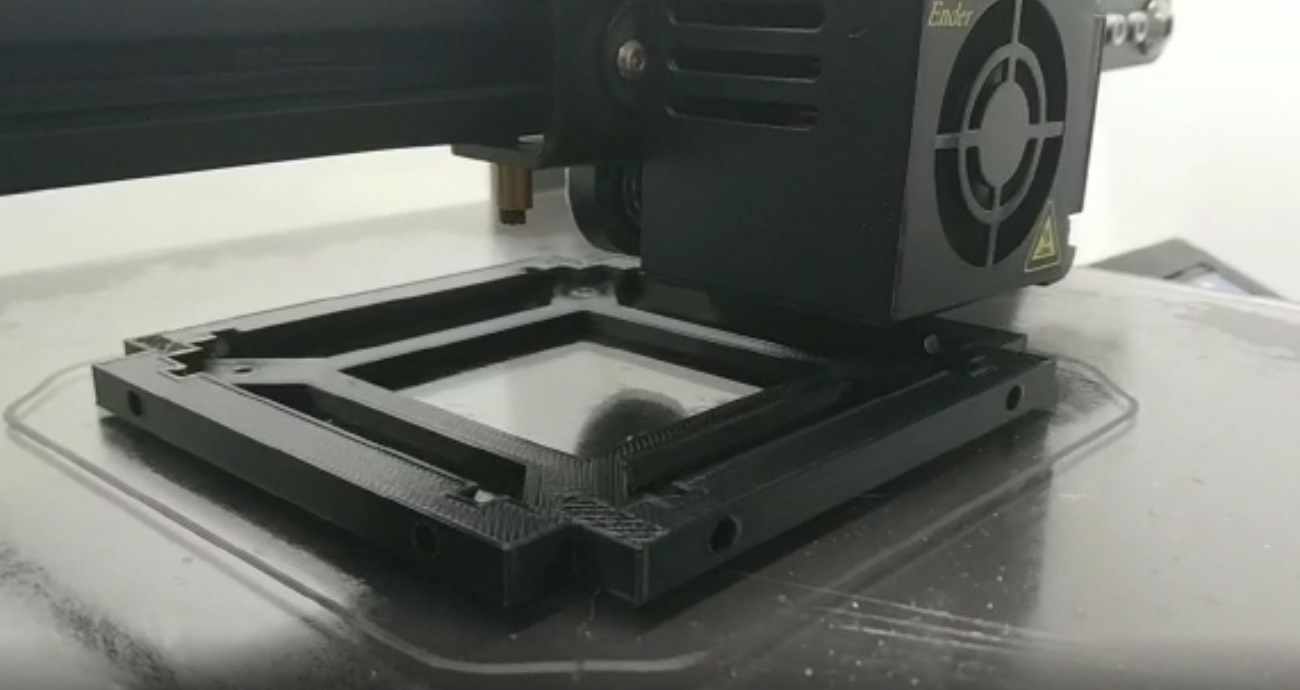 Figura 12. Impresión 3D piezas CubeSat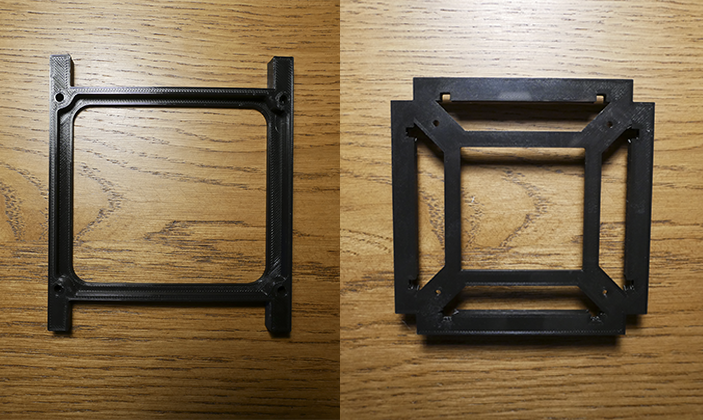 Figura 13. Piezas laterales y superior/inferior del CubeSat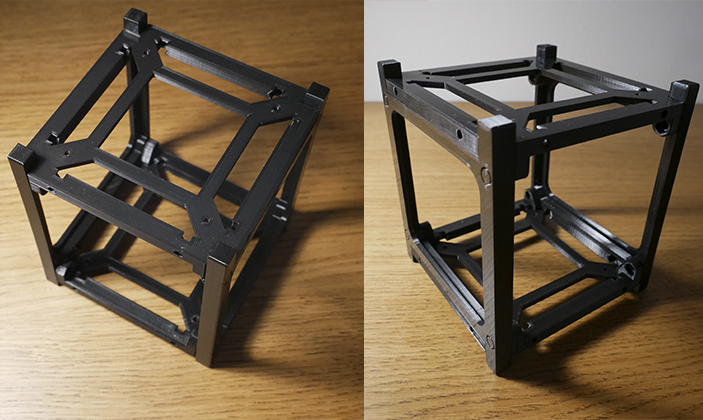 Figura 14. Estructura externa CubeSat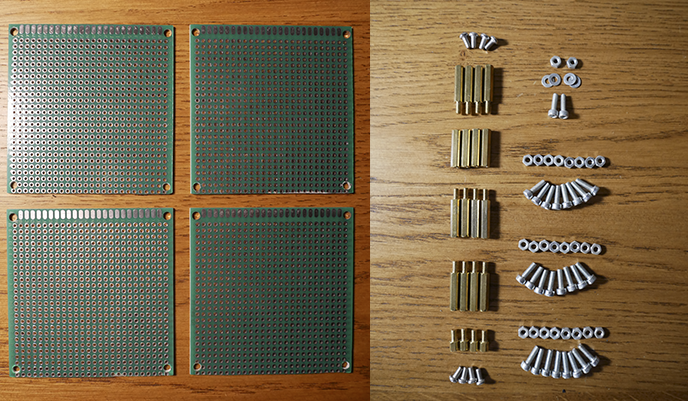 Figura 15. Placa topos PCB 70x70 y tornillos M3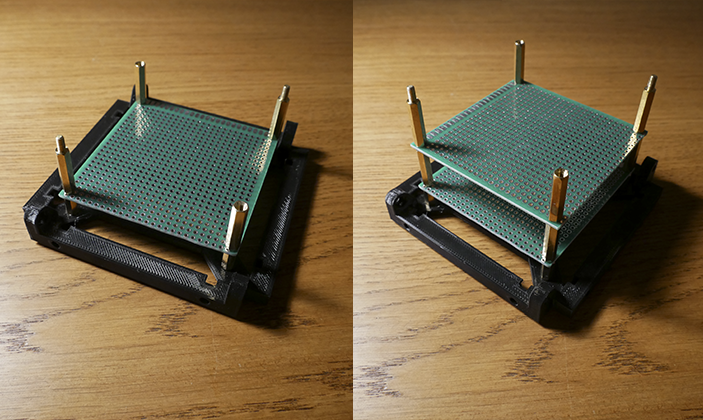 Figura 16. Montaje primera y segunda altura del CubeSat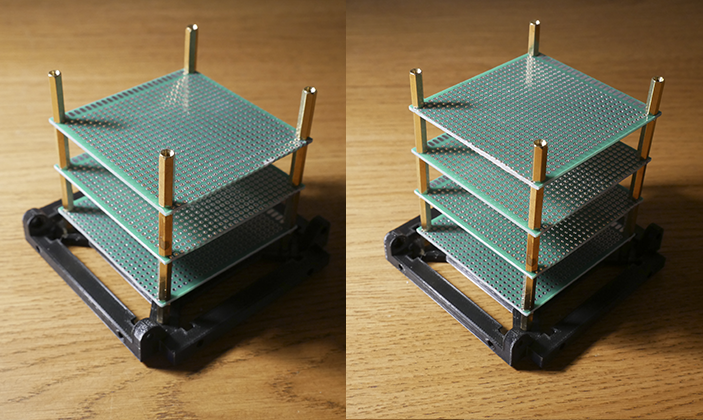 Figura 17. Montaje tercera y cuarta altura del CubeSat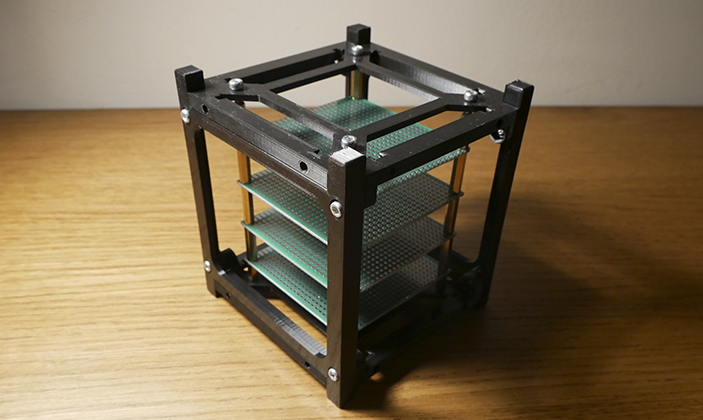 Figura 18. Ensamblaje total estructura CubeSat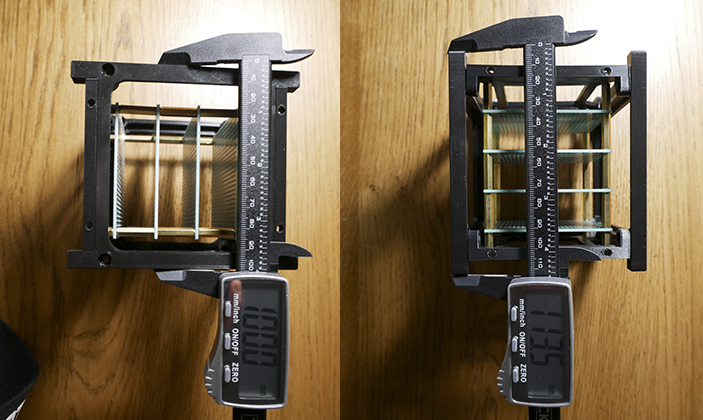 Figura 19. Medidas CubeSat adaptadas a las especificacionesComo se observa, el proceso para realizar el montaje ha sido el siguiente: Primeramente, se ha realizado la impresión en 3D de la estructura en color negro. Seguidamente, se han adaptado cuatro placas de topos a las medidas de 70x70mm, cortando éstas y realizando perforaciones de métrica 3. Finalmente se han utilizado tornillos, separadores y tuercas de métrica 3 para su montaje, obteniendo la estructura final adaptada a las especificaciones estándar indicadas de 100mmx100mm, y de 113.5mm incluyendo las protuberancias.3.2 Sistema de control3.2.1 Entorno ArduinoArduino es una plataforma de desarrollo abierta, concebida para la creación de prototipos y aplicaciones hardware. Junto con su bajo coste, implica el acceso a realizar proyectos de electrónica y robótica que antes no eran posibles.El hardware Arduino consiste en una placa programable con entradas y salidas, tanto digitales como analógicas, gobernadas por un microcontrolador. Se puede decir que es un pequeño autómata con la característica de recibir información del entorno a través de sensores y realizar acciones con actuadores, motores… A continuación, se muestra algunos de los modelos de hardware Arduino con sus características principales:Tabla 1. Modelos de Hardware ArduinoTras analizar las diferentes opciones se ha seleccionado para realizar el proyecto el Arduino Nano, ya que por sus características es el que más se ajusta a las necesidades. Su tamaño para adaptarlo al CubeSat, así como su bajo consumo han sido los principales motivos de su elección respecto a los otros modelos, ya que el resto de caractersticas son suficientes para llevar a cabo el prototipo. El software Arduino (IDE), libre y de código abierto, permite escribir programas y cargarlos en la placa, de tal forma que este actúe de forma autónoma. Se programa mediante un editor de texto, donde se usa un lenguaje propio de la plataforma Arduino basado en "Processing", que es un lenguaje de alto nivel.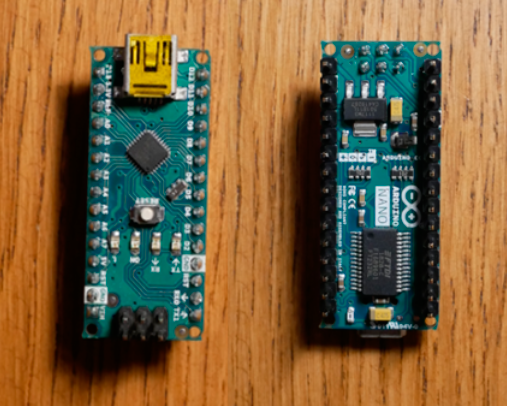 Figura 20. Arduino Nano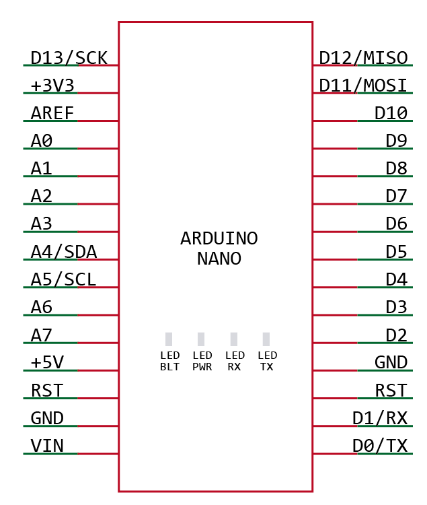 Figura 21. Esquema eléctrico ArduinoPara programar el Arduino Nano, hay que elegir en el software, la placa “Nano” y el procesador “ATmega328P”, en la pestaña “Herramientas”.Finalmente se muestra la tercera altura del CubeSat, donde está alojado el sistema de control.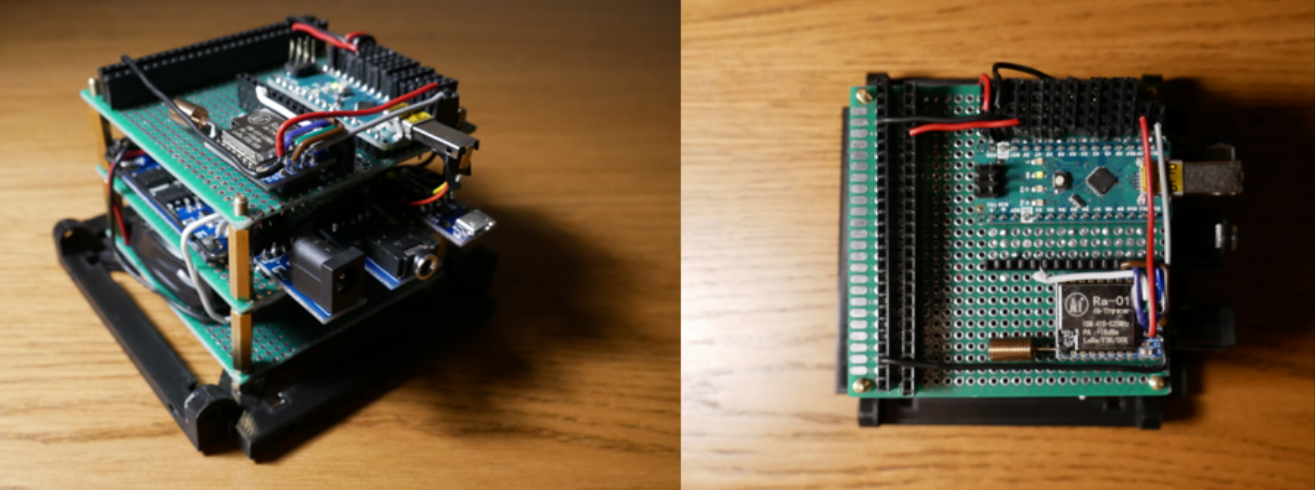 Figura 22. Sistema de control3.3 Sistema eléctricoRequisitos eléctricos del CubeSat.El sistema de energía CubeSat debe estar apagado mientras se encuentra en el P-POD.El CubeSat debe tener al menos un interruptor de desconexión (ver fig. 12 “Deployment Switch”), y que estará activo mientras esta en el P_POD desconectando eléctricamente el sistema de alimentación de las funciones alimentadas.El CubeSat debe incluir un RBF (Remove Before Flight), que cortará toda la energía del satélite. Se eliminará una vez introducido en el P-POD. No deberá sobresalir los 6.5 mm de los rieles cuando este completamente introducido.CubeSat incorporará protección de circuito de batería para carga/descarga.3.3.1 Sistema de alimentaciónPara que el CubeSat sea autónomo en cuanto alimentación se ha pensado en la siguiente solución:Dos baterías recargables de litio Li-ion 18650, con un voltaje nominal de 3.6V y una capacidad de 3000mAh cada una de la marca XTAR. Disponen de un circuito de protección PCB (Protection Circuit Board) que protege a la batería frente a sobrecargas y sobredescargas. A continuación, se indican las características:Tabla 2. Características de las baterías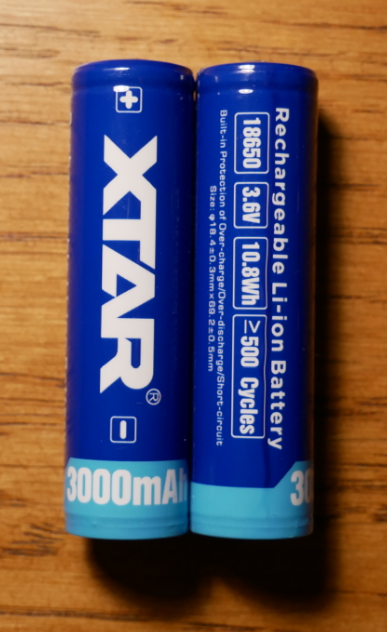 Figura 23. Baterías Li-ion 3.6Vx2Se conectan en serie las dos baterías con lo que se consigue que proporcionen un voltaje de 7.2V, perfecto para el funcionamiento del sistema.Para la recarga de las baterías se dota al CubeSat de un cargador de baterías de litio HX-2S-D20, que además protege las baterías de cualquier sobrecarga o descarga. A continuación, se indican las características:Tabla 3. Características del cargador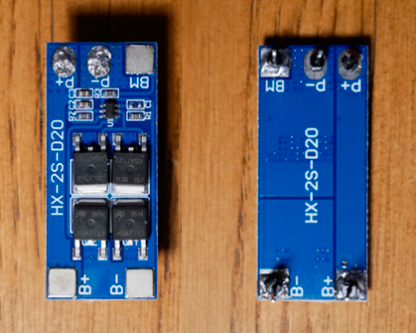 Figura 24. Módulo carga bateríasMediante este módulo se ofrecen dos opciones de carga:Carga rápida a través de un alimentador de 9V por un módulo adaptador jack DC 5.5 x 2.1, alojada en una de las caras del CubeSat, con dos pines de tensión y dos de masa. Se incluye un diodo para que solo se permita la circulación de corriente del jack al módulo de carga y no al contrario.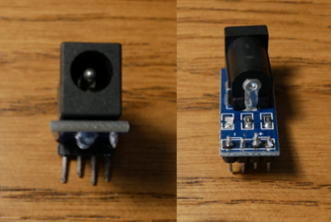 Figura 25. Adaptador jack DC de cargaA través de los 8 paneles solares de 5V 100mA cada uno . Conectados 2 a 2 en serie sirviendo 10V, y estas a su vez en paralelo con el resto. 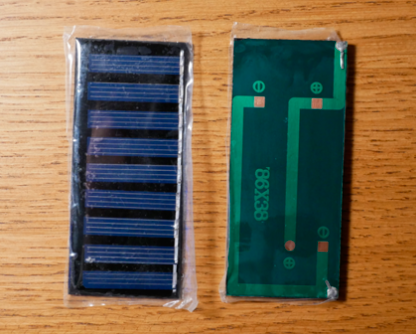 Figura 26. Panel Solar 5V 100mALas placas solares van dispuestas de 2 en 2 en 4 caras del CubeSat, tienen una alta tasa de conversión y eficiencia de salida, así como un excelente efecto en situaciones de poca luz. Se incluye un diodo para que solo se permita la circulación de corriente de las placas al módulo de carga y no al contrario. Una importante característica, además del voltaje que ofrecen, son las dimensiones para adecuarlas al nanosatélite. A continuación, se indican las características:Tabla 4. Características placa solar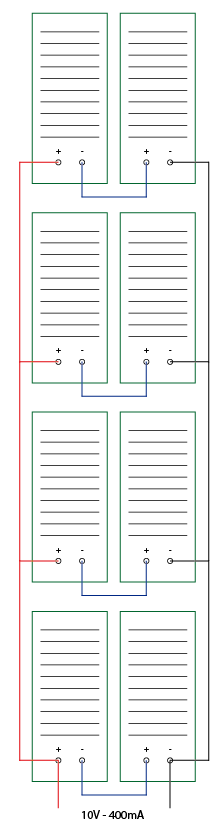 Figura 27. Esquema eléctrico paneles solaresTambién se puede alimentar el CubeSat a través del adaptador USB, alojado en la misma cara del adaptador jack, que además sirve para conectar y cargar los programas en el módulo Arduino.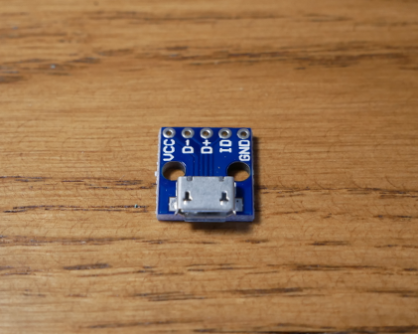 Figura 28. Adpatador USBFinalmente se incorpora el sistema RBF (Remove Before Flight) que cortará toda la energía del satélite. Se implementa con un conector jack de 3.5mm hembra, de tal manera que mientras el macho esta introducido, el sistema eléctrico estará cortado.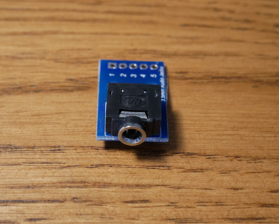 Figura 29. Conector jack 3.5mm hembra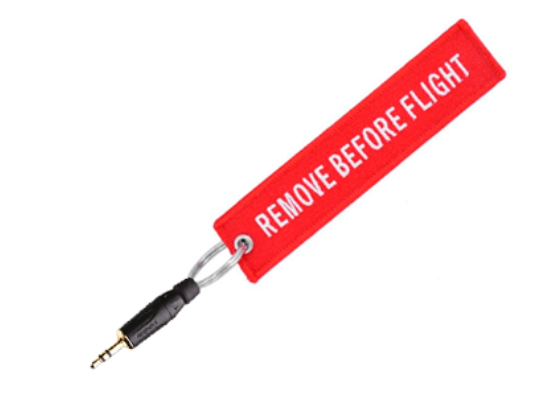 Figura 30. RBF (Remove Before Flight)Esquema eléctrico completo del sistema de energía del CubeSat: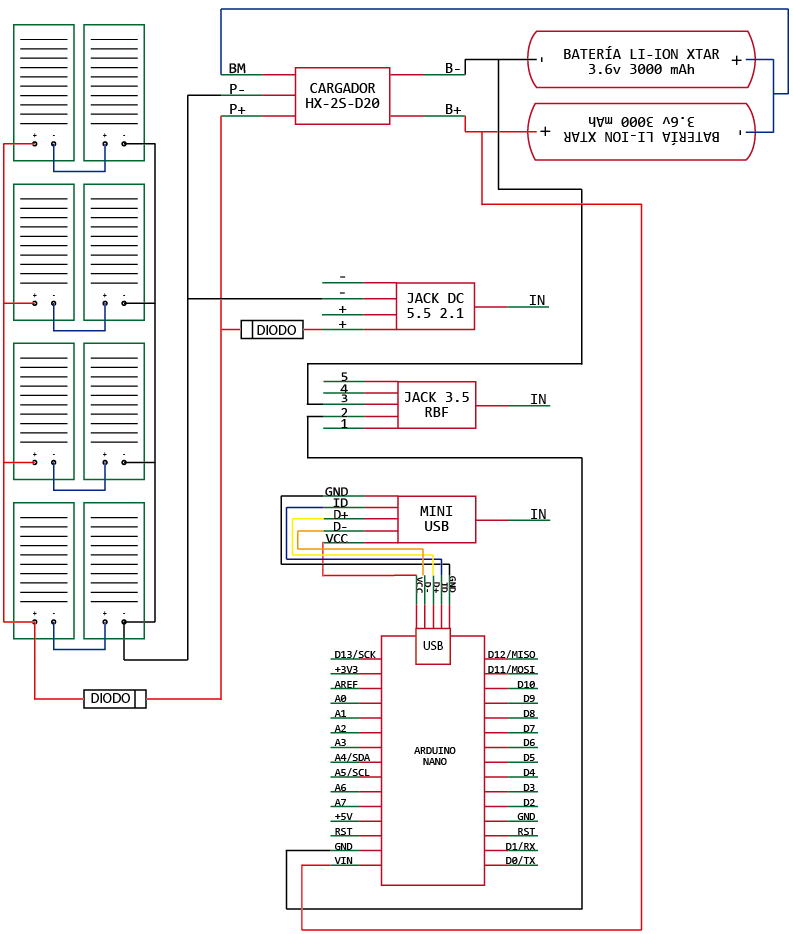 Figura 31. Esquema Sistema Eléctrico CubeSatFinalmente se muestra la primera altura del CubeSat, donde está alojada la energía del CubeSat, la segunda altura donde esta el cargador junto con las conexiones de alimentación. También se muestran las placas solares montadas en las paredes.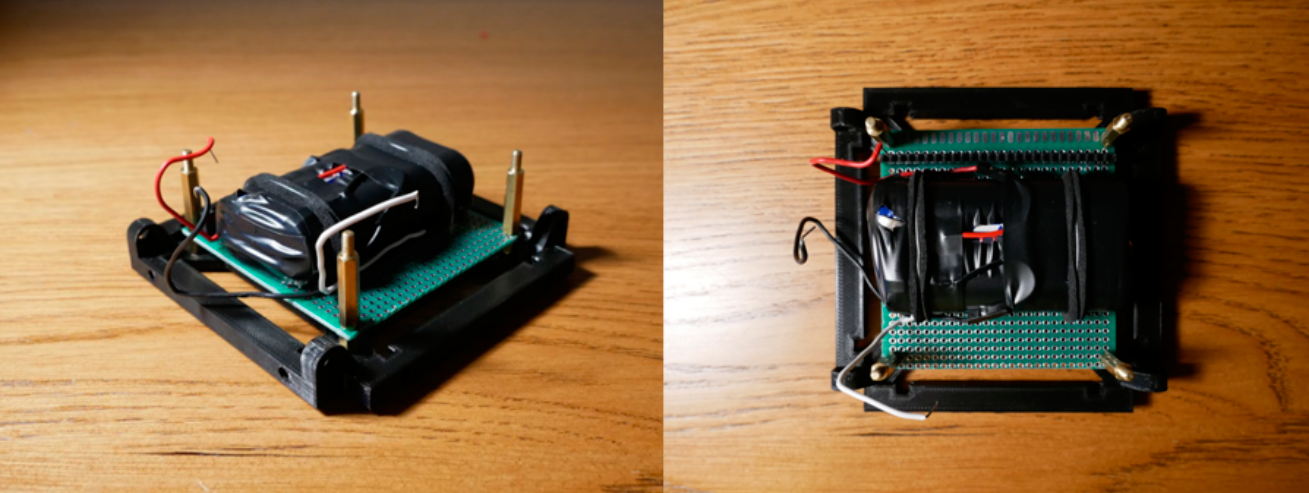 Figura 32. Sistema Eléctrico Energía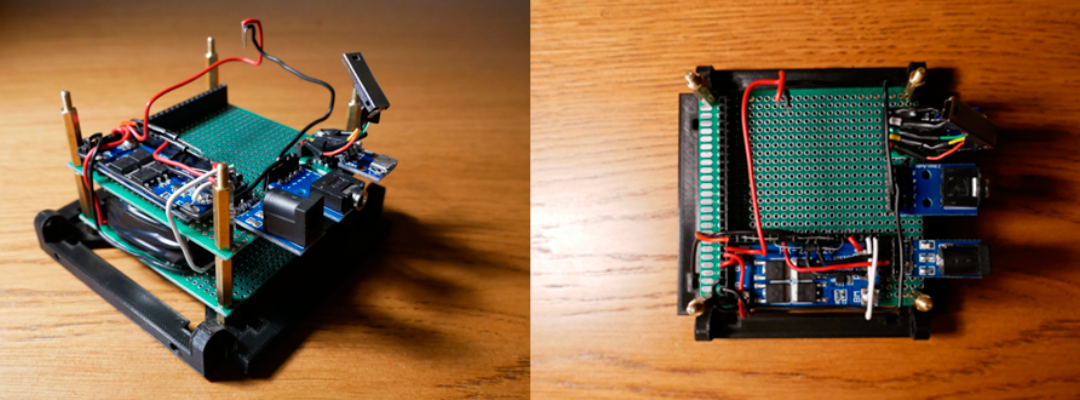 Figura 33. Sistema Eléctrico Alimentación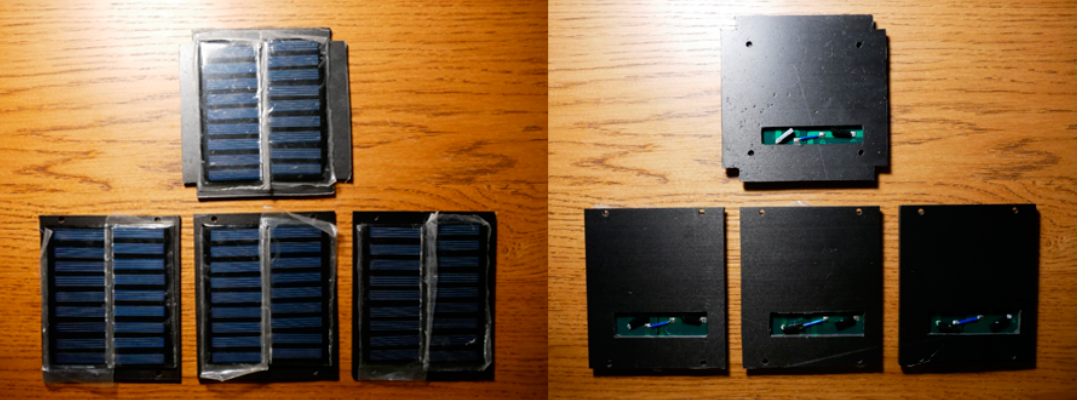 Figura 34. Sistema Eléctrico Solar3.4 Sistema de comunicación3.4.1 Comunicación PC-ArduinoPara programar el sistema Arduino a través del IDE de escritorio Arduino, se realiza la comunicación a través del adaptador microUSB alojado y que se ha dispuesto en la cara de conexiones del CubeSat, o directamente en a través del puerto USB de la placa.3.4.2 Visión general comunicación por radioLa comunicación por radio se puede definir como la transmisión de información mediante ondas electromagnéticas a una frecuencia concreta. Son similares a las ondas de luz visible, con la diferencia que se encuentran en una posición diferente del espectro electromagnético, pero de este modo, ayuda a comprender los fenómenos físicos como son la dirección de propagación, las reflexiones, las difracciones y las refracciones, así como la imposibilidad de atravesar obstáculos o interferencias. Las ondas electromagnéticas presentan las siguientes características:No necesitan medio de transmisión, con lo cual pueden viajar por el vacío.La velocidad de propagación en el vació es la velocidad de la luz, 3·108 m/s, y en cualquier otro medio lo hace a una velocidad inferior.Se componen de campo eléctrico (E) y campo magnético (H), definidos por vectores ortogonales.Sus parámetros son la amplitud (A), frecuencia (f), longitud de onda (λ) y velocidad de propagación (v).Según la dirección del vector campo eléctrico se define una polarización lineal, circular o elíptica.El sentido de propagación de la onda electromagnética es perpendicular al plano definido por el campo eléctrico y el campo magnético.Los sistemas inalámbricos o no guiados, por su propia naturaleza, tanto la transmisión como la recepción se realizan mediante antenas. En principio está limitada a tener visión directa entre transmisor y receptor, aunque puede solventarse con diferentes elementos como son los repetidores o los satélites. Los radioenlaces basan su funcionamiento en la transmisión line of sight (LOS), línea de visión directa, sin obstáculos entre el transmisor y el receptor.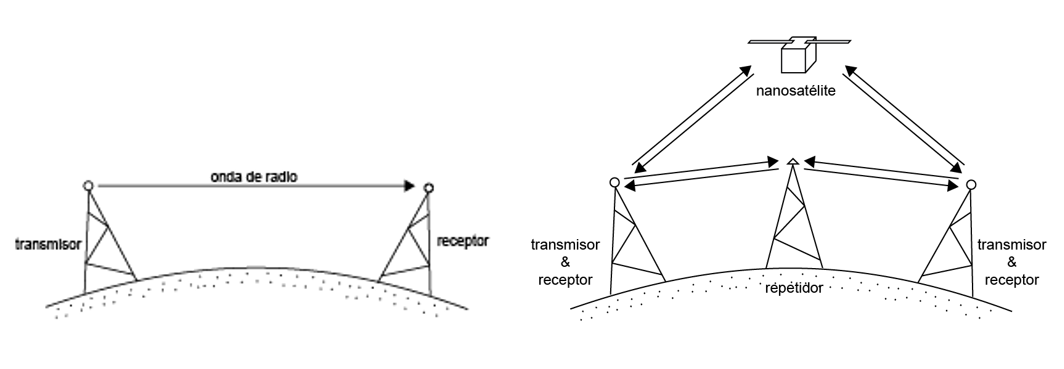 Figura 35. Transmisión onda de radioBásicamente presentan dos tipos de configuración para las transmisiones inalámbricas: direccional y omnidireccional. En la primera la antena de transmisión emite energía electromagnética concentrándola en lo que se conoce como haz principal (las antenas emisoras y receptoras tienen que estar bien alineadas), mientras que la segunda emite en todas direcciones.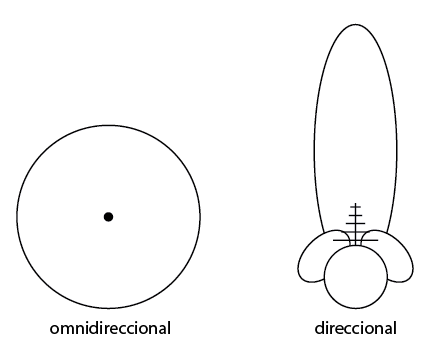 Figura 36. Tramisión onmidireccional y direccionalEnlaces terrestresLos radioenlaces terrestres pueden alcanzar hasta casi los diez mil kilómetros a través de la concatenación de estos, proporcionando alta capacidad de canales y adaptación a zonas geográficamente complicadas. Los radioenlaces también pueden realizarse a través de transmisiones troposféricas permitiendo la comunicación a grandes distancias sin el uso de repetidores, sobre todo en orografías difíciles. No obstante, en la troposfera es donde ocurren los fenómenos meteorológicos (lluvia, nieve, tormentas…) que provocan dificultades en la comunicación, así pues, también se puede optar por utilizar la comunicación vía satélite.Características principales de la transmisión:RuidoSe define como toda señal no deseadas que se mezcla con la seña útil que se quiere transmitir. En este tipo de transmisiones la señal útil es muy baja debido a las distancias. Debido a esto, el uso de repetidores añade potencia de ruido a la transmisión.MultiplexaciónLa multiplexación consiste en combinar dos o más señales y transmitirlas por un solo medio de transmisión, permitiendo varias comunicaciones de forma simultánea. Básicamente existen dos tipos de multiplexación, FDM (multiplexación por división en frecuencia) y TDM (multiplexación por división en el tiempo). El proceso inverso se conoce como demultiplexación.La propagación de la onda en la atmósfera, como se ha citado anteriormente, tiene unas características particulares que se detallan brevemente a continuación:Refracción: fenómeno que aparece cuando la onda electromagnética cambia de medio y se produce un cambio de velocidad en la propagación y dirección. Ocurre cuando las ondas electromagnéticas atraviesan las diferentes capas de la atmósfera.Reflexión: similar a la refracción, cuando las ondas electromagnéticas atraviesan medios con índices de refracción muy diferentes, se pueden reflejar totalmente, cosa que ocurre entre la troposfera e ionosfera.Difracción: es la redistribución de energía de un haz cuando pasa cerca del extremo de un objeto plano.Interferencias: señales no útiles que llegan al receptor con niveles de potencia bajos.Por su trayectoria, las ondas se clasifican como ondas de espacio, ondas de cielo y ondas de tierra.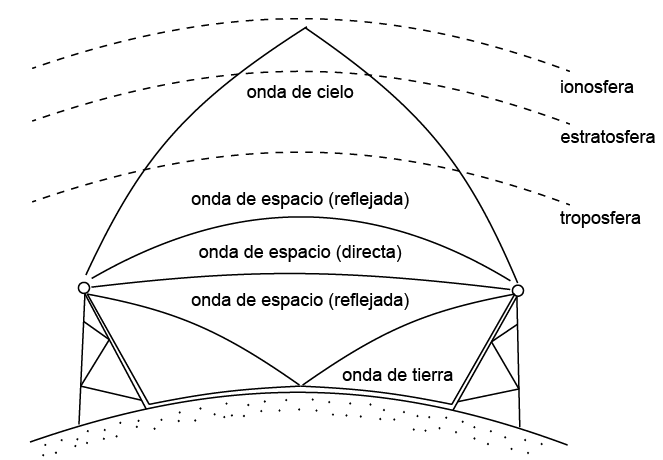 Figura 37. Tipos de ondasFinalmente, se presentan las características de la propagación de las ondas electromagnéticas en función de la frecuencia:Frecuencias de 0 MHz a 3 MHz las transmisiones siguen la curvatura de la Tierra (ondas de tierra)se utilizan principalmente en el mar, debido a la conductividad del mediolas antenas son de grandes dimensioneslas condiciones atmosféricas no son problema para la transmisiónse reflejan en la ionosferaFrecuencias de 3 MHz a 30 MHz las transmisiones son fuertemente atenuadas debido a los factores que afectan a las ondas de tierra. Estas ondas pueden no reflejarse en la ionosfera.Frecuencias de 30 MHz a 300 GHz no se reflejan en la ionosferano existe propagación superficiallas ondas solo se reflejan en la troposferaPrincipales parámetros a cumplir por las transmisiones de ondas microondas:valores mínimos de S/N (Signal/Noise)estabilidad de gananciamínimo ancho de bandalinealidad de amplituddistorsión en forma de ondaEnlace satelitalUn radioenlace satelital no tiene el problema de visión directa (LOS), con lo que se suelen utilizar frecuencias altas, en el rango de los GHz. Estas son más inmunes a las interferencias, permiten transmitir una cantidad elevada de información y además, a mayor frecuencia, menor será el tamaño de las antenas para conseguir diagramas de radiación más directivos. De este modo, el uso de altas frecuencias provoca que las antenas deban tener gran direccionalidad. Así pues, los sistemas de comunicación por satélite constan de tres elementos básicos, el satélite, el receptor y el emisor. 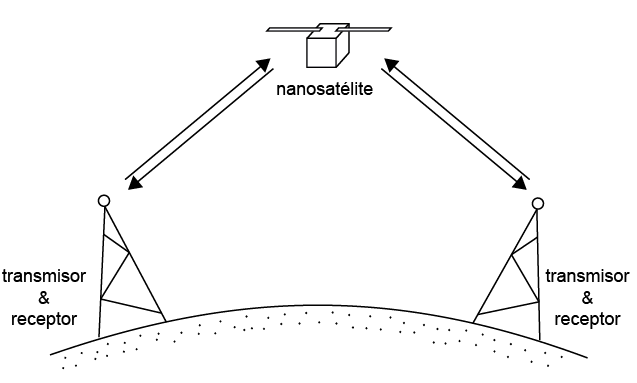 Figura 38. Radioenlace satelitalDe carácter general, en las comunicaciones por satélite la transmisión se origina en un solo punto, desde una estación terrestre se envía la señal hacia el satélite, que hace de repetidor, y envía toda la señal hacia toda una zona. Como existe un retardo entre el momento que se genera la señal y su recepción hay que tomar medidas en las transmisiones bidireccionales.Normalmente, los satélites llevan entre 6 y 30 transponedores (repetidor que recibe la señal, la traslada de frecuencia y la reenvía), con lo cual pueden tratar varias señales al mismo tiempo. Se denomina satélite pasivo, cuando las bandas frecuenciales ascendente y descendente son la misma. Se trasladan las frecuencias para evitar interferencias.Finalmente, hay que tener en cuenta que un enlace por satélite, además de las pérdidas debidas a la distancia, hay que considerar pérdidas por desapuntamiento del haz, pérdidas por fenómenos atmosféricos como la lluvia y absorción de los gases O2 y H2O. La potencia recibida es determina por la siguiente expresión, donde Pr es la potencia recibida, Pt la potencia transmitida, Gt la ganancia del transmisor, Gr la ganancia del receptor, λ la longitud de onda y R la distancia.Antenas [25]Según el Institute of Electrical and Electronics Engineers (IEEE) se define una antena como la parte de un sistema de transmisión o recepción diseñada para radiar o recibir ondas electromagnéticas. Las antenas actúan como transconductores convirtiendo las ondas electromagnéticas en corrientes eléctricas y viceversa.Según su geometría se clasifican en:antenas de hilo: formadas por elementos conductores que tienen una sección despreciable respecto a la longitud de onda (λ) de operación (dipolos, monopolos, helicoides y espiras).antenas planas: ranuras y microstrip: tienen un tamaño reducido respecto a la longitud de onda de la frecuencia de operación (ranuras y parches microstrip). La ranura es una antena con una hendidura sobre una antena conductora, de tal modo que la parte libre de metal es la responsable de la radiación. Los parches microstrip están formados por un conductor plano metálico colocado a una cierta altura respecto a un plano de masa y separado de éste mediante un dieléctrico.bocinas: antenas con aperturas como bocinas que son guías de onda en las que se ensancha la parte final con el objetivo de concentrar la potencia radiada aumentando la directividad.reflectores y lentes: el reflector es una estructura metálica donde se concentra la radiación en un punto llamado foco, donde se encuentra el transmisor o receptor. La lente óptica es una estructura dieléctrica capaz de conformar una fuente de radiación poco directiva en una mayor directividad.antenas fractales: antenas con geometría fractal que permiten diseñar antenas miniatura, multifrecuencia y de alta directividad.Parámetros de una antena son:Impedancia de antenaLa impedancia de entrada de una antena (Zin) es la relación entre la tensión y la corriente en el puerto de entrada de la antena. Es una impedancia compleja con parte real (Rin) y parte imaginaria (Xin) que dependen de la frecuencia. La parte real se asocia a pérdidas por radiación y pérdidas óhmicas y la parte imaginaria es la correspondiente a la energía que almacena la antena en forma eléctrica o magnética.La frecuencia de resonancia de una antena es la frecuencia en la que la parte imaginaria de la impedancia de entrada es cero. Es decir, en la resonancia la energía eléctrica y magnética es la misma, como pasa en un circuito resonante RLC (resistencia-bobina-condensador).El parámetro utilizado para medir la desadaptación de impedancias es el coeficiente de reflexión, que es la relación entre la amplitud de la onda reflejada y la amplitud de la onda incidente.donde Z0 es la impedancia característica de la línea de transmisión a la que se conecta la antena, normalmente 50Ω.Así pues, cuando el coeficiente de reflexión es igual a 0 la carga esta adaptada al generador, Zin=Z0, evitando la pérdida de potencia debida a las reflexiones y de esta forma toda la potencia entregada por el generador se disipará en la carga. Se suele usar la carta de Smith para representar la impedancia compleja de la antena.La relación de onda estacionaria (ROE) es un parámetro utilizado para cuantificar la desadaptación de impedancias que se relaciona con el módulo del coeficiente de reflexión:Eficiencia de radiación y de antenaLa eficiencia de radiación (ɳr) es la relación entre la resistencia de radiación y la suma de la resistencia de radiación y pérdidas óhmicas.La eficiencia de antena (ɳa) es la relación entre la potencia radiada por la antena al espacio y la potencia entregada por el generador.donde  son las pérdidas por desadaptación.Diagrama de radiaciónLa antena emite o recibe la potencia al o del espacio con un patrón que depende de la dirección. Dicha potencia viene dada en función de sus campos eléctrico  y magnético  De este modo, el diagrama de radiación se calcula en la región denominada campo lejano, donde el campo  y  tienen característica de onda plana, y no es necesario el cálculo de las dos magnitudes. La onda plana tiene la particularidad de que la relación entre los campos  y  es la impedancia del medio.Así pues, para calcular el diagrama de radiación de una antena, se necesita calcular el vector de Poynting, que refleja la densidad de potencia de campo en función de la dirección:donde  es el vector de Poynting,  es la densidad de potencia de campo electromagnético, y  el ángulo cenital, y  el ángulo acimutal, que son las coordenadas esféricas que indican la posición.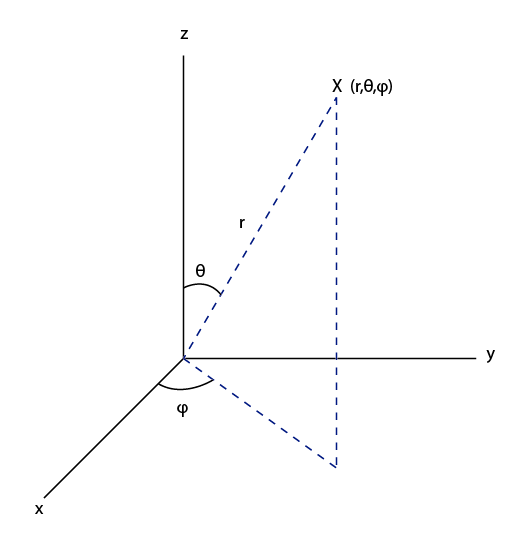 Figura 39. Coordenadas esféricas campo electromagnéticoTambién se puede expresar como:donde  y  son las componentes  y  del campo eléctrico.DirectividadSe puede definir la directividad como la capacidad de radiar más potencia en una dirección respecto a otra. Un ejemplo de antena poco directiva es la omnidireccional ya que radia potencia en muchas direcciones. Cuando se concentra toda la potencia en una dirección, la antena será directiva.Su cálculo se puede realizar mediante:La ganancia se relaciona con la directividad por la eficiencia de radiación:Área efectiva y longitud efectivaEl área efectiva es el ratio entre la potencia disponible en el puerto de antena y la densidad de potencia de la onda plana incidente que tiene la misma polarización de la antena:donde  es la potencia entregada a la carga.La relación entre el área efectiva y la directividad es:donde λ es la longitud de onda de operación.Polarización, relación axial y discriminación de polarizaciónPolarización lineal: la traza que recorre el campo eléctrico al propagarse es una línea recta, que puede ser de forma vertical u horizontal. Si emisor y receptor están orientados la señal se recibirá, en caso contrario no.Polarización circular: la traza que recorre el campo eléctrico al propagarse es un círculo. Una de sus utilidades es la transmisión por satélite, ya que cuando la señal se propaga por la ionosfera, la polarización lineal puede sufrir el denominado efecto de rotación de Faraday. Es decir, si el satélite emite una onda polarizada verticalmente, cuando atraviese la ionosfera puede rotarse y llegar a convertirse en horizontal. Polarización elíptica: la traza que recorre el campo eléctrico al propagarse es una elipse. 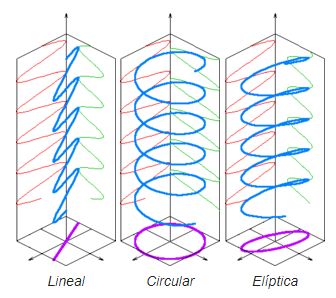 Figura 40. Tipos de polarización electromagnética [34]La relación axial y la discriminación de polarización son parámetros relevantes a la polarización. La traza del campo eléctrico indica el sentido de propagación de la onda, pudiendo ser a derechas o a izquierdas y el eje.Ancho de bandaEl ancho de banda de impedancia es el rango de frecuencias que presentan un coeficiente de reflexión inferior a un determinado valor (normalmente -6dB para antenas de telefonía móvil, o -14dB para antenas de estación base).donde  y  son las frecuencias donde la impedancia de antena presenta una .Factor de antenaEl factor de antena es la relación entre el campo eléctrico incidente  y la tensión en el puerto de entrada de la antena:donde  es el campo incidente y  la tensión en el puerto de entrada de la antena.Temperatura de antenaLa temperatura de antena se utiliza para caracterizar la potencia de ruido introducida por la antena receptora en el sistema recepetor.donde: es la potencia de ruido de antena,  (constante de Boltzmann),  es la temperatura de antena en Kelvin (K), y  es el ancho de banda de señal captado por la antena.Ecuación de transmisiónLa ecuación de transmisión determina la potencia recibida por la antena receptora en un enlace radio, con condiciones ideales de espacio libre (no hay objetos que interfieran, lluvia…). Además, permite tener en cuenta los efectos de la propagación multicamino, las pérdidas por desadaptación de polarización, pérdidas por desadaptación de impedancias, así como pérdidas por las condiciones meteorológicas del entorno de propagación.donde: es la potencia recibida en la entrada de la antena receptora. es la potencia ofrecida por la antena transmisora. y  son la ganancia de la antena transmisora y antena receptora. es la longitud de onda de la frecuencia de operación. es la distancia entre la antena transmisora y la antena receptora. son las pérdidas de propagación en espacio libre.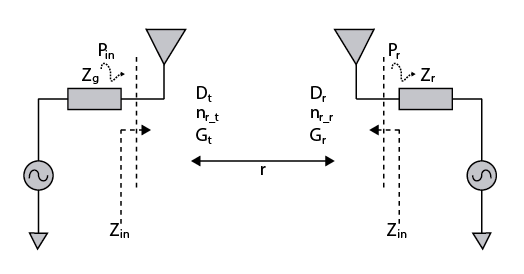 Figura 41. Enlace entre emisor y receptor3.4.3 Comunicación CubeSat-Estación terrestreLa banda 433MHz (UHF – Ultra High Frequency – 300 a 3000MHz) es utilizada entre otros, por su bajo consumo eléctrico y económico comparándola con otras bandas ISM (Industrial, Científico, Médico). Así pues, el radioenlace entre la estación terrestre y el CubeSat se realiza sobre la frecuencia de 433 MHz que ofrece el entorno LoRa.Los usos habituales de esta banda son:IoT (Internet de las cosas)Instrumentos inalámbricos Dispositivos de control remotoDispositivos RFID Radio amateurSatélites amateurTal y como indica la publicación en el BOE, núm. 259, de 27 de octubre de 2017, páginas 103115 a 103478, Orden ETU/1033/2017, de 25 de octubre, por la que se aprueba el cuadro nacional de atribución de frecuencias, (https://www.boe.es/eli/es/o/2017/10/25/etu1033) :5.138 Las bandas 6765-6795 kHz (frecuencia central 6780 kHz), 433,05-434,79 MHz (frecuencia central 433,92 MHz) en la Región 1, excepto en los países mencionados en el número 5.280, 61-61,5 GHz (frecuencia central 61,25 GHz), 122-123 GHz (frecuencia central 122,5 GHz), y 244-246 GHz (frecuencia central 245 GHz) están designadas para aplicaciones industriales, científicas y médicas (ICM). La utilización de estas bandas para las aplicaciones ICM está sujeta a una autorización especial concedida por la administración interesada de acuerdo con las otras administraciones cuyos servicios de radiocomunicación puedan resultar afectados. Al aplicar esta disposición, las administraciones tendrán debidamente en cuenta las últimas Recomendaciones UIT-R pertinentes.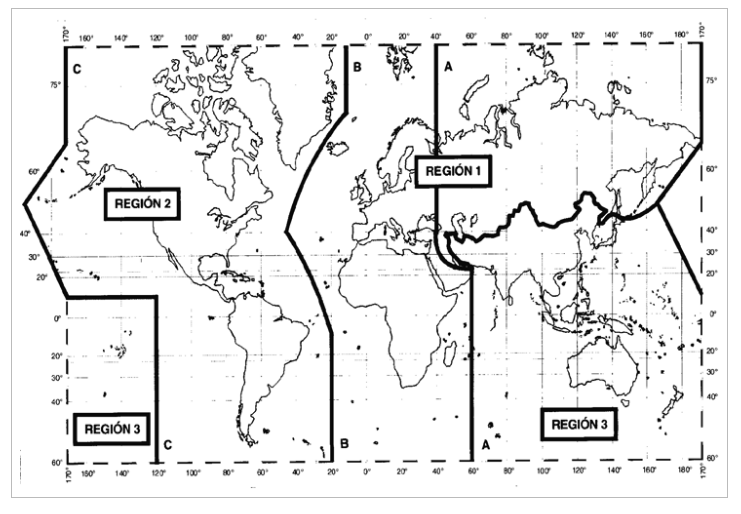 Figura 42. Regiones en el mundo [26]5.280 En Alemania, Austria, Bosnia y Herzegovina, Croacia, la ex República Yugoslava de Macedonia, Liechtenstein, Montenegro, Portugal, Serbia, Eslovenia y Suiza, la banda 433,05-434,79 MHz (frecuencia central 433,92 MHz) está designada para aplicaciones industriales, científicas y médicas (ICM). Los servicios de radio-comunicación de estos países que funcionan en esta banda deben aceptar la interferencia perjudicial resultante de estas aplicaciones. Los equipos ICM que funcionen en esta banda estarán sujetos a las disposiciones del número 15.13.Tal y como ocurre con las comunicaciones terrestres, las comunicaciones satelitales requieren de frecuencias para separar las transmisiones y evitar interferencias. Como las ondas electromagnéticas son afectadas por la materia según su frecuencia, no todo el espectro electromagnético se puede pasar a través de la atmósfera de la Tierra.Existen dos ventanas principales del espectro electromagnético que están abiertas al espacio. Una es el espectro visible y la otra el espectro de radio, pero no todo, exactamente la ventana que abarca de los 30 MHz a los 30 GHz aproximadamente. Por debajo de los 30 MHz, la ionosfera absorbe y refleja señales, mientras que por encima de los 30 GHz, la troposfera absorbe las  señales de radio por el oxígeno y vapor de agua.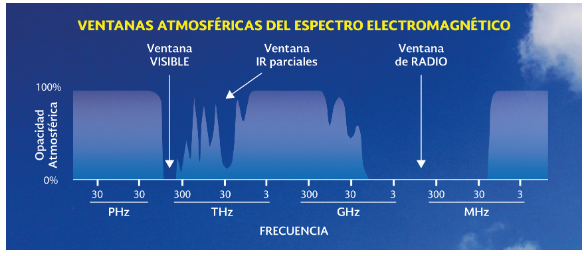 Figura 43. Ventanas atmosféricas del espectro electromagnético [27]Para satisfacer la frecuencia de 433 MHz, tanto para el receptor ubicado en la estación terrestre como para el transmisor alojado en el CubeSat, se les dota de una antena dipolo de longitud l=λ/2 que permite conseguir una eficiencia de radiación elevada, así como una impedancia de entrada que posibilitará una adaptación con el fin de proporcionar el ancho de banda requerido. Se construye a partir de una cinta métrica.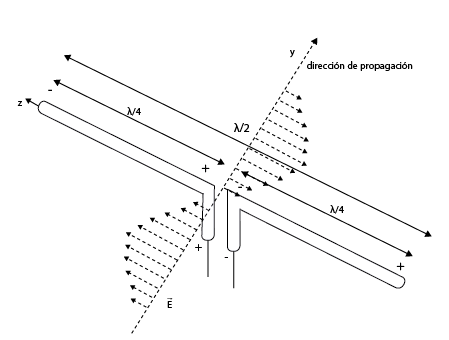 Figura 44. Esquema antena dipoloCálculo para el diseño de la antena dipolo.Teniendo en cuenta operar sobre la frecuencia 433 MHz:Se relacionan:Con lo cual el dipolo tiene un tamaño de:Y cada hilo:Medida aproximada, ya que habría que aplicarle corrección del factor de velocidad, ya que en un medio distinto al vacío la onda viaja más lenta. También habría que tener en cuenta el tipo de metal, diámetro cables y conexiones.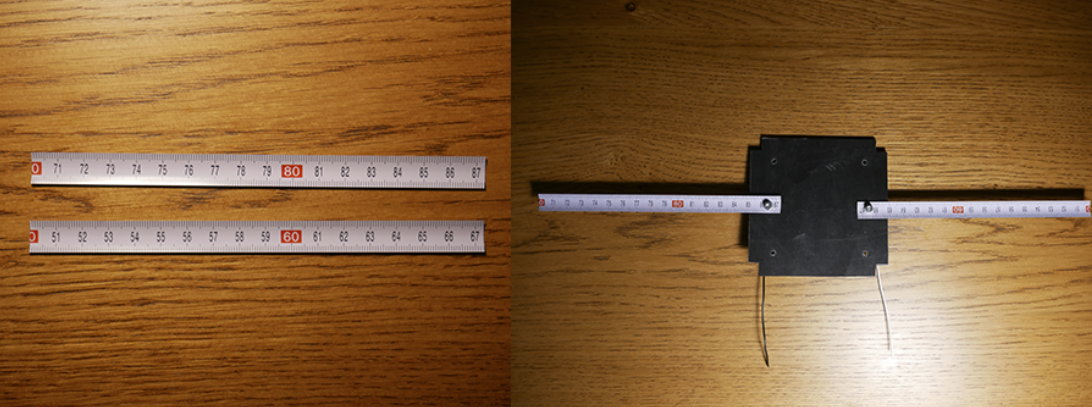 Figura 45. Antena dipolo del CubeSat y estación terrestreEl dipolo estará alimentado de forma equilibrada, de tal manera que los corrientes de cada hilo son de la misma magnitud y signo contrario. Teniendo en cuenta que el dipolo esta alineado con el eje Z, la distribución de corriente tipo sinusoidal es de la siguiente forma:siendo: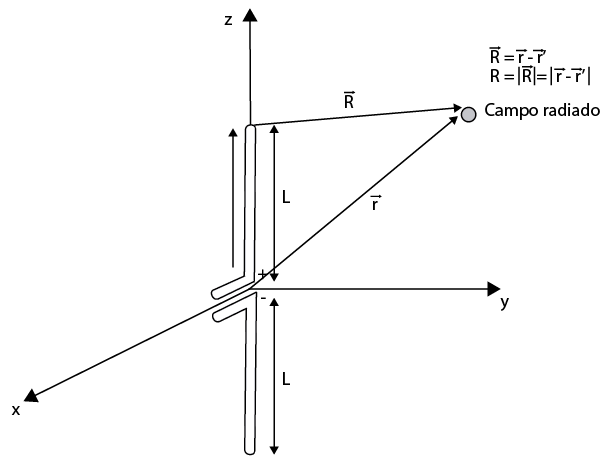 Figura 46. Campo radiado del dipoloSu vector de radiación  toma el sentido físico de una transformada de Fourier de la corriente a lo largo de la estructura.En la zona de campo lejano la componente radial del campo es 0, quedando el vector potencial  definido por la componente  :Con lo cual, los campos radiados serán:La densidad de potencia radiada será:Conocida la densidad de potencia se realiza el cálculo de la potencia radiada:Con lo cual la resistencia de radiación que es la resistencia que disiparía la misma potencia que la radiada por la antena:La directividad será:Estudio del dipolo con el software Matlab, en el anexo se adjunta el código:Tabla 5. Parámetros antena dipolo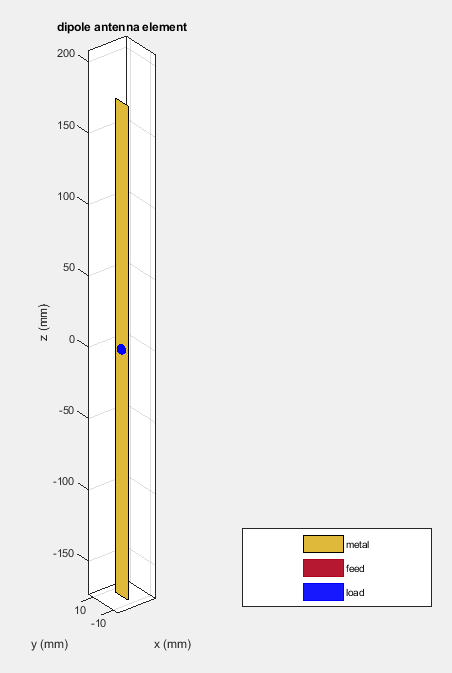 Figura 47. Antena dipolo en Matlab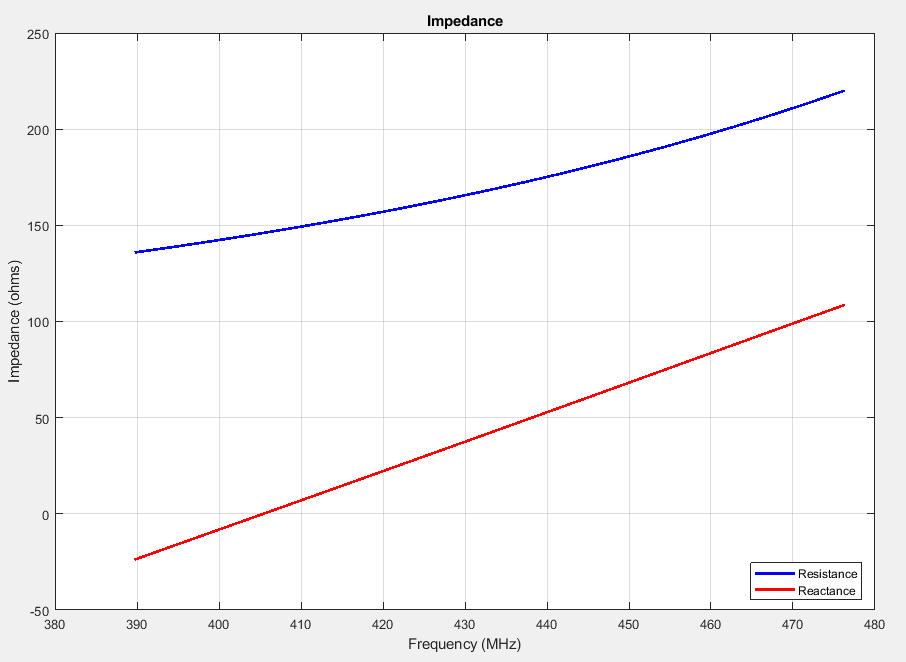 Figura 48. Impedancia de antena dipolo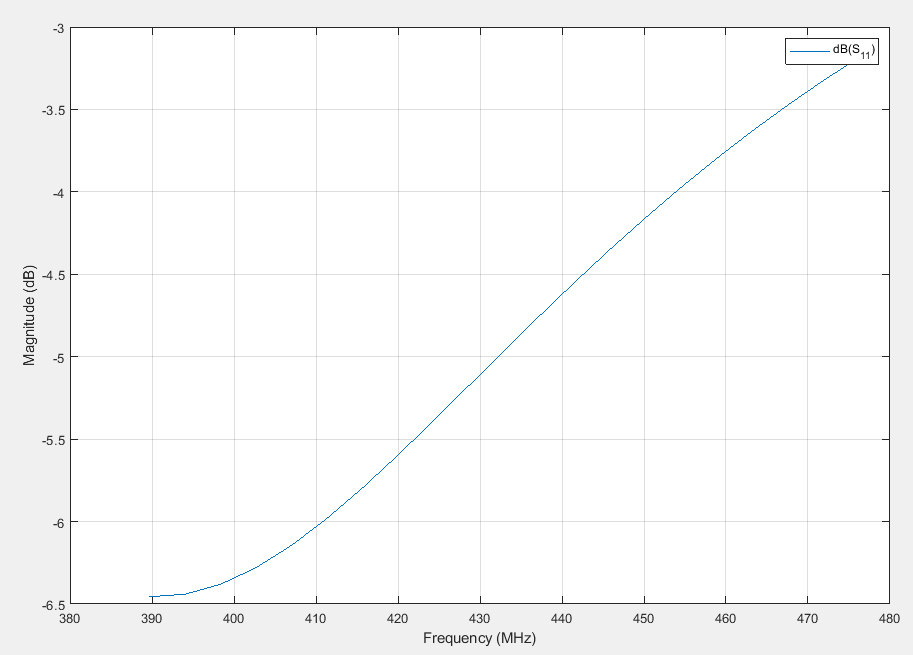 Figura 49. Coeficiente de reflexión del dipolo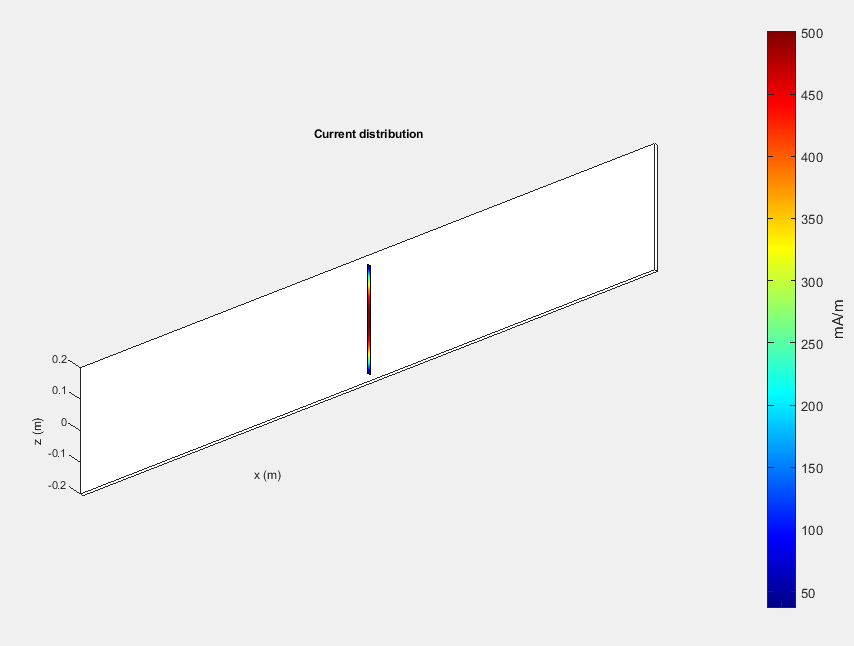 Figura 50. Distribución de la corriente en el dipolo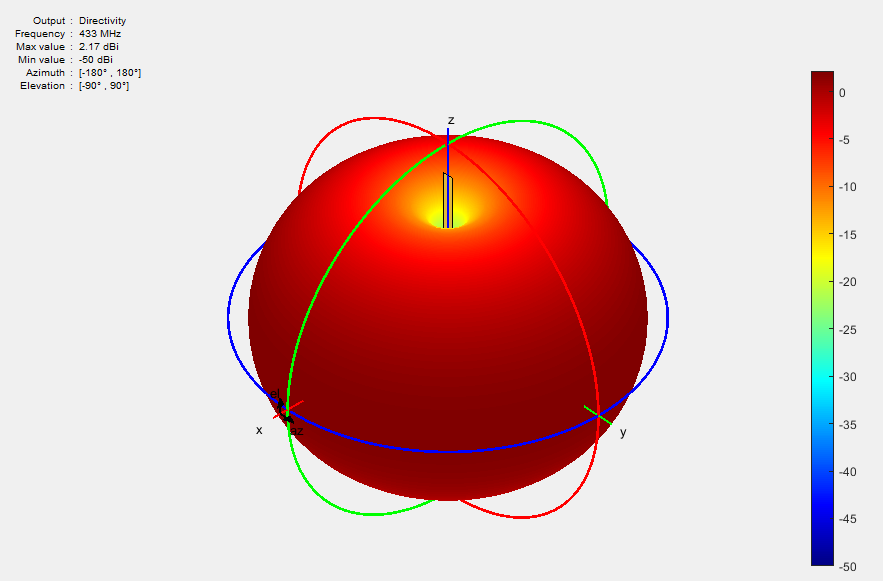 Figura 51. Directividad del dipolo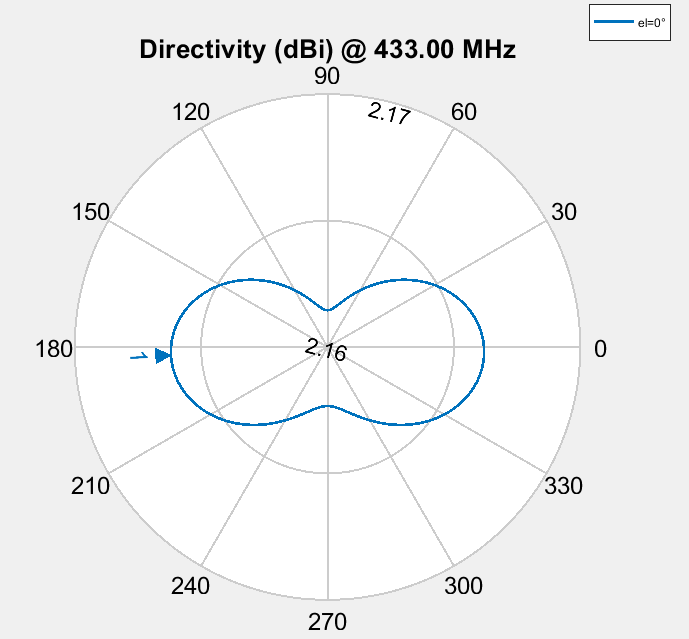 Figura 52. Directividad desde eI eje eI=0º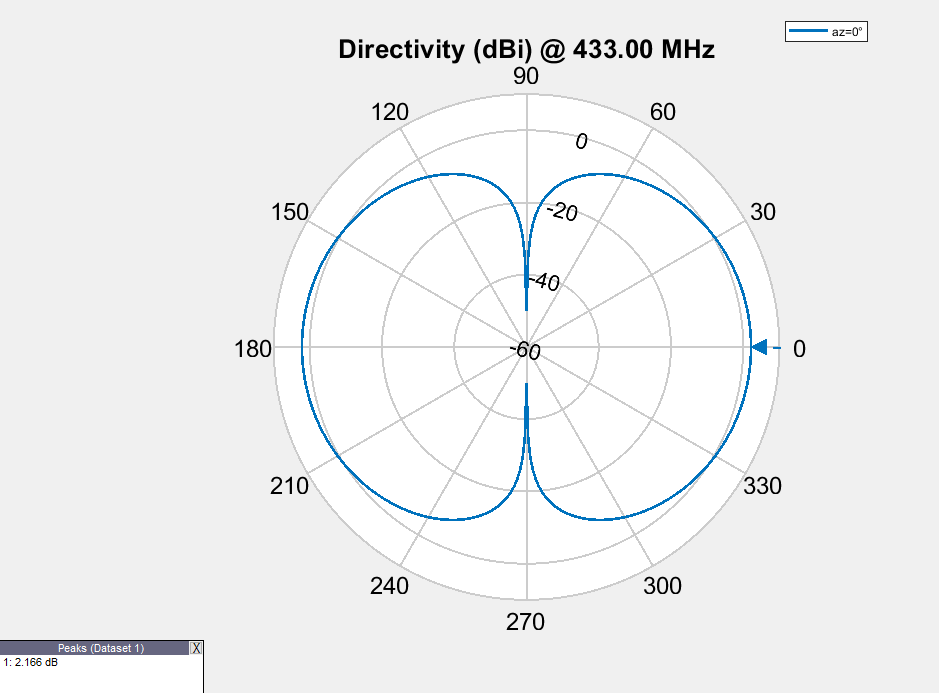 Figura 53. Directividad desde eI eje az=0ºComo conclusión, el dipolo λ/2:Tiene un nulo de campo en el eje Z coincidiendo con el eje en el que está alineado el dipolo. El máximo se encuentra en el plano XY. El diagrama es omnidireccional y presenta simetría respecto al eje Z.La directividad es La resistencia de radiación es de 73.1 ΩEl campo eléctrico y el campo magnético están relacionados a través de la impedancia del medio, que en el espacio libre es La polarización es lineal y alineada con el eje del dipolo, que coincide con el carácter vectorial de la corriente. La polarización se suele considerar en la dirección del máximo, pero para este dipolo no hay uno sola dirección de máxima radiación, ya que cualquier dirección en el plano  (plano XY) contiene un máximo. Con lo cual, para este plano, la polarización sigue el vector  , que coincide con el eje Z y por lo tanto se trata de una polarización lineal vertical.Por otro lado, para la conexión entre el nanosatélite y la estación terrestre se utiliza el entorno LoRa y que se extiende su explicación en el siguiente punto.3.4.4 Entorno LoRaLoRa (Long Range) es una tecnología inalámbrica tal como es el WiFi, Bluetooth, LTE, SigFox o Zigbee, que permite conexiones de largo alcance y bajo consumo. Utiliza un tipo de modulación en radiofrecuencia CSS (Chirp Spread Spectrum), similar a la AM, FM o el PSK.  El "padre" de LoRa es la empresa Semtech, aunque ahora la fundación LoRa Allience, se encarga del desarrollo del estándar y su evolución.En el nivel 1 de OSI (Open System Interconnection), nivel físico, se encuentra la tecnología LoRa que permite el envío y recepción de datos punto a punto. Alcanza distancias de más de 20km en condiciones muy favorables, y se conocen conexiones con CubeSats alojadas en la órbita LEO y que están en visión directa. Usa la técnica de modulación de espectro ensanchado, donde la señal emitida utiliza más ancho de banda que el necesario, pero permite una recepción de múltiples señales a la vez que tengan distinta velocidad.En el nivel 2 de OSI, nivel MAC (Media Access Control), se encuentra LoRaWAN® (Low Power Wide Area Network) que es un protocolo de red de banda ancha de baja potencia basado en la tecnología LoRa. Aprovecha las frecuencias que corresponden a la banda ISM, que como se ha citado anteriormente, son bandas de radio reservadas internacionalmente para el uso de energía de radiofrecuencia para fines industriales, científicos y médicos. Suele operar en las bandas 433MHz, 868 MHz y 915 MHz.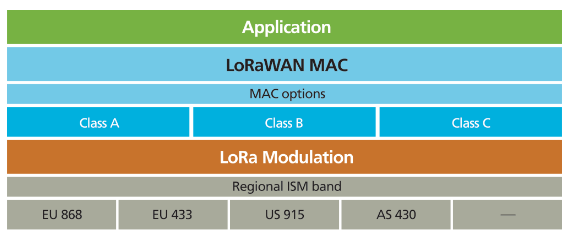 Figura 54. Capa física LoRa y protocolo LoRaWAN [28]La arquitectura de red LoRaWAN® se implementa en una topología de “estrella de estrellas”, donde las puertas de enlace transmiten mensajes entre los dispositivos finales y un servidor de red central. Las puertas de enlace están conectadas al servidor a través de conexiones IP. Permite enlaces de un solo salto entre el dispositivo final y una o varias puertas de enlace, teniendo la capacidad de comunicación bidireccional y de direccionamiento de multidifusión.LoRaWAN® tiene tres clases diferentes de dispositivos los cuales pueden coexistir en la misma red, teniendo que cumplir con las funcionalidades de la Clase A, y opcionalmente las de Clase B o Clase C:Clase A: ofrece el mayor ahorro de energía, ya que solo entra en modo escucha después de enviar datos hacia la puerta de enlace (Gateway), siendo los más eficientes cuando sólo hay que enviar datos.Clase B: permite crear ventanas de recepción sin transmisión previa, provocando un mayor consumo de energía que la Clase A, pero mejora el envío de datos.Clase C: es la menos eficiente en cuanto al ahorro de energía, ya que esta permanentemente en modo escucha y solo cambia a modo transmisión cuando hay que transmitir. Ideal para aplicaciones que necesitan recibir datos con mucha frecuencia ofreciendo baja latencia.Además de la modulación de espectro ensanchado por salto de frecuencia, todos los paquetes de comunicación entre dispositivos finales y puertas de enlace también incluyen una configuración variable ‘Data rate’ (DR). La selección del DR permite una compensación dinámica entre el rango de comunicación y la duración del mensaje. Las velocidades de transmisión de LoRaWAN® varían de 0.3 kbps a 50 kbps.La seguridad en LoRaWAN® define dos capas de criptografía:Una clave de sesión de red única de 128 bits compartida entre el dispositivo final y el servidor de red.Una clave de sesión de aplicación única de 128 bits (appSKey) compartido de extremo a extremo a nivel de aplicación.Los algoritmos AES (Advanced Encryption Standard) se utilizan para proporcionar autenticación e integridad de paquetes al servidor de red y cifrado de extremo a extremo al servido de aplicaciones.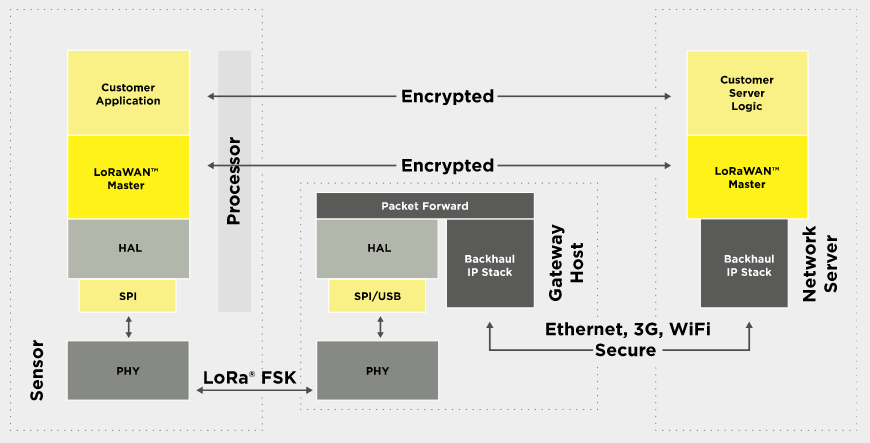 Figura 55. Infraestructura LoRa y LoRaWANEl transceptor SX1278 es la elección tanto para la estación terrestre como para el CubeSat. Cuenta con la tecnología LoRa® de largo alcance de 137 MHz a 525 MHz, que proporciona comunicación de espectro ensanchado de rango ultra largo e inmunidad de alta interferencia mientras minimiza el consumo de corriente.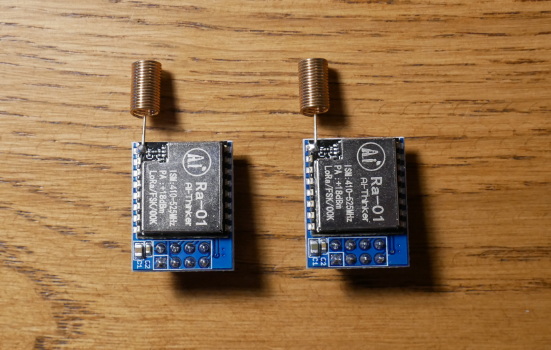 Figura 56. Módulos LoRa SX1278Características [30]:Tecnología de modulación del espectro ensanchado LoRa®Salida de potencia de RF constante con un cambio de voltaje de + 20dBm-100mWComunicación half-duplex SPITasa de bits programables de hasta 300 kbpsAlta sensibilidad: hasta -148dBmModos de modulación FSK, GFSK, MSK, GMSK, LoRa® y OOKRango dinámico de 127dB RSSIDetección automática de RF y CAD con AFC ultrarrápidoMotor de paquetes de hasta 256 bytes con CRCSincronizador de bits incorporado para recuperación de relojExcelente inmunidad de bloqueoRango de frecuencia: 420 – 450MHz, estándar inalámbrico (433 MHz)Tensión de funcionamiento: 1.8 – 3.7V, 3.3V por defectoTemperatura de trabajo: -40 a +85 gradosBajo consumo de corriente RX 9.9 mA, modo espera 200 NaConsumo máximo en transmisión: 120mAFinalmente se muestra la conexión entre Arduino y LoRa SX1278, tanto para el CubeSat como para la estación terrestre. Además, las imágenes donde se aloja el sistema de comunicación de LoRa en el CubeSat antes de sustituir la antena espiral por dipolo, así como la estación terrestre junto con la antena dipolo: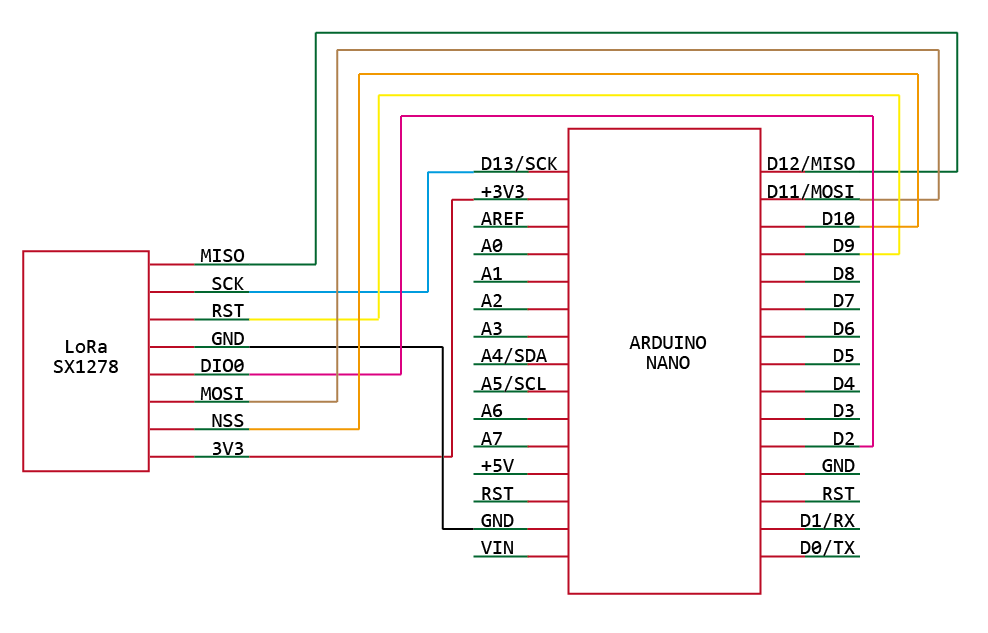 Figura 57. Esquema conexión Arduino - LoRa SX1278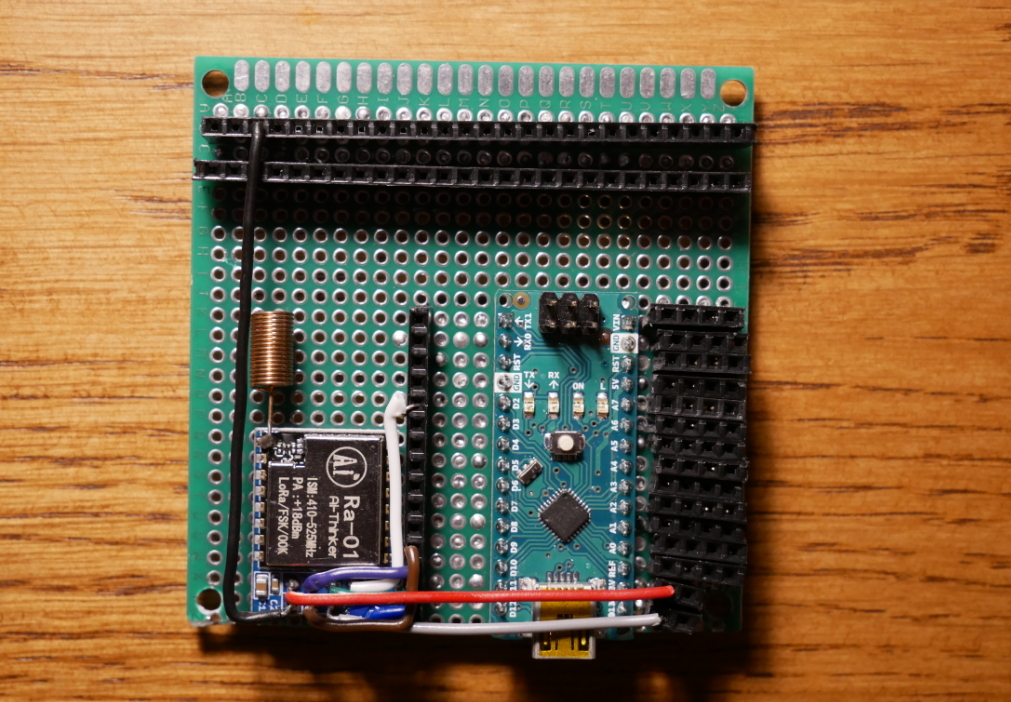 Figura 58. Sistema comunicación LoRa - Arduino en CubeSat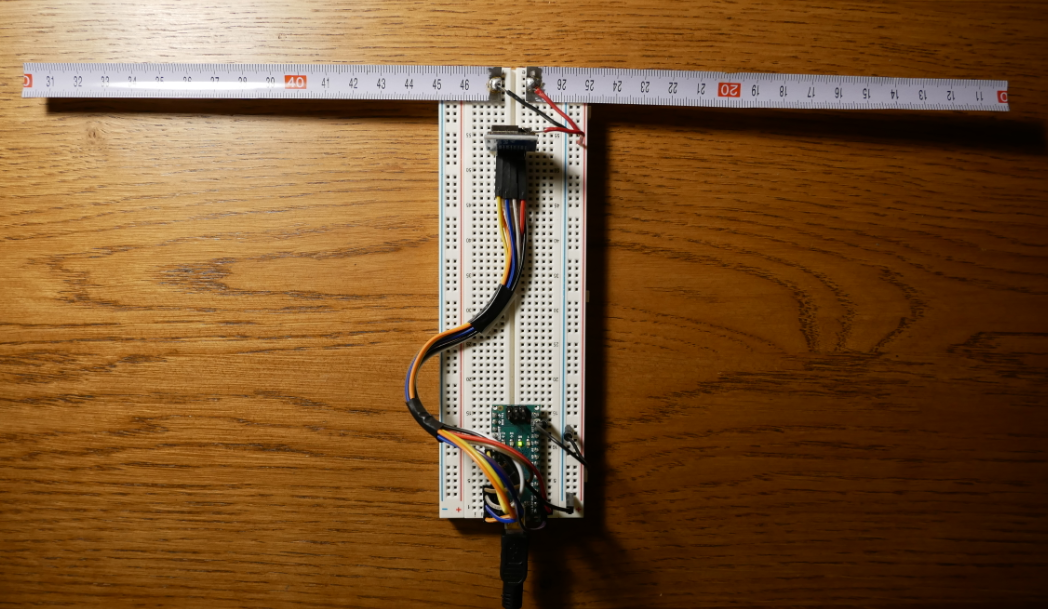 Figura 59. Sistema de comunicación LoRa - Arduino en estación terrestre3.5 SensoresSensor BME280 (temperatura, altímetro, presión atmosférica)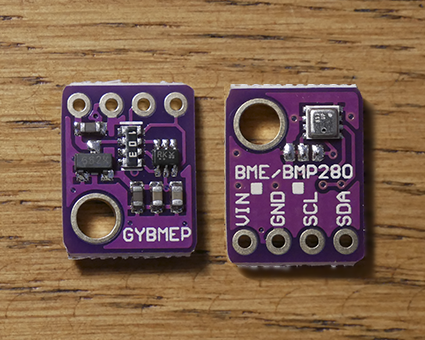 El sensor BME280 es un dispositivo precalibrado que dispone de sensores de presión atmosférica, temperatura y humedad relativa, con gran precisión, bajo consumo energético y un formato ultra compacto. El corazón esta basado en tecnología BOSCH piezo-resistiva con gran robustez EMC, alta precisión y linealidad, así como con estabilidad a largo plazo. Se conecta directamente a un microcontrolador a través de I2C o SPI.La precisión con la que puede medir la humedad relativa es de 0 a 100% con precisión de ±3%, y la temperatura de -40oC a 85oC con precisión de ±1.5oC. En cuanto a la presión barométrica, permite un rango de 300Pa a 1100hPa con precisión de ±1.7 hPa. Estas mediciones de presión son tan precisas que permite usarse este sensor también como altímetro con una precisión de ±1 m. [12]El módulo, además del sensor BME280, incorpora un regulador LM6206 3.3V y un traductor de nivel de voltaje I2C, con lo que permite su suso tanto con un microcontrolador lógico de 3.3V o 5V. Su consumo es de 1mA durante las mediciones y solo 5µA durante la inactividad. La interfaz I2C predeterminada del módulo es 0x76HEX.Finalmente, la librería Arduino BME280 permite la comunicación con el dispositivo, y así de esta manera, facilitar la lectura de los datos de temperatura, humedad relativa y presión atmosférica. Para su instalación, desde el entorno Arduino,ir a Programa-> Importar Librería-> Añadir Librería, y buscar e instalar la librería Adafruit BME280 Library.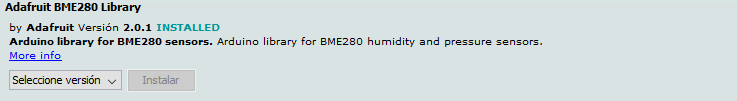 La conexión consiste en alimentar el módulo desde Arduino mediante GND y 5V, además de conectar el pin SDA y SCL de Arduino con los pines correspondientes del BME280.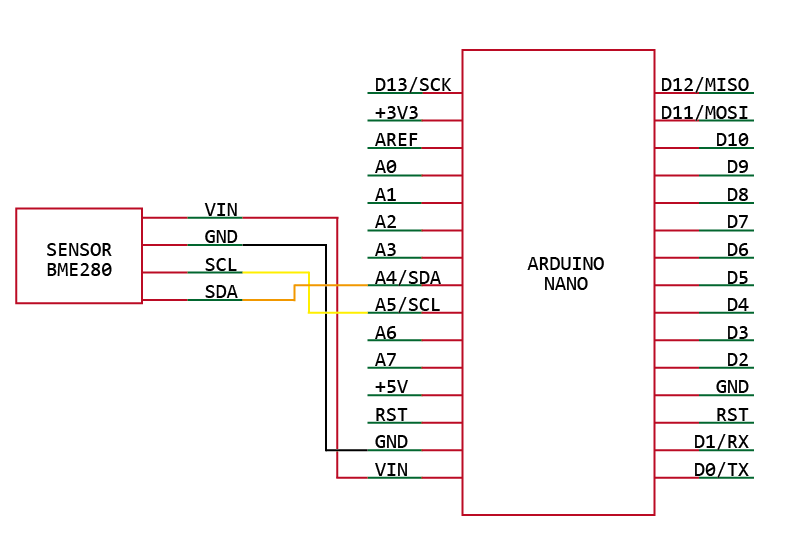 Figura 61. Esquema conexión Arduino – Sensor BME280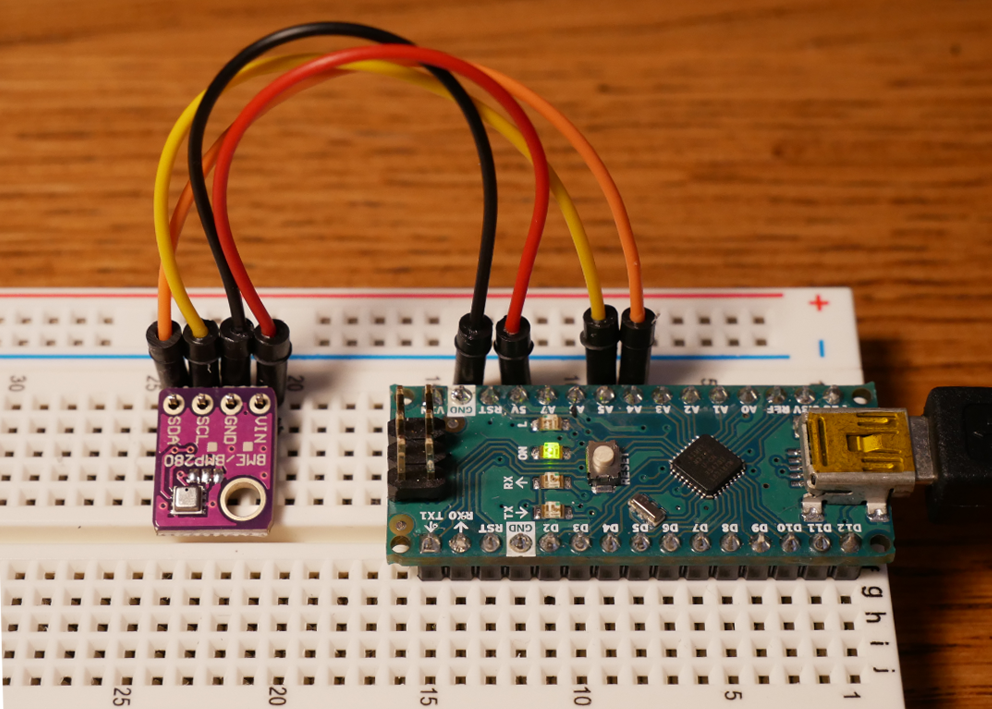 Figura 62. Conexión Arduino – Sensor BME280Sensor MPU9250 (aceleración, giroscopio, brújula)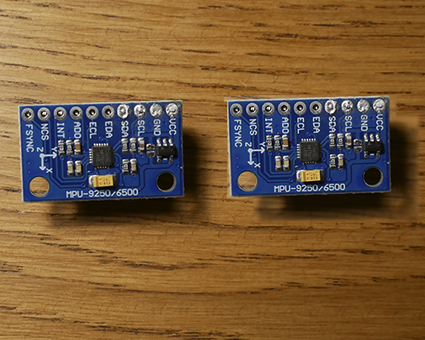 El sensor MPU-9250 incorpora en un solo chip un MPU-6500 que contiene un acelerómetro de 3 ejes junto con giroscopio de 3 ejes y un magnetómetro AK8963 de 3 ejes. El sensor se comunica tanto por bus SPI como por bus I2C, siendo su alimentación de bajo voltaje entre 2.4V a 3.6V, aunque la mayoría de módulos incluye un regulador de voltaje que permite alimentar directamente con 5V. Su consumo es de 3.5mA, cono todos los sensores y el procesador interno activados. Además, dispone de un sensor de temperatura, un reloj de alta precisión e interrupciones programables. Dispone de conversores analógicos digitales (ADC) de 16bits. El rango del acelerómetro puede ser ajustado a ±2g, ±4g, ±8g, y ±16g, el del giroscopio a ±250, ±500, ±1000, and ±2000°/sec, y el del magnetómetro hasta ±4800µT. [19] [20]Finalmente, la librería Bolder Flight Systems MPU9250 permite la comunicación con el dispositivo, y así de esta manera, facilitar la lectura de los datos. Para su instalación, desde el entorno Arduino,ir a Programa-> Importar Librería-> Añadir Librería, y buscar e instalar la librería Bolder Flight Systems MPU9250.Instalación librería Bolder Flight Systems MPU9250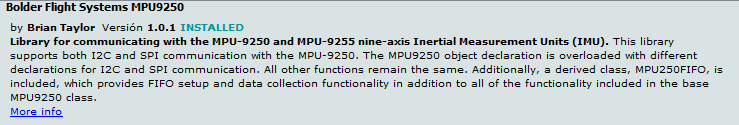 La conexión consiste en alimentar el módulo desde Arduino mediante GND y 5V, además de conectar el pin SDA y SCL de Arduino con los pines correspondientes del MPU9250.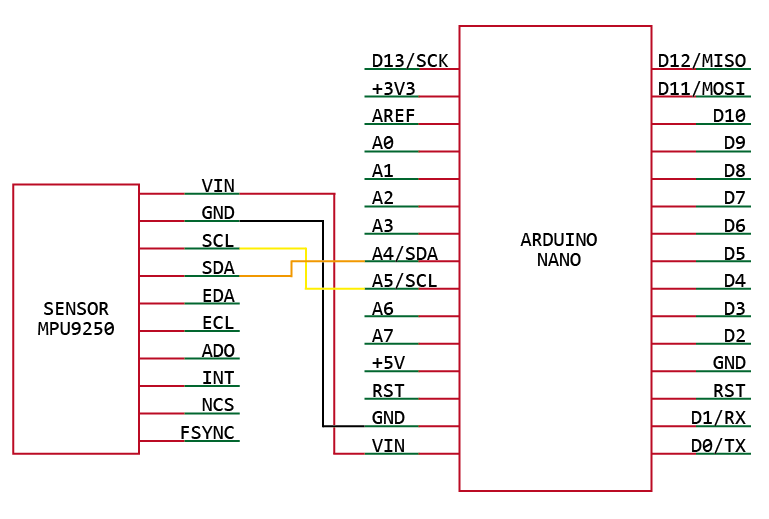 Figura 64. Esquema conexión Arduino – Sensor MPU9250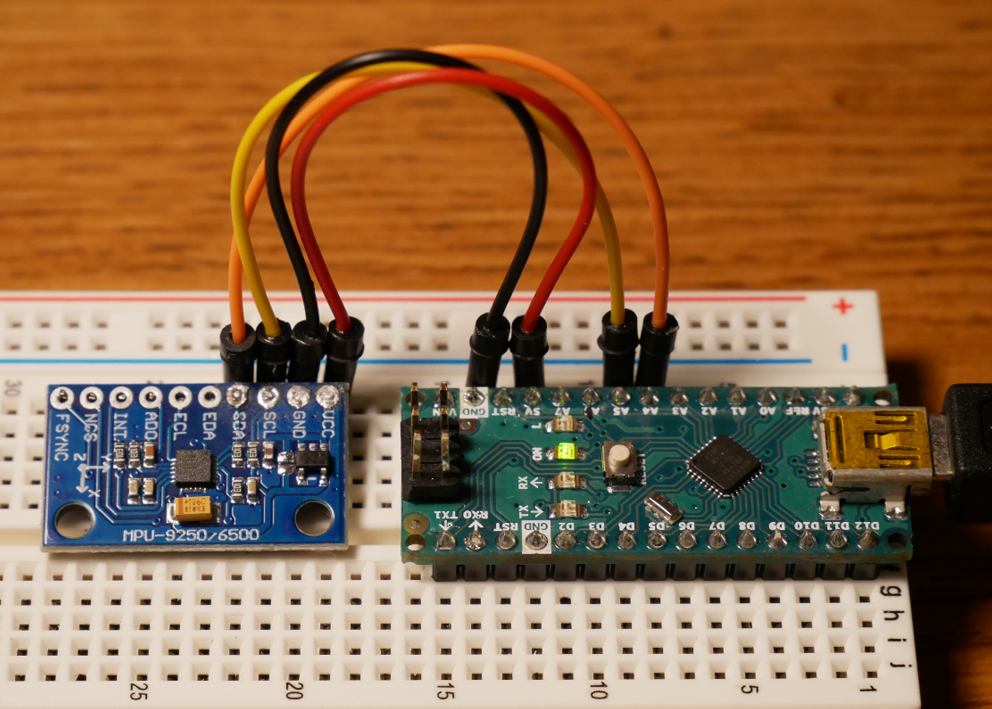 Figura 65. Conexión Arduino - Sensor MPU9250Sensor MQ-135 (detector calidad del aire)El sensor MQ-135 se usa para la detección de contaminación en el medio ambiente. Su principal objetivo es el control de calidad de aire detectando la concentración de diferentes gases en diversos porcentajes, como son el NH· (amoníaco), NOx (óxido de nitrógeno), alcohol, sulfuros, C6H6 (Benceno), CO (Monóxido de carbono) humo, CO2, etc.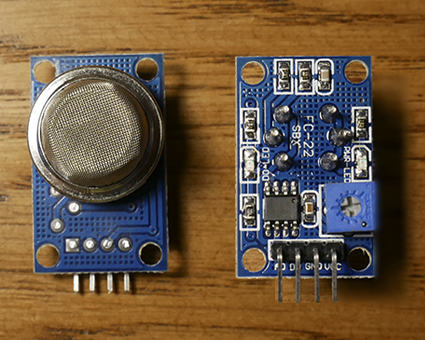 El MQ-135 en cuanto a salidas es dual, es decir, analógica y digital. La señal analógica se proporciona con un incremento de voltaje, y la señal digital, presenta niveles TTL que pueden ser procesados por un microcontrolador. El sensor requiere de un precalentamiento de 20 segundos. Con la ayuda de un potenciómetro podemos calibrar el umbral y así poder interpretar la salida digital como presencia o ausencia del gas. [13]Finalmente, la librería MQUnifiedsensor permite la comunicación con el dispositivo, y así de esta manera, facilitar la lectura de los datos. Para su instalación, desde el entorno Arduino,ir a Programa-> Importar Librería-> Añadir Librería, y buscar e instalar la librería MQUnifiedsensor.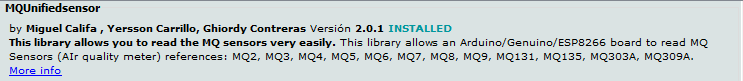 La conexión consiste en alimentar el módulo desde Arduino mediante GND y 5V. Si se quiere utilizar la lectura digital se conecta la salida DO a una de las entradas digitales de Arduino. Si por el contrario se quiere utilizar el valor analógico, se conecta la salida AO a una entrada analógica de Arduino. Su consumo puede alcanzar los 150 mA.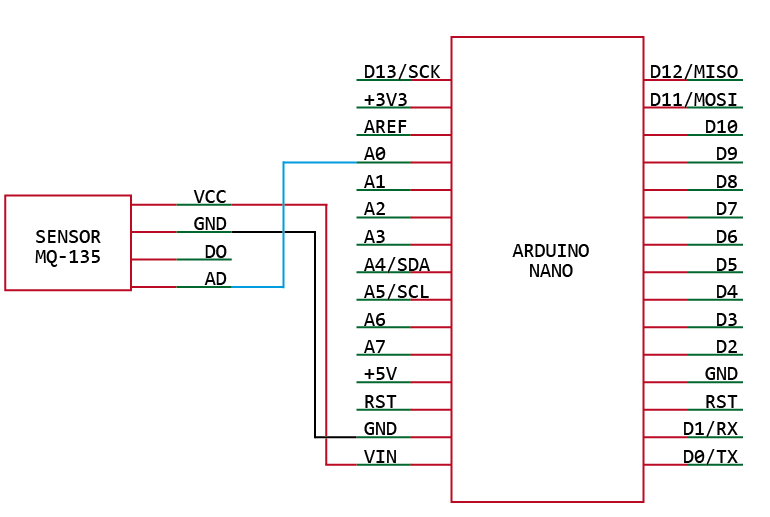 Figura 67. Esquema conexión Arduino – Sensor MPU9250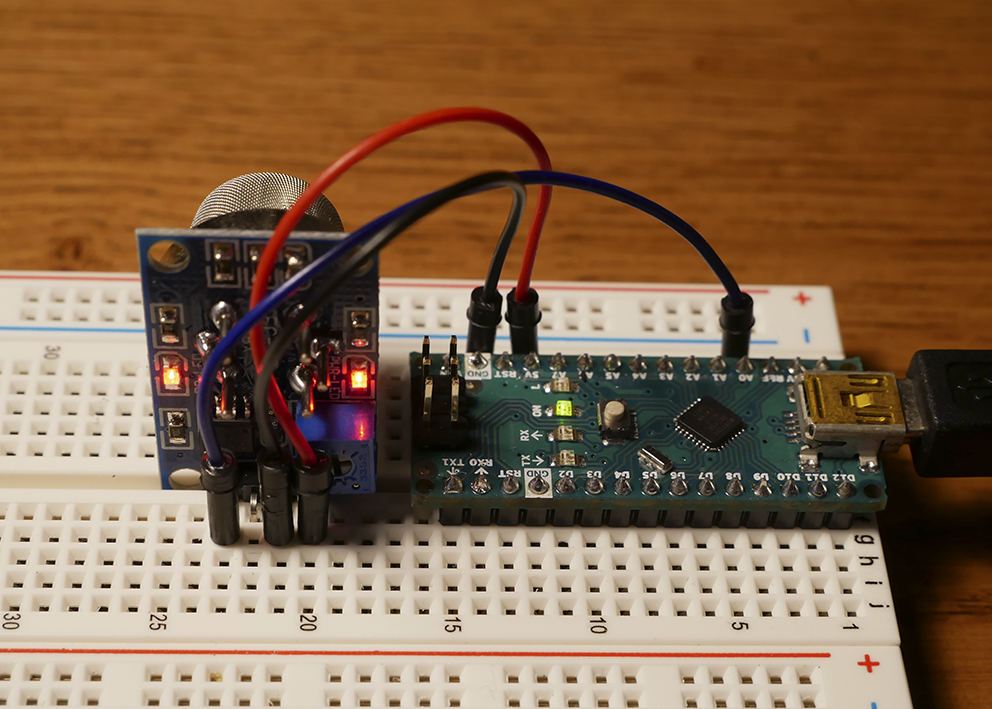 Figura 68. Conexión Arduino - Sensor MQ-135Sensor GUVA-S12SD UV Luz Ultravioleta 240-370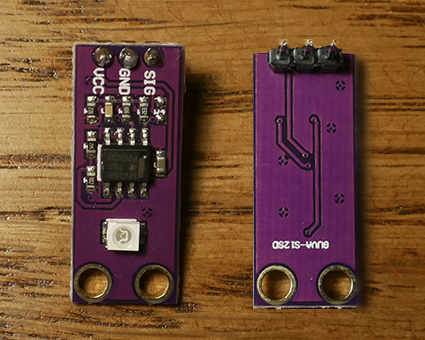 El sensor GUVA-S12SD basado en el fotodiodo Schottky, se puede decir que es un verdadero sensor de UV en lugar de un sensor de luz calibrado. Tiene alta sensibilidad, alta estabilidad y buena linealidad. Su tensión de trabajo va de 3.3 a 5V, con un consumo de corriente de 5mA y temperatura de funcionamiento de -30 °C a +85 °C.El fotodiodo UV sitúa su longitud de onda entre los 240 y los 370 nm, con lo cual incluye todo el espectro UVB y la mayor parte del UVA. Tensión de salida que varía con la intensidad de la luz de 0V a 1 V (índice UV 0-10) con un tiempo de respuesta de 0.5 seg y precisión UV +/- 1. [21] El índice UV es un sistema estándar para medir la radiación ultravioleta que llega desde el Sol a la Tierra, y que sirve de orientación para determinar el riesgo potencial para la salud. [22]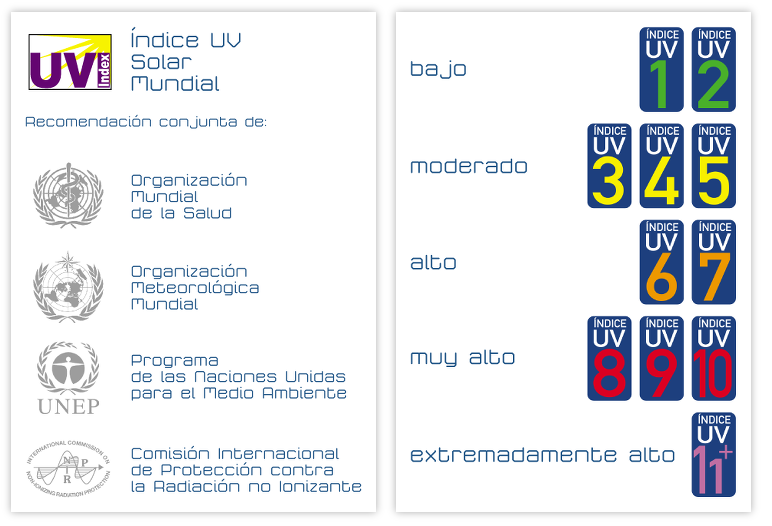 Figura 70. Indice UV (ultravioleta) [22]Salida del sensor GUVA-S12SD para cada índice: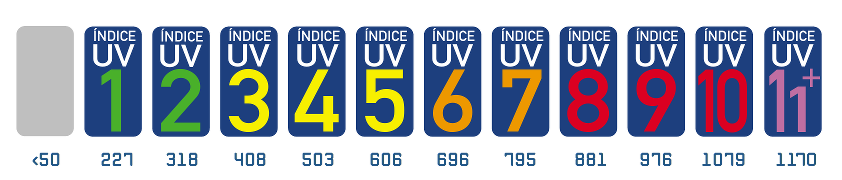 Figura 71. Salida sensor UV (ultravioleta) [22]La conexión consiste en alimentar el módulo desde Arduino mediante GND y 5V. Como el valor de salida es analógico por el pin SIG, se conecta a la salida A1 de Arduino.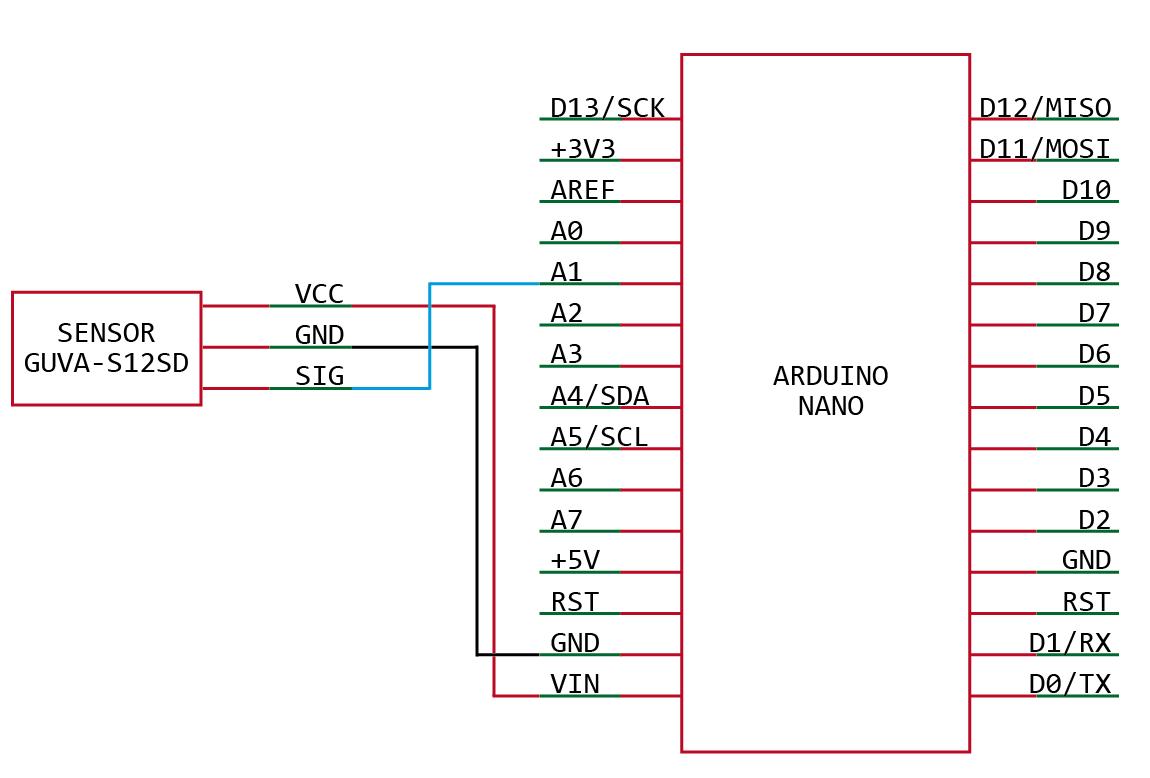 Figura 72. Esquema conexión Arduino – Sensor GUVA-S12SD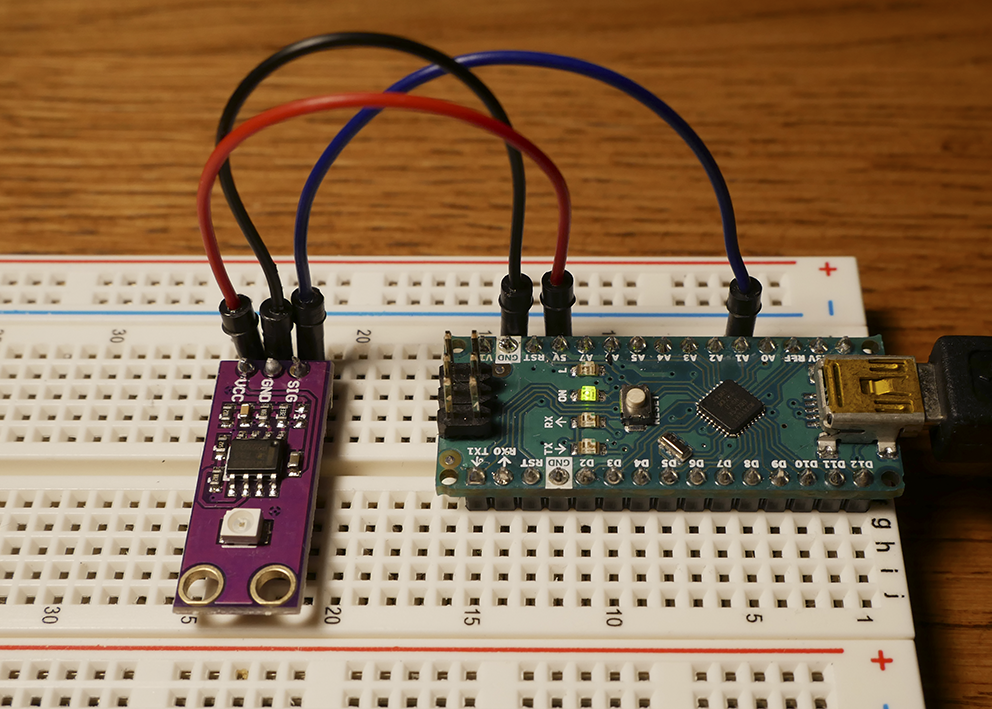 Figura 73. Conexión Arduino - Sensor GUVA-S12SDFinalmente se muestran todos los sensores alojados en el CubeSat: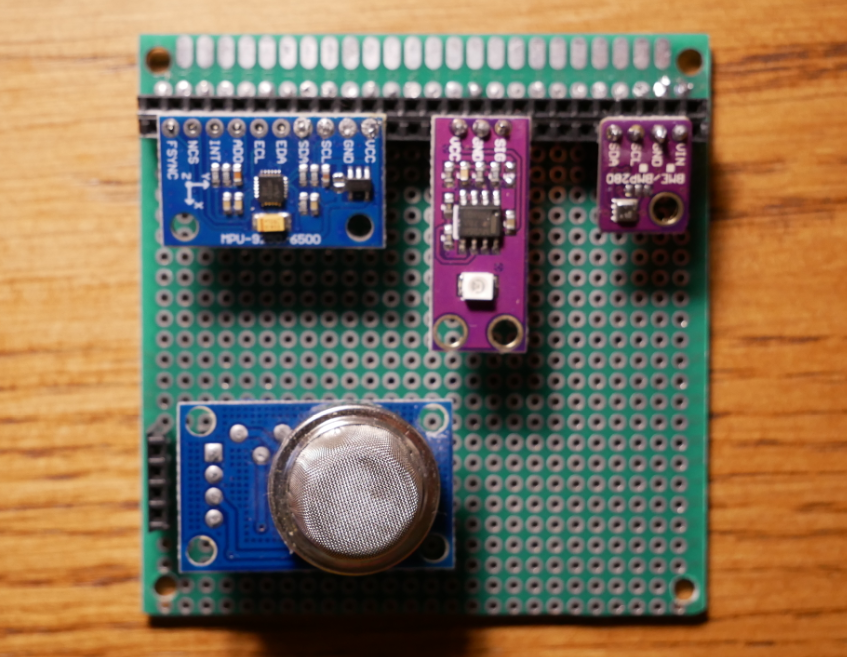 Figura 74. Sensores alojados en el CubeSat3.6 Hardware FinalA continuación, se muestra un breve resumen del consumo total del nanosatélite:Tabla 6. Consumo energético del CubeSatY de la estación terrestre:Tabla 7. Consumo energético de la estación terrestreEsquema eléctrico completo del CubeSat: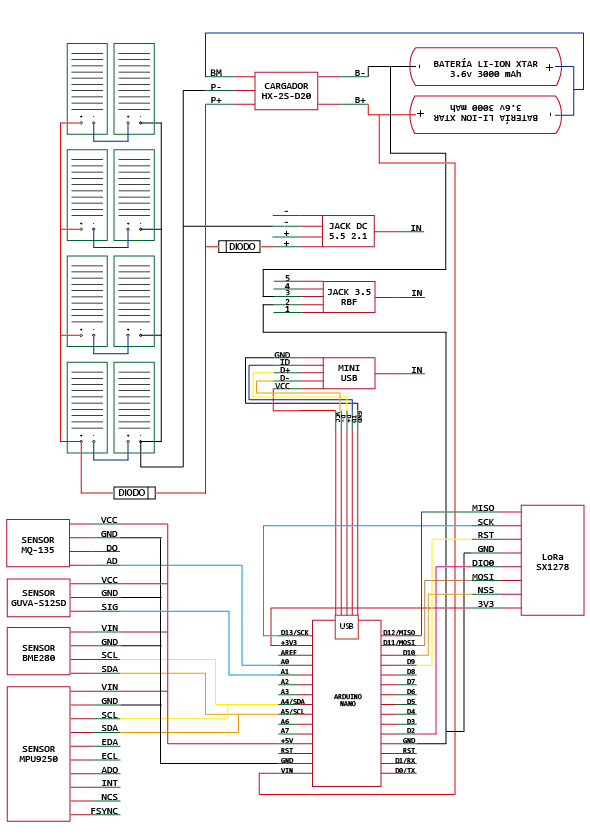 Figura 75. Esquema eléctrico completo del CubeSatA continuación, se exponen varias imágenes del proceso de montaje del CubeSat hasta su finalización: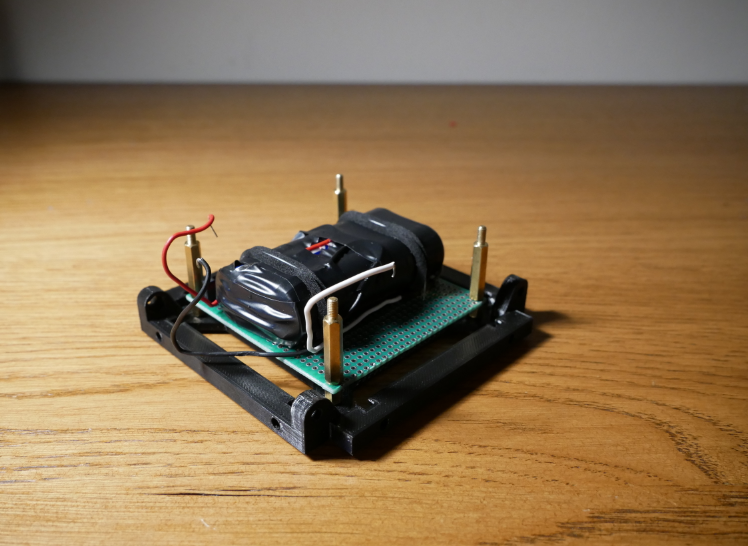 Figura 76. Montaje CubeSat I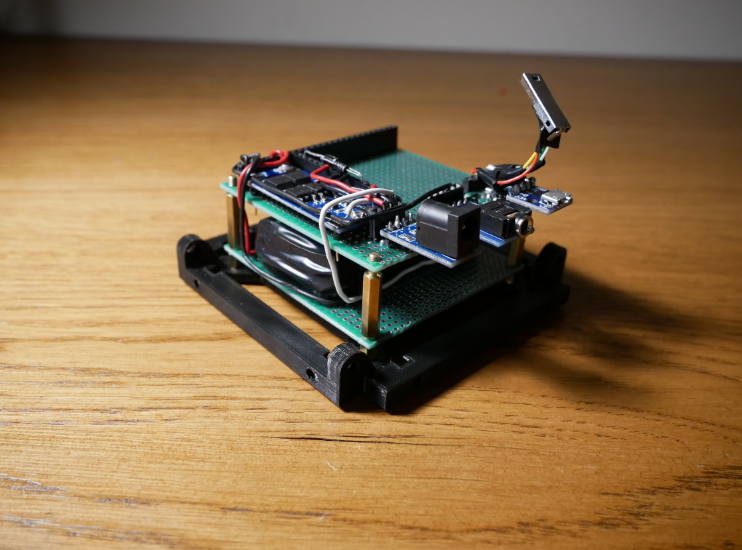 Figura 77. Montaje CubeSat II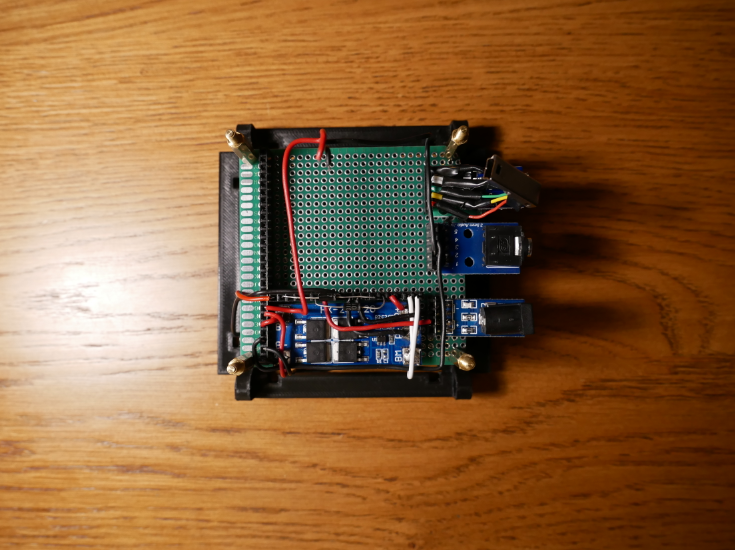 Figura 78. Montaje CubeSat III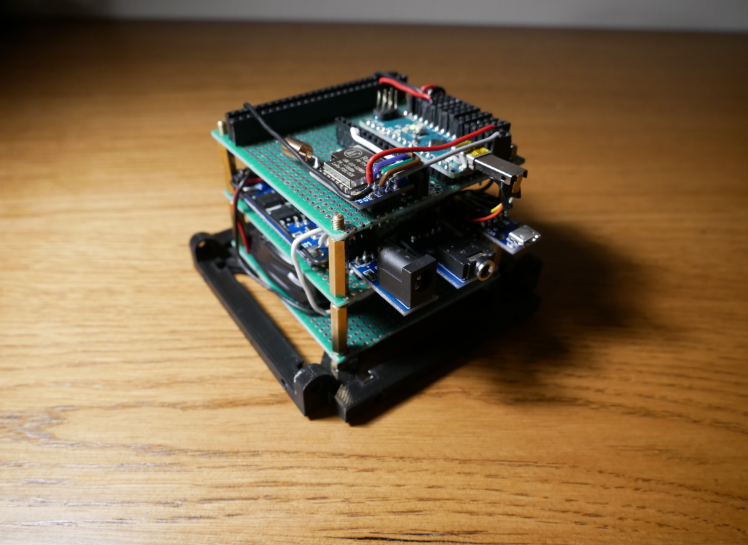 Figura 79.Montaje CubeSat IV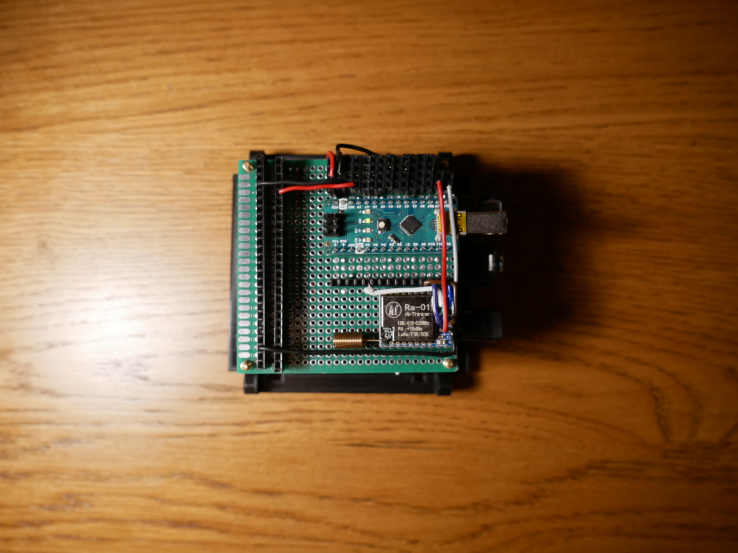 Figura 80. Montaje CubeSat V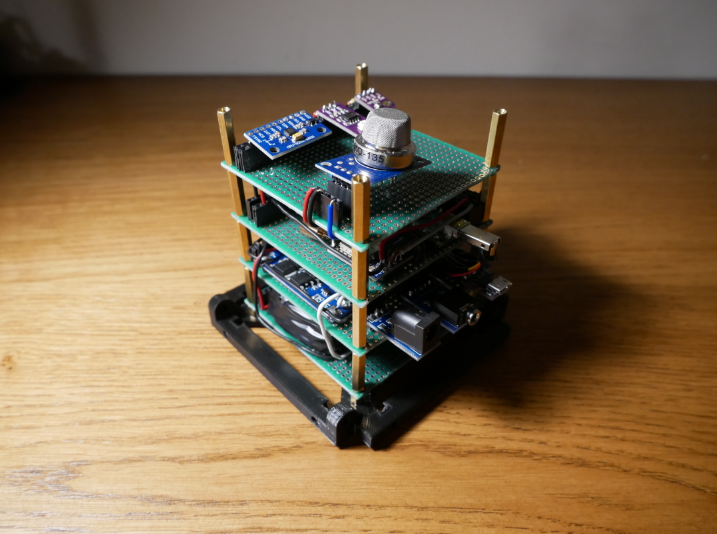 Figura 81. Montaje CubeSat I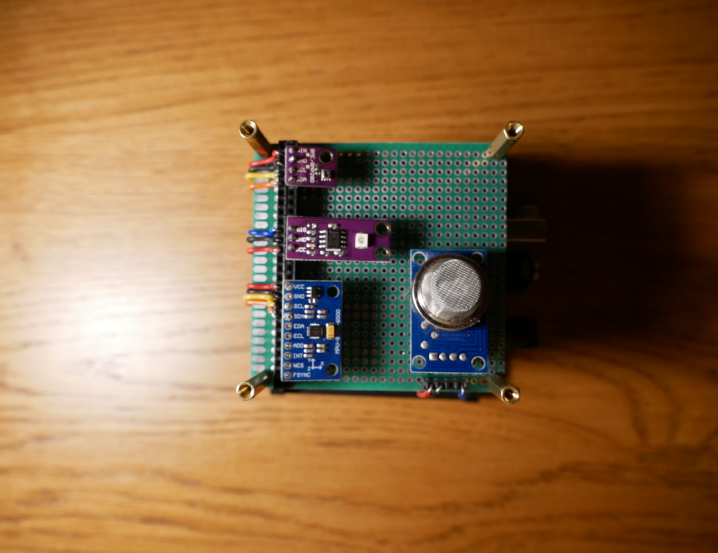 Figura 82. Montaje CubeSat VII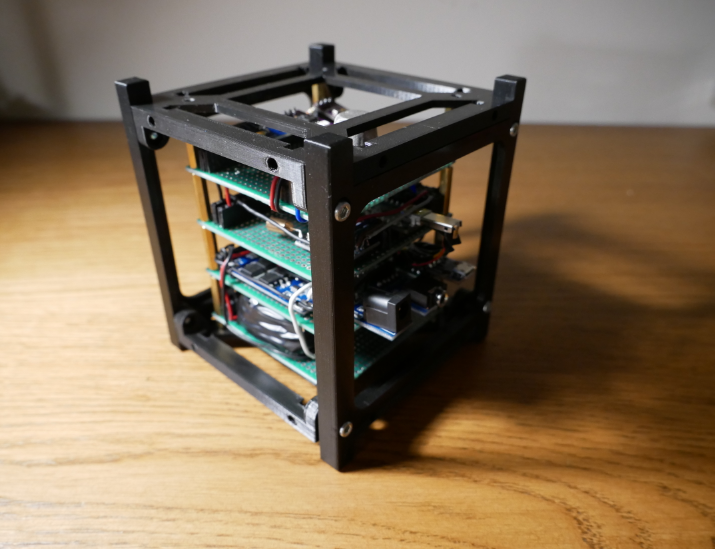 Figura 83. Montaje CubeSat VIII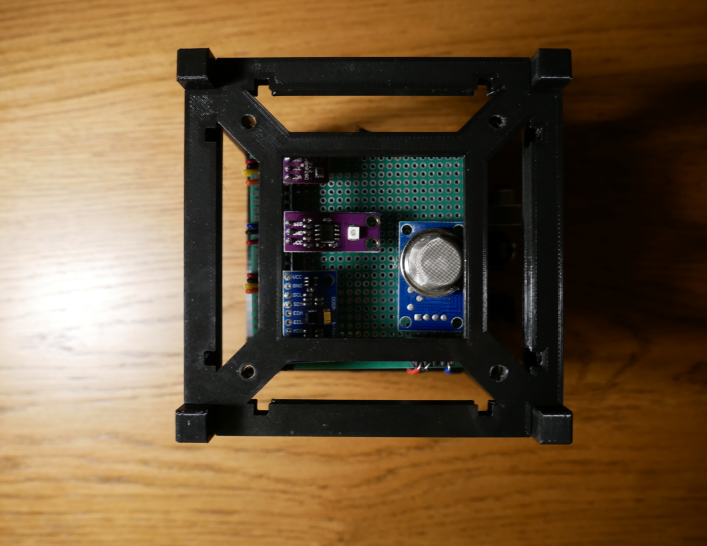 Figura 84. Montaje CubeSat IX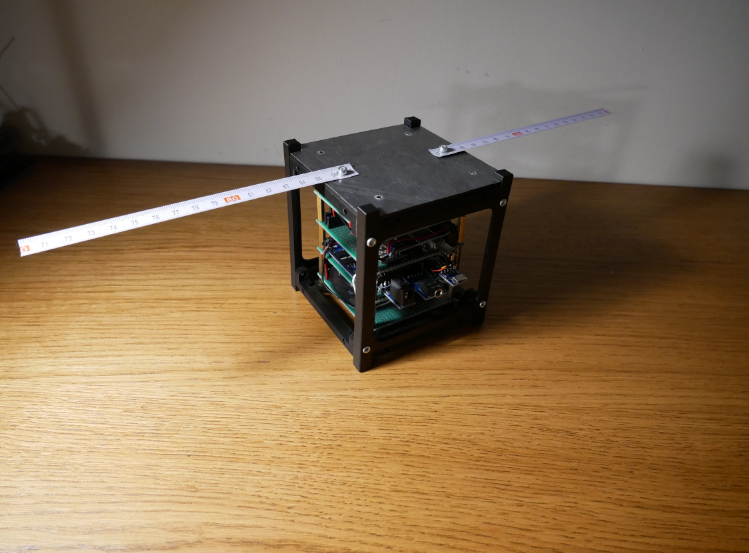 Figura 85. Montaje CubeSat X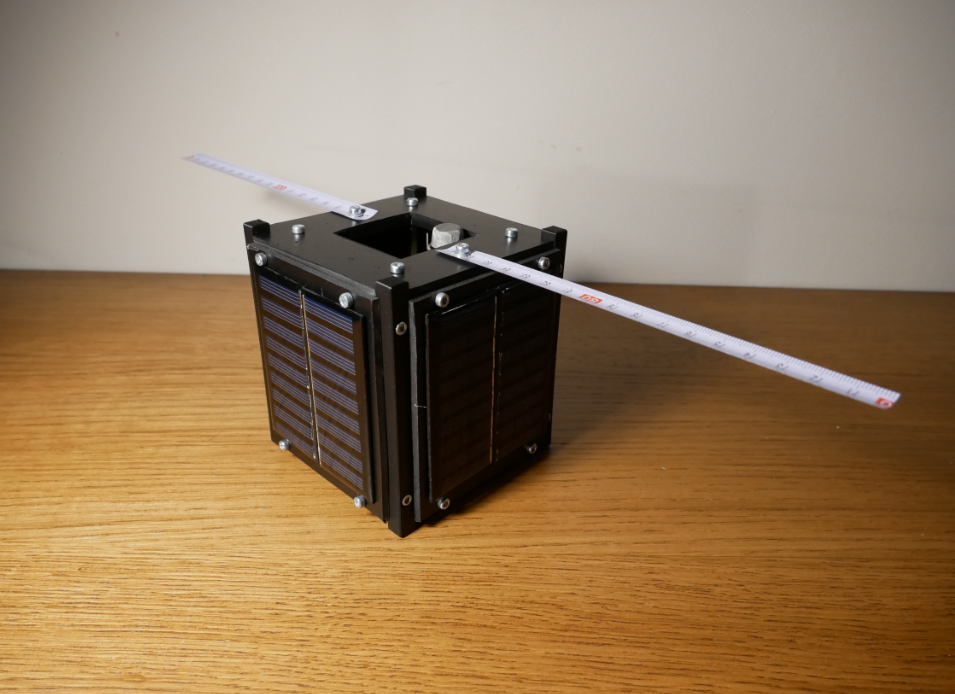 Figura 86. Montaje CubeSat XI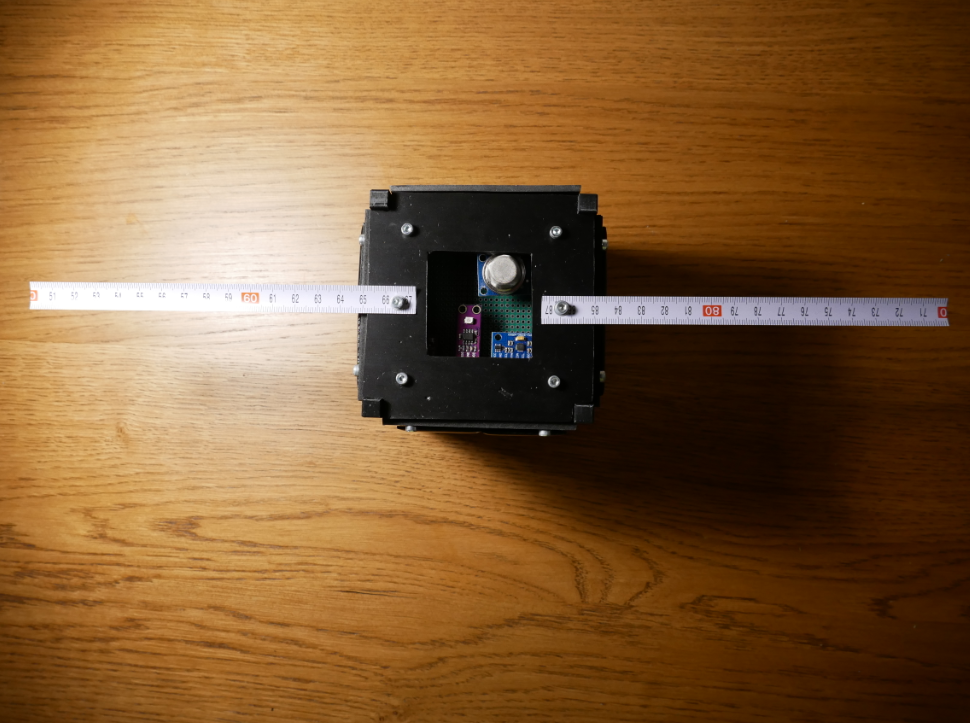 Figura 87. Montaje CubeSat XII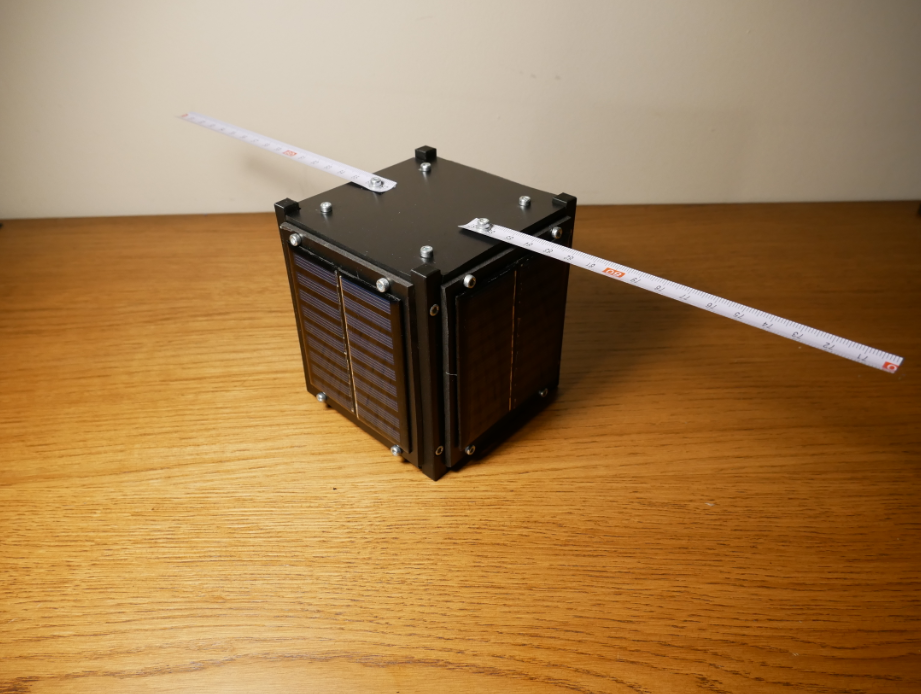 Figura 88. Montaje CubeSat XIII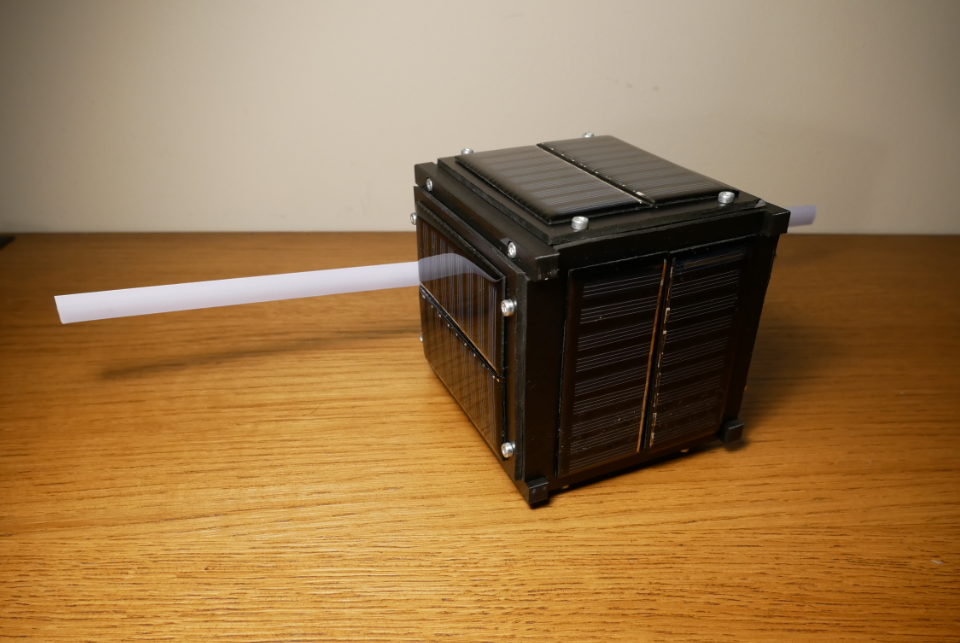 Figura 89. Montaje CubeSat XIV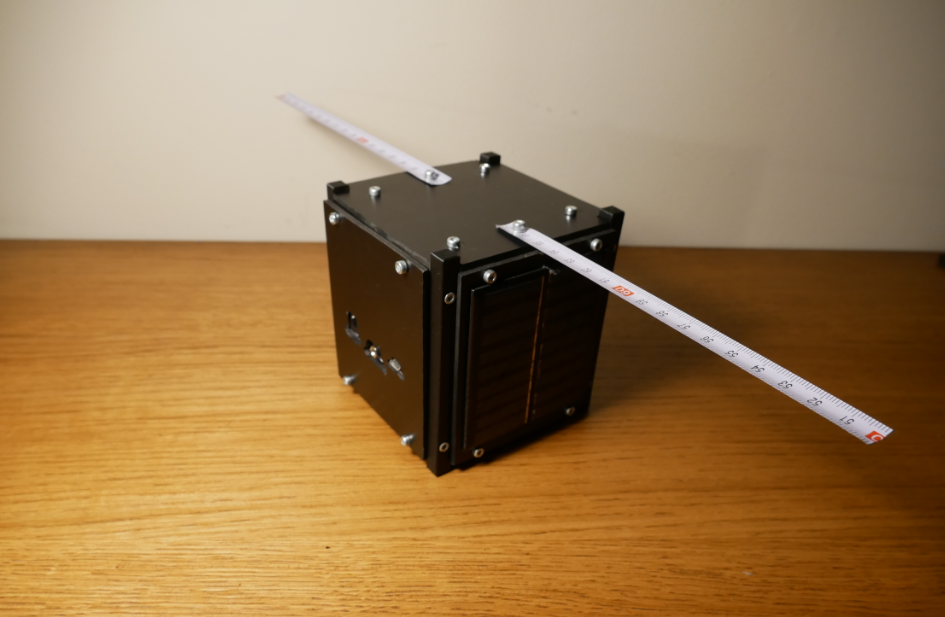 Figura 90. Montaje CubeSat XV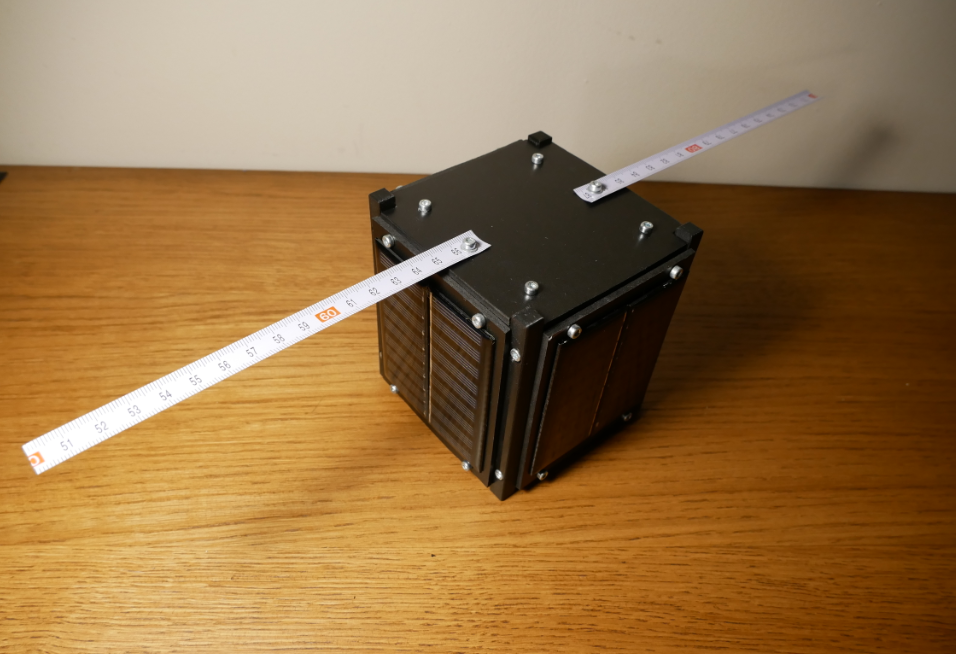 Figura 91. Montaje CubeSat XVI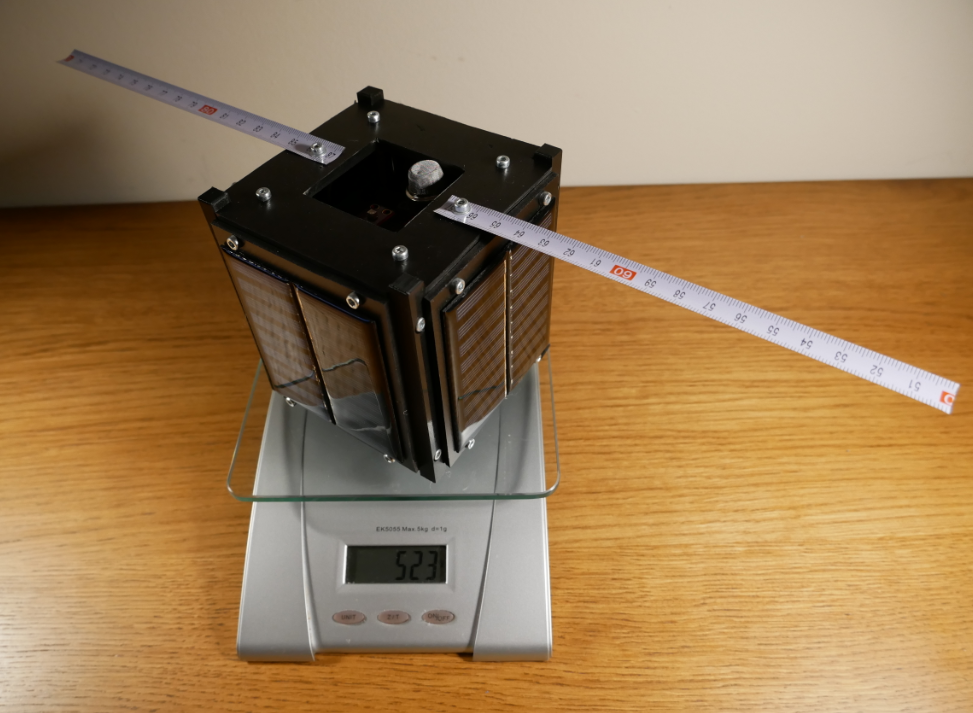 Figura 92. Pesaje CubeSat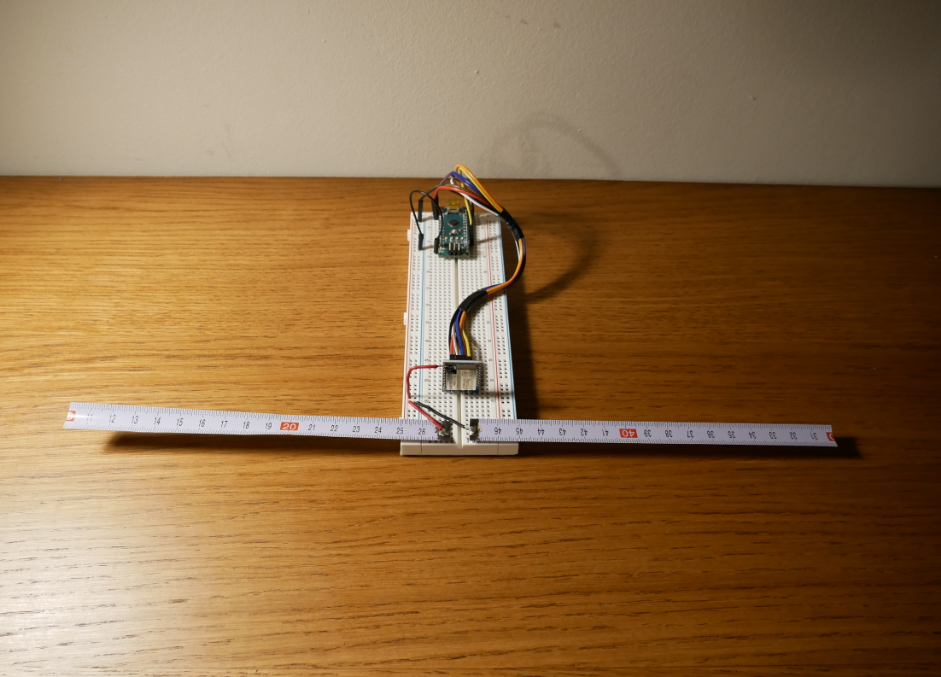 Figura 93. Estación terrestre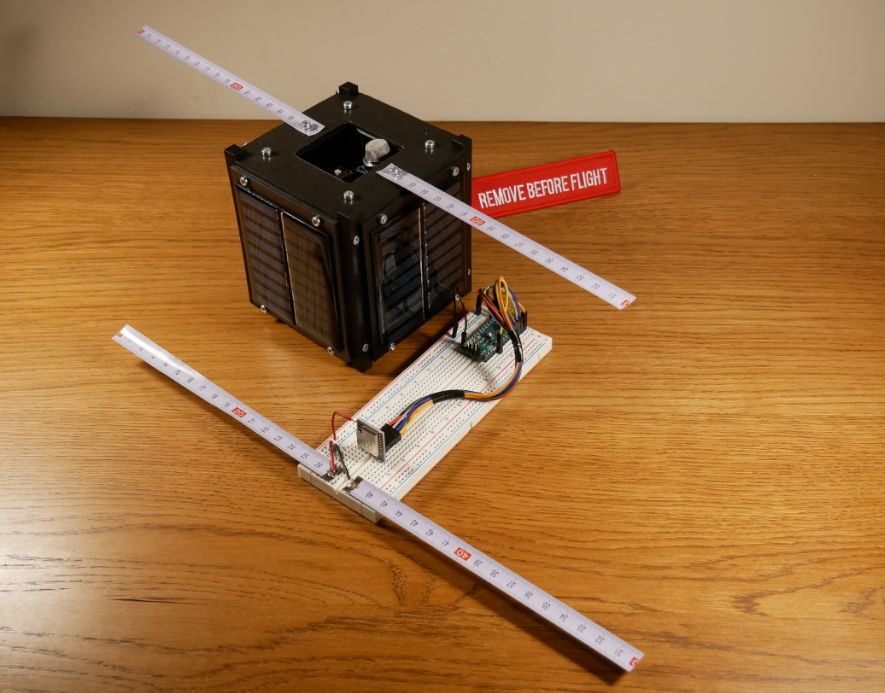 Figura 94. Conjunto Estación terrestre + CubeSat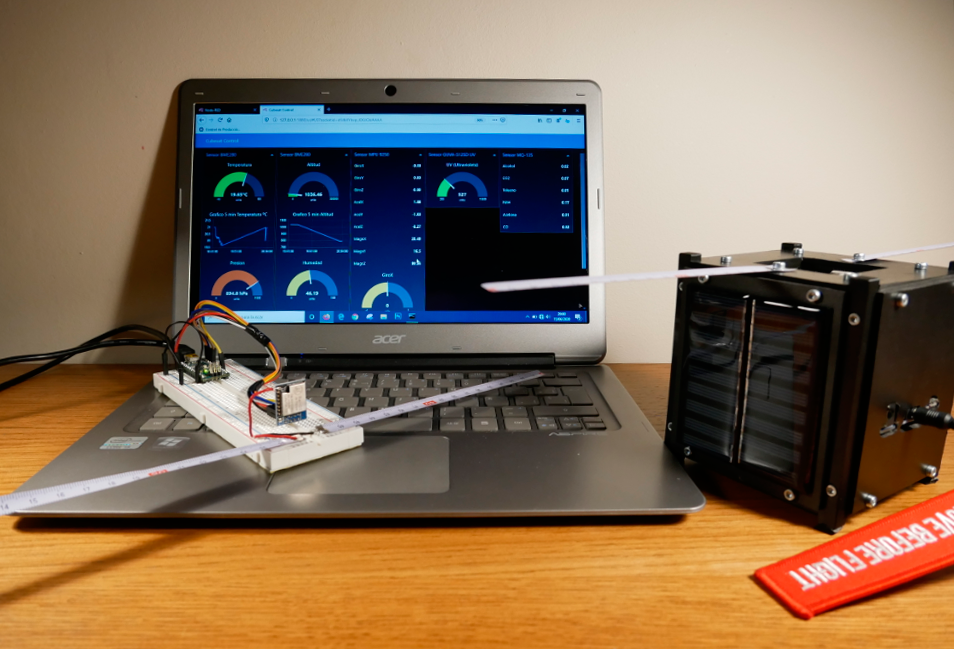 Figura 95.Conjunto Estación terrestre + CubeSat4. Diseño del software4.1 Desarrollo del software del dispositivo4.1.1 Entorno ArduinoSe ha realizado la programación del hardware con el lenguaje de programación Arduino y que consiste principalmente en dos elementos: un entorno de desarrollo (IDE) (basado en el entorno de processing, en la estructura del lenguaje de programación Wiring), y en el cargador de arranque (bootloader, por su traducción al inglés) que es ejecutado de forma automática dentro del microcontrolador en cuanto este se enciende. Las placas Arduino se programan mediante el ordenador, usando comunicación serie.En los anexos se adjunta el programa completo Arduino, encargado de gobernar el CubeSat, con las principales tareas que constan de realizar la lectura de los sensores, comunicaciones y exportación de datos. Este código está formado por distintas tareas relacionadas con diferentes librerías que albergan las variables globales necesarias para el funcionamiento del programa.Las tareas principales en las que se descompone el programa son las siguientes:Tarea de lectura de los sensores: recibe los valores de las entradas analógicas y digitales del microcontrolador para procesarlos.Tarea de comunicaciones: encargada de recibir y enviar las comunicaciones entre el CubeSat y la estación terrestre mediante dispositivos LoRa.Las librerías utilizadas son:SPI: Para usar el puerto SPI en Arduino el IDE Standard proporciona la librería "SPI.h" que contiene las funciones necesarias para controlar el hardware integrado de SPI (comunicación bus con Arduino).Wire: Para usar el bus I2C en Arduino, el IDE Standard proporciona la librería “Wire.h”, que contiene las funciones necesarias para controlar el hardware integrado.Adafruit_Sensor y Adafruit_BME280: para realizar las lecturas del sensor BME280.MPU9250: para realizar las lecturas del sensor MPU9250.MQUnifiedsensor: para realizar las lecturas del sensor MQU135.LoRa: para enviar y recibir los datos a través de LoRa.4.2 Desarrollo de la plataforma web 4.2.1 Entorno Node-REDPara la implementación web se ha utilizado Node-RED, el cual utiliza una programación visual que permite conectar nodos de código predefinidos para realizar una tarea. Los nodos conectados, principalmente una combinación de nodos de entrada, nodos de procesamiento y nodos de salida forman un flujo. Se adjunta en los anexos el código de Node-RED.A continuación, se muestra el desarrollo en Node-RED desde donde se recogen los datos de Arduino: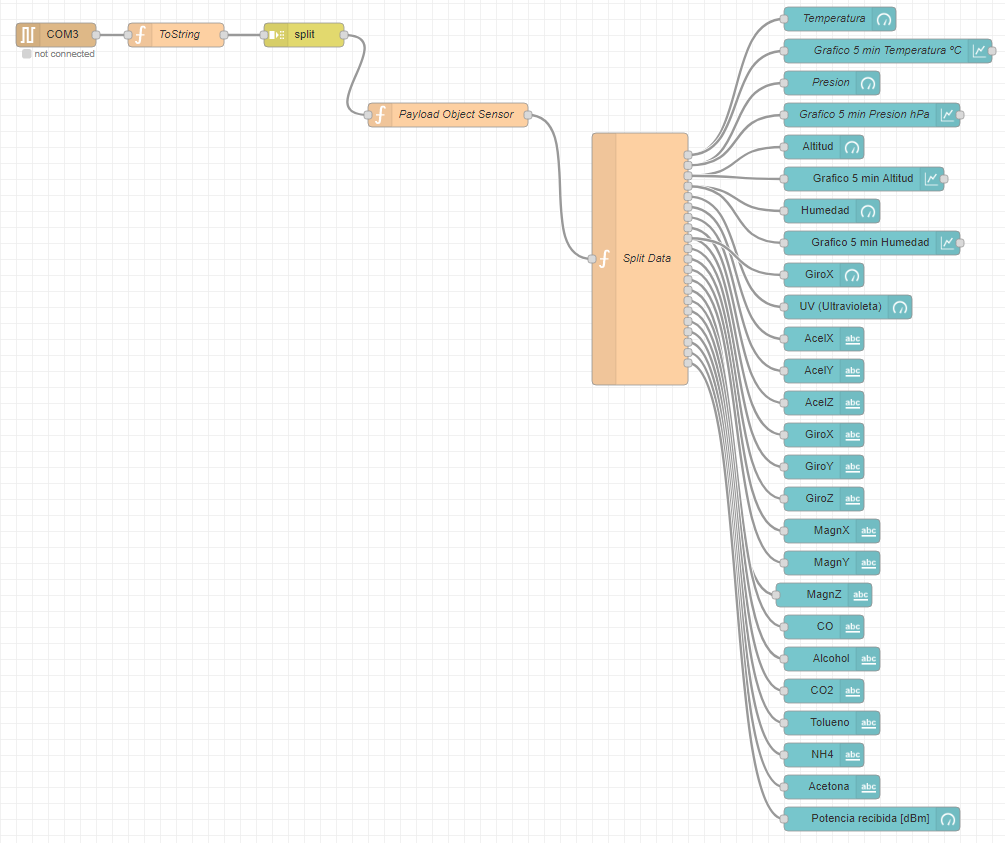 Figura 96. Flujo Node-REDEl resultado final de la interfaz gráfica: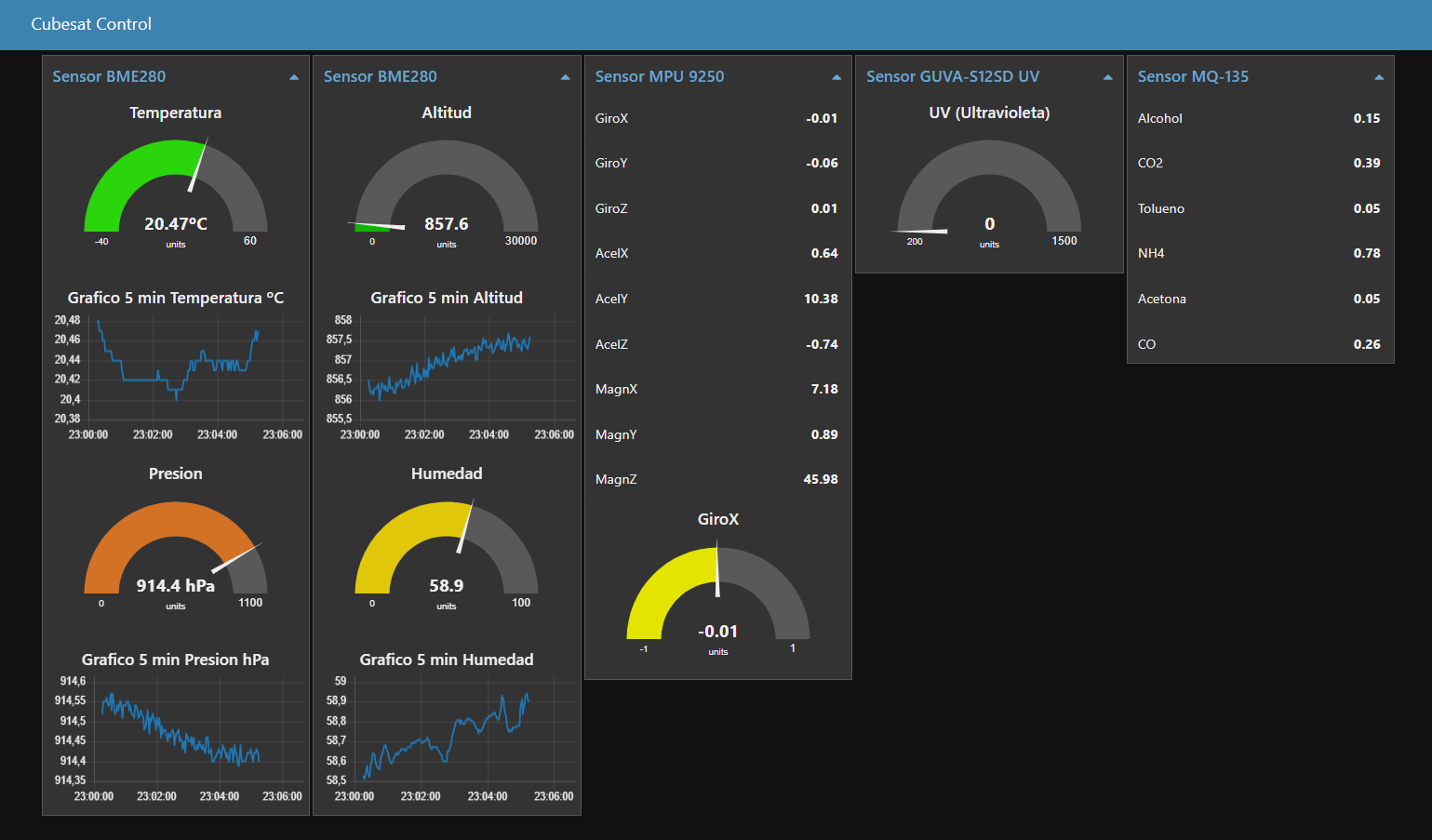 Figura 97. Interfaz gráfica Node-RED5. Prototipo y pruebas5.1 Pruebas durante el diseñoPrueba Sensor BME280Código Arduino Sensor BME 280Resultado en consola Sensor BME280Prueba Sensor MPU9250Resultado en consola Sensor MPU9250Prueba Sensor MQ-135Resultado en consola Sensor MQ-135Prueba Sensor GUVA-S12SDResultado en consola Sensor GUVA-S12SDPrueba envió y recepción LoRaPrograma de envíoPrograma de recepcionResultado en consola envío y recepción LoRaPrueba suministro energía placas solares.Se detecta un problema en la carga solar, ya que las placas no suministran la corriente que indicaba el proveedor. Se ofrecen como placas solares de 5V – 100 mA, cuando realmente si ofrecen el voltaje indicado (10.29 V), pero no la corriente (112 mA cuando tendría que ser aproximadamente de 400mA). Esto supone un déficit de energía para el CubeSat que no permitiría el autoabastecimiento. Como solución, incluida en las líneas de trabajo futuras, es la de buscar tanto placas solares adecuadas a los requerimientos del sistema, como hacer que sea más eficiente el nanosatélite, por ejemplo, sustituyendo el sensor MQ-135 que tiene un alto consumo o aumentando el tiempo de envío de datos desde el transmisor.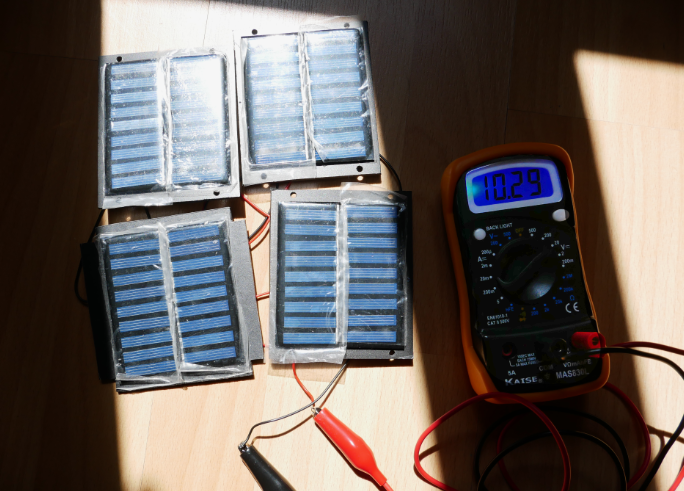 Figura 98. Voltaje placas solares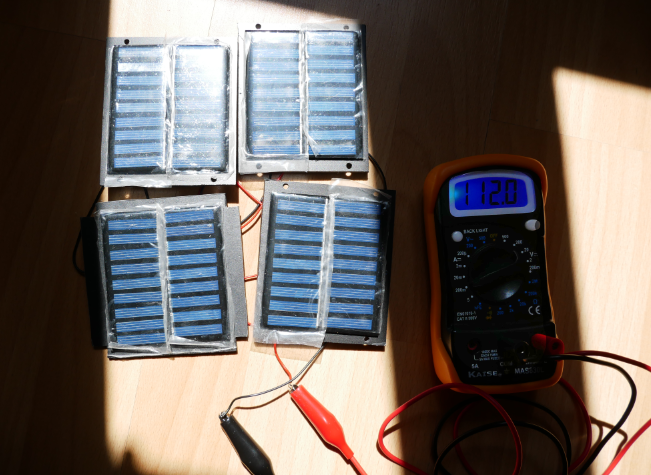 Figura 99. Corriente placas solares5.2 Pruebas finalesFinalmente se han realizado las pruebas desde diferentes puntos de la geografía local con el fin de obtener los datos y experimentar con el CubeSat y su sistema de comunicación basado en LoRa. Lamentablemente, la prueba final con el globo meteorológico no se ha podido realizar, detallando en el siguiente punto los motivos y todas las gestiones realizadas para llevarlo a cabo.Pruebas interioresSe realizan pruebas en el interior con unas distancias máximas de 100m, incluyendo obstáculos como son paredes y se logra la comunicación con éxito.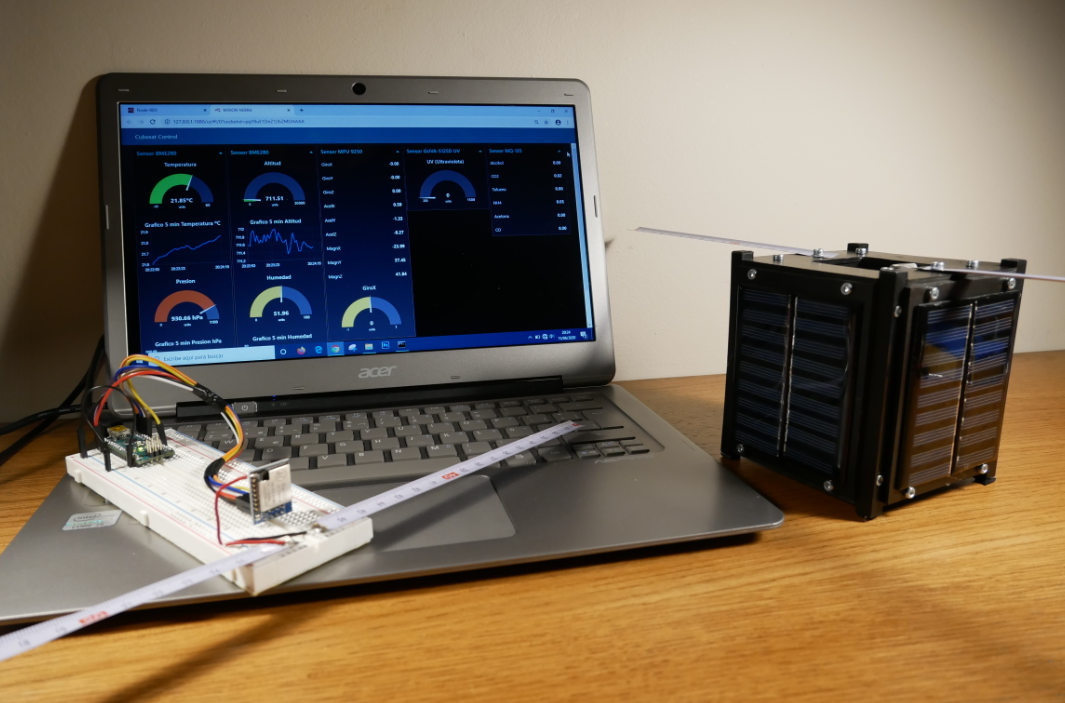 Figura 100. Prueba final en interiorPruebas exterioresSe realizan pruebas en el exterior iniciando las pruebas en distancias cortas hasta llegar a una distancia máxima de 14.20 Km, todas concluidas con éxito siempre y cuando fuera la vista con visión directa. A continuación, se exponen las posiciones y distancias: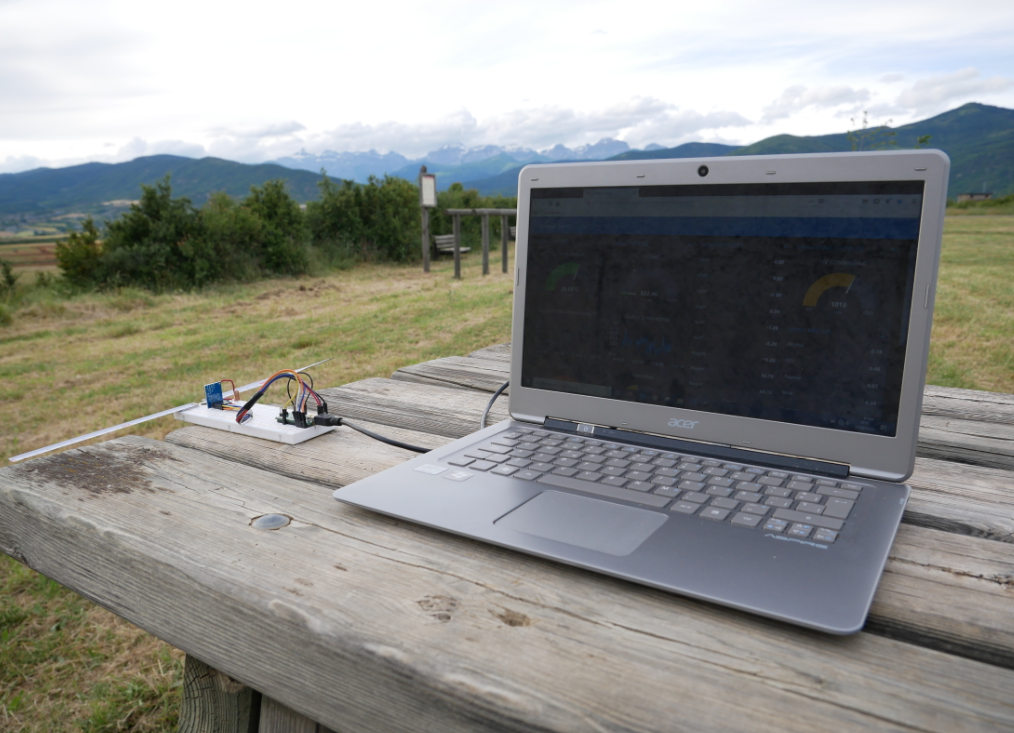 Figura 101. Pruebas exteriores punto estación terrestre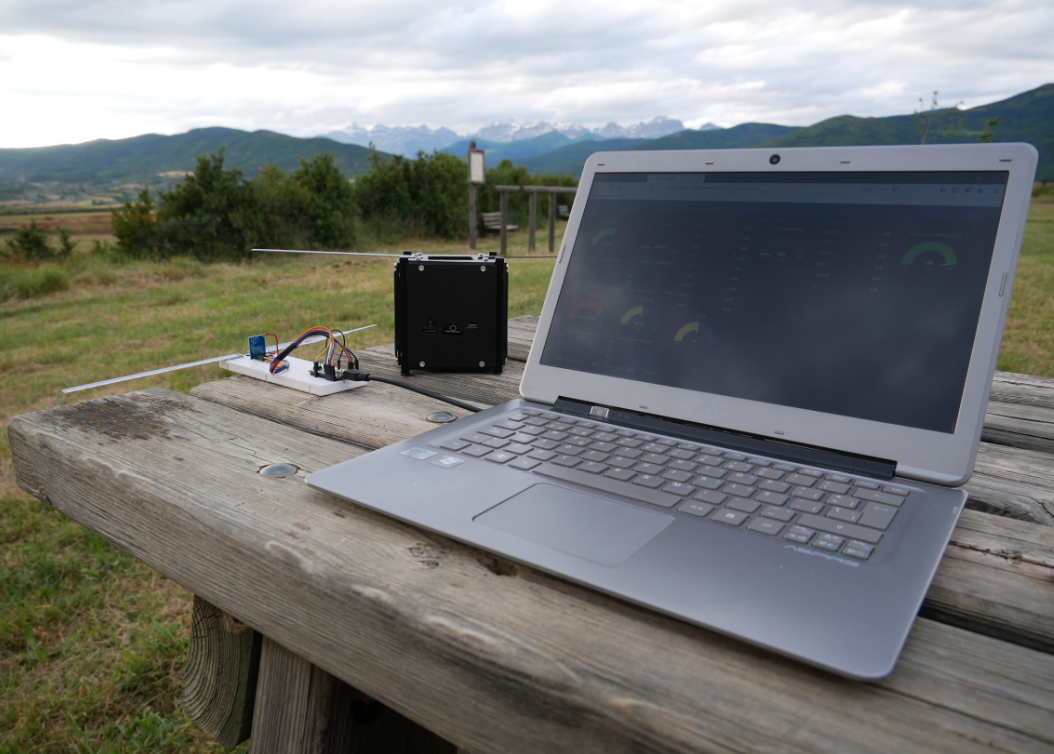 Figura 102. Prueba exterior distancia 0.01 m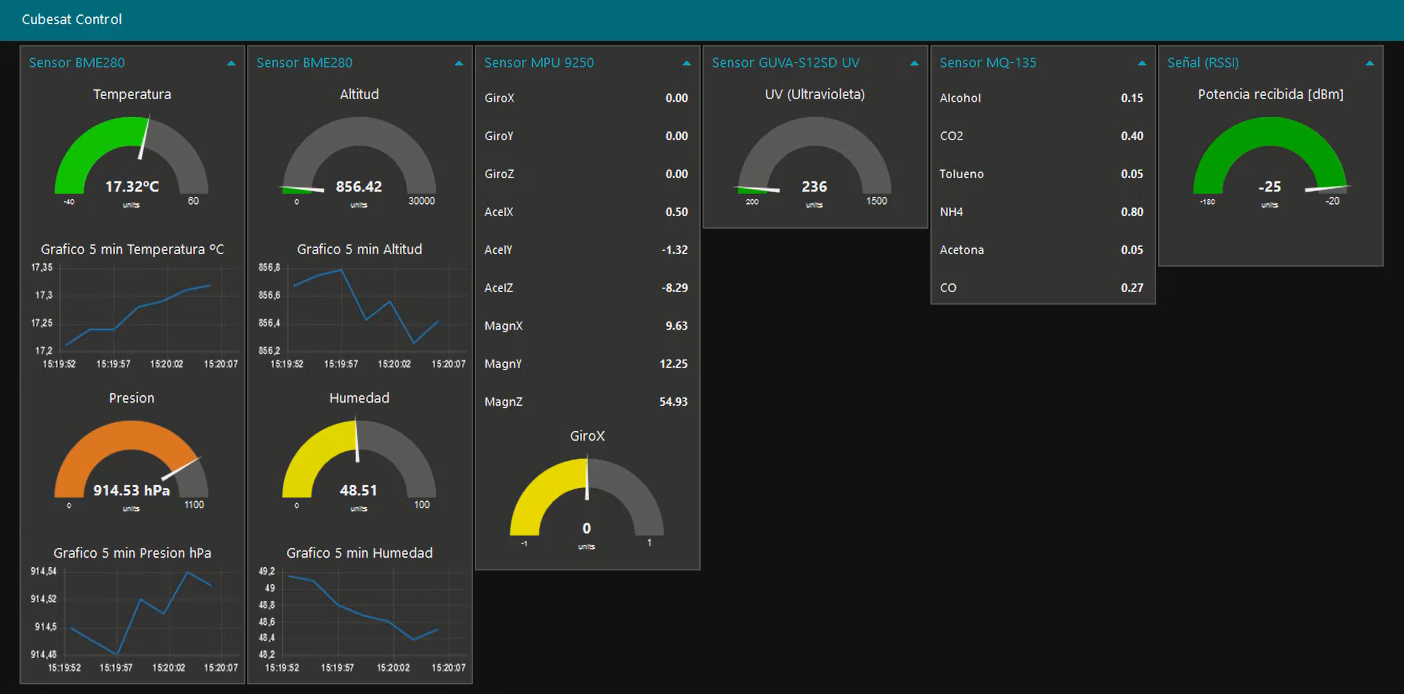 Figura 103.Resultados prueba exterior distancia 0.01 m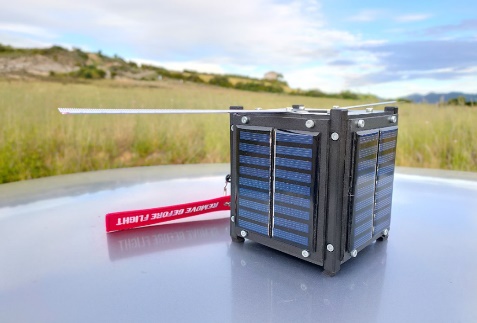 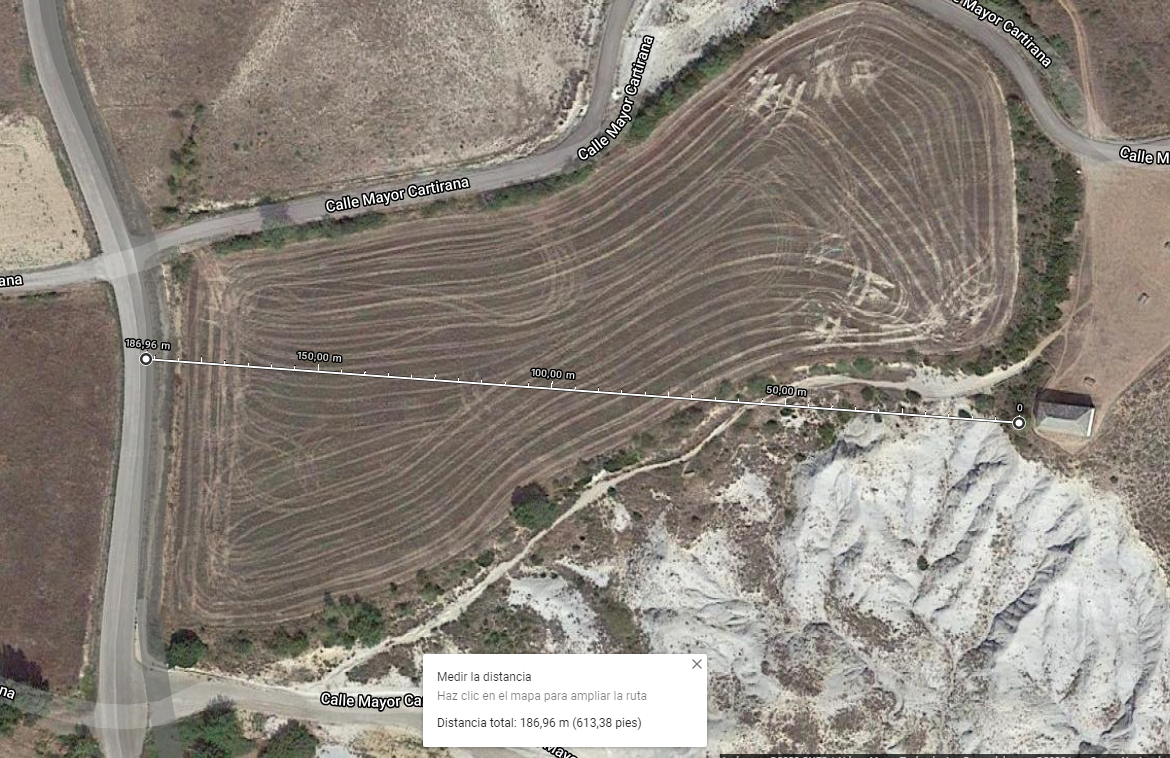 Figura 104. Prueba exterior distancia 186.96 m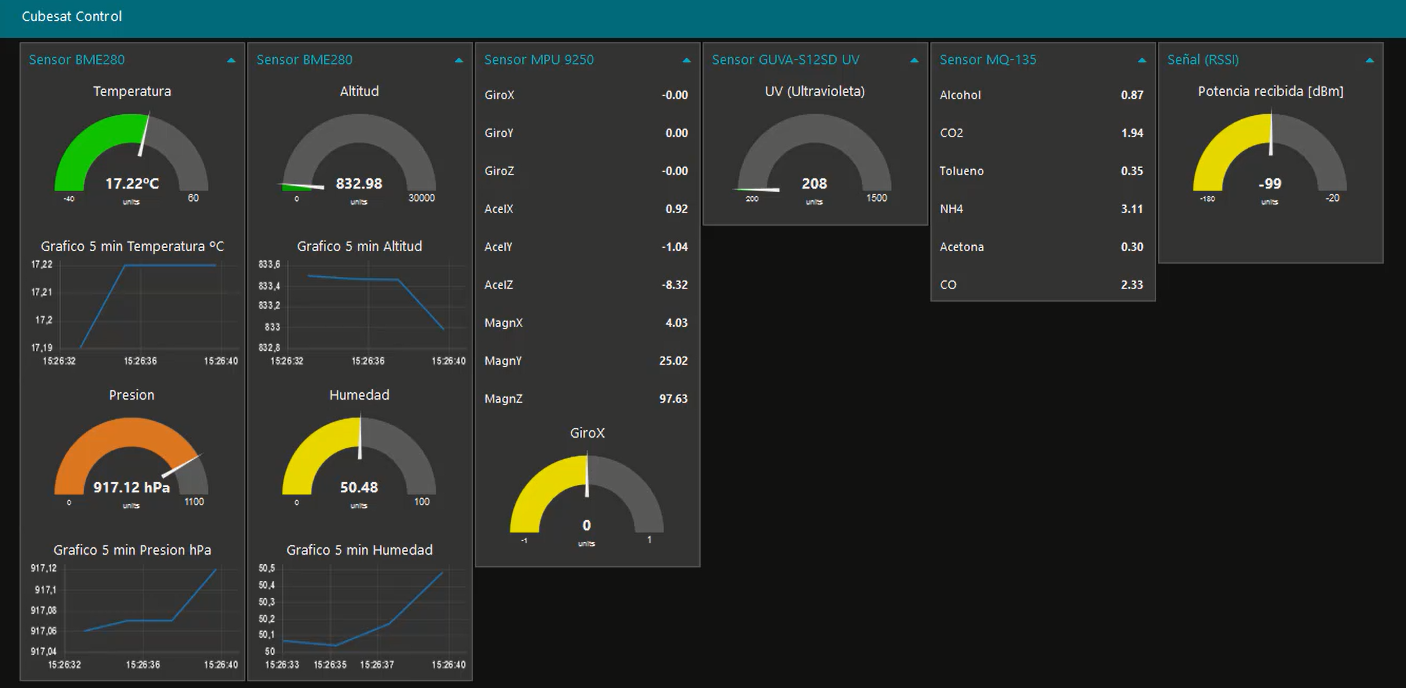 Figura 105.Resultados prueba exterior distancia 186.96 m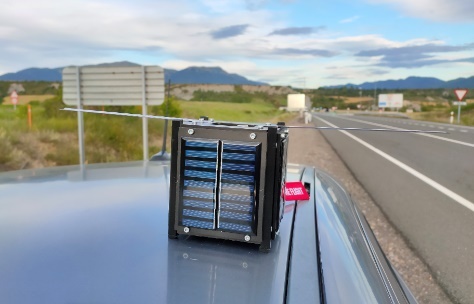 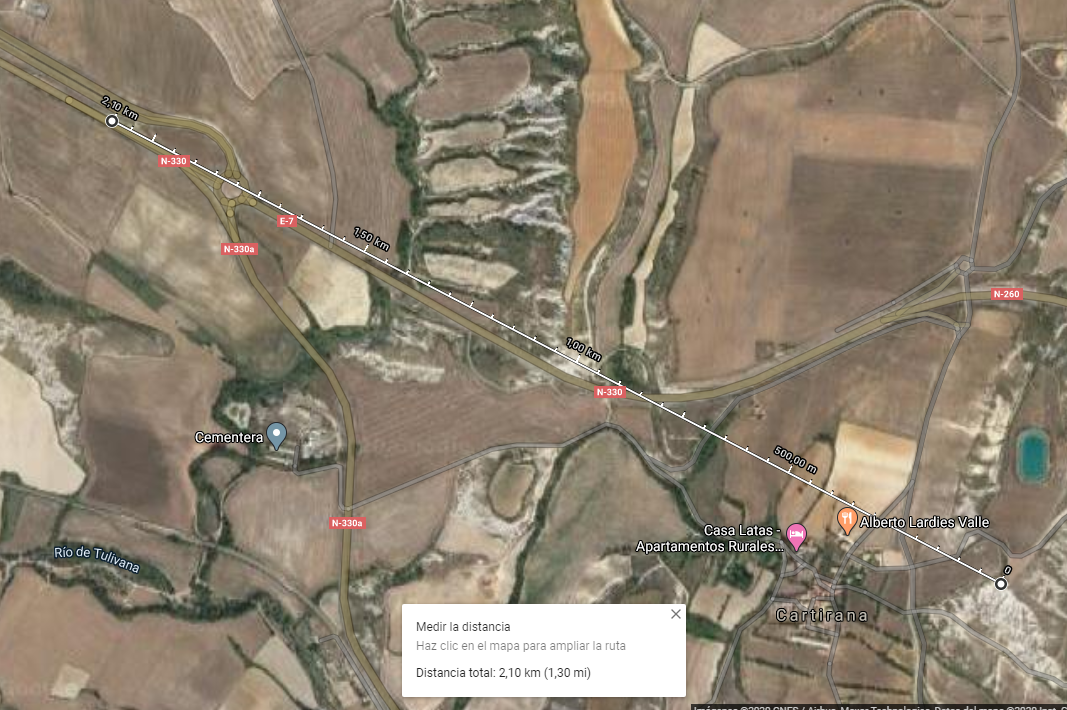 Figura 106. Prueba exterior distancia 2.1 km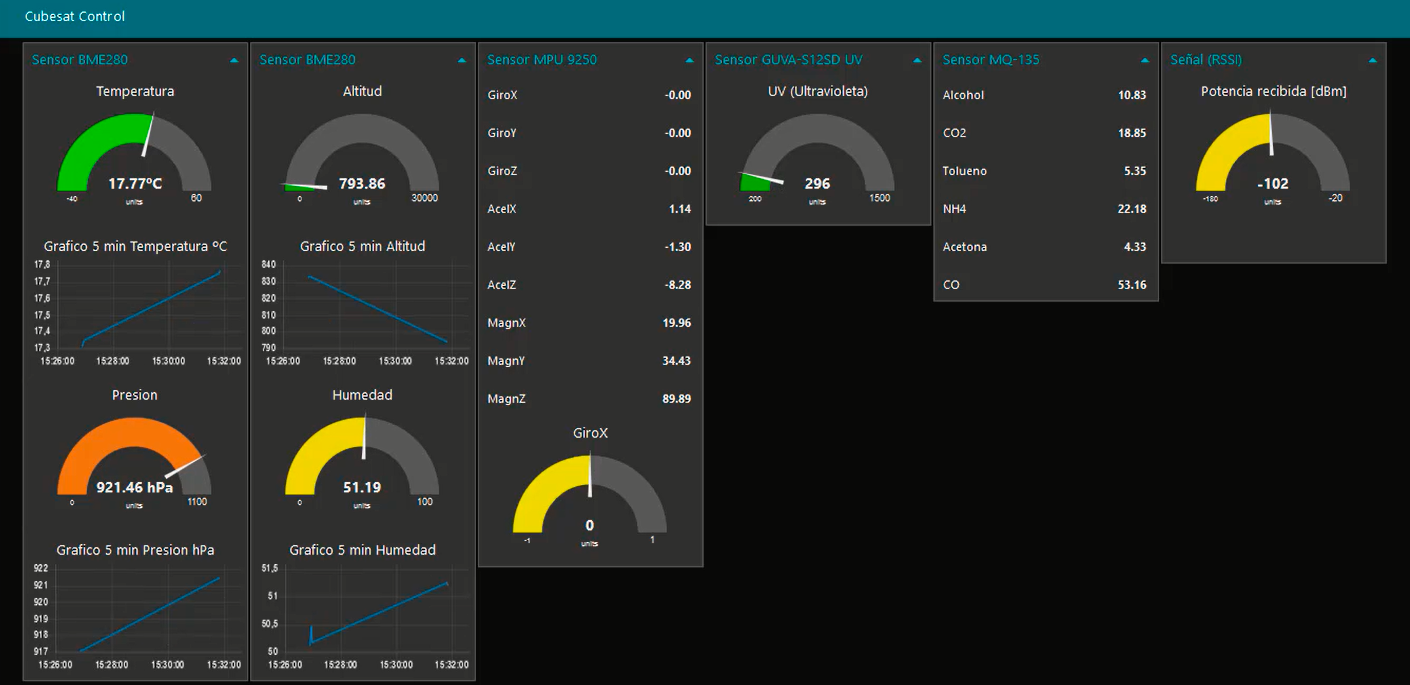 Figura 107. Resultados prueba exterior distancia 2.1 km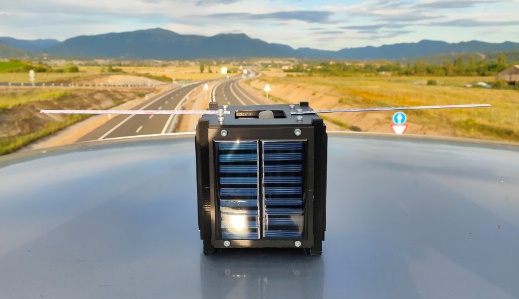 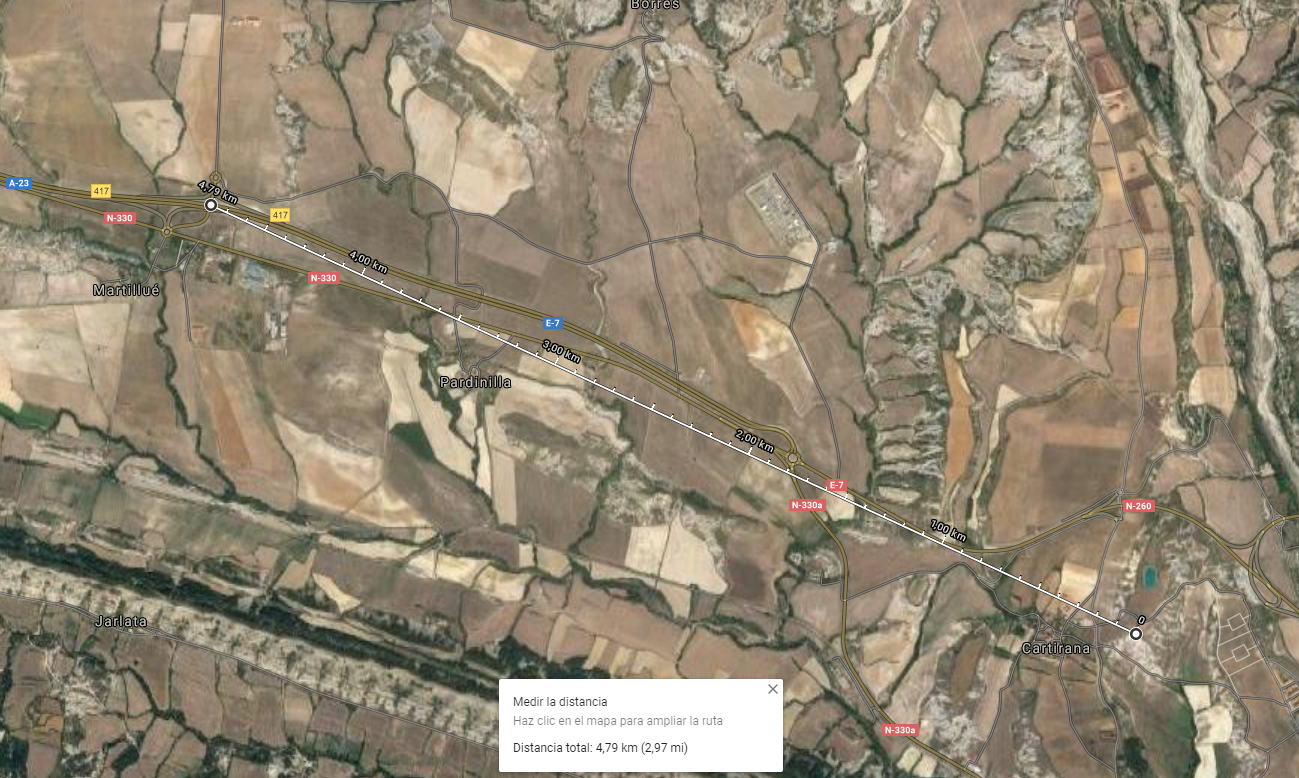 Figura 108. Prueba exterior distancia 4.79 km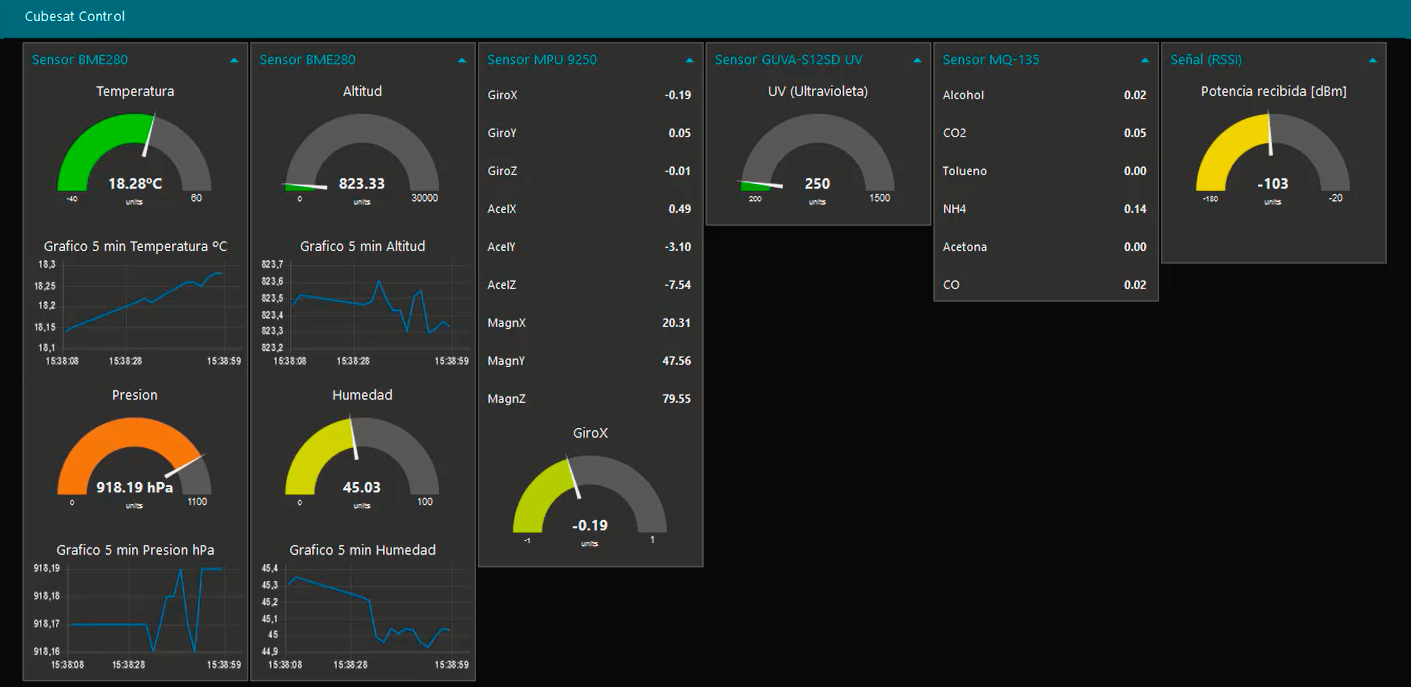 Figura 109. Resultados prueba exterior distancia 4.79 km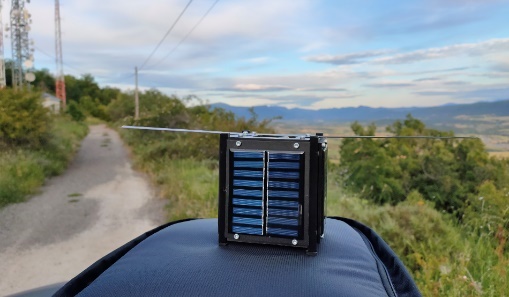 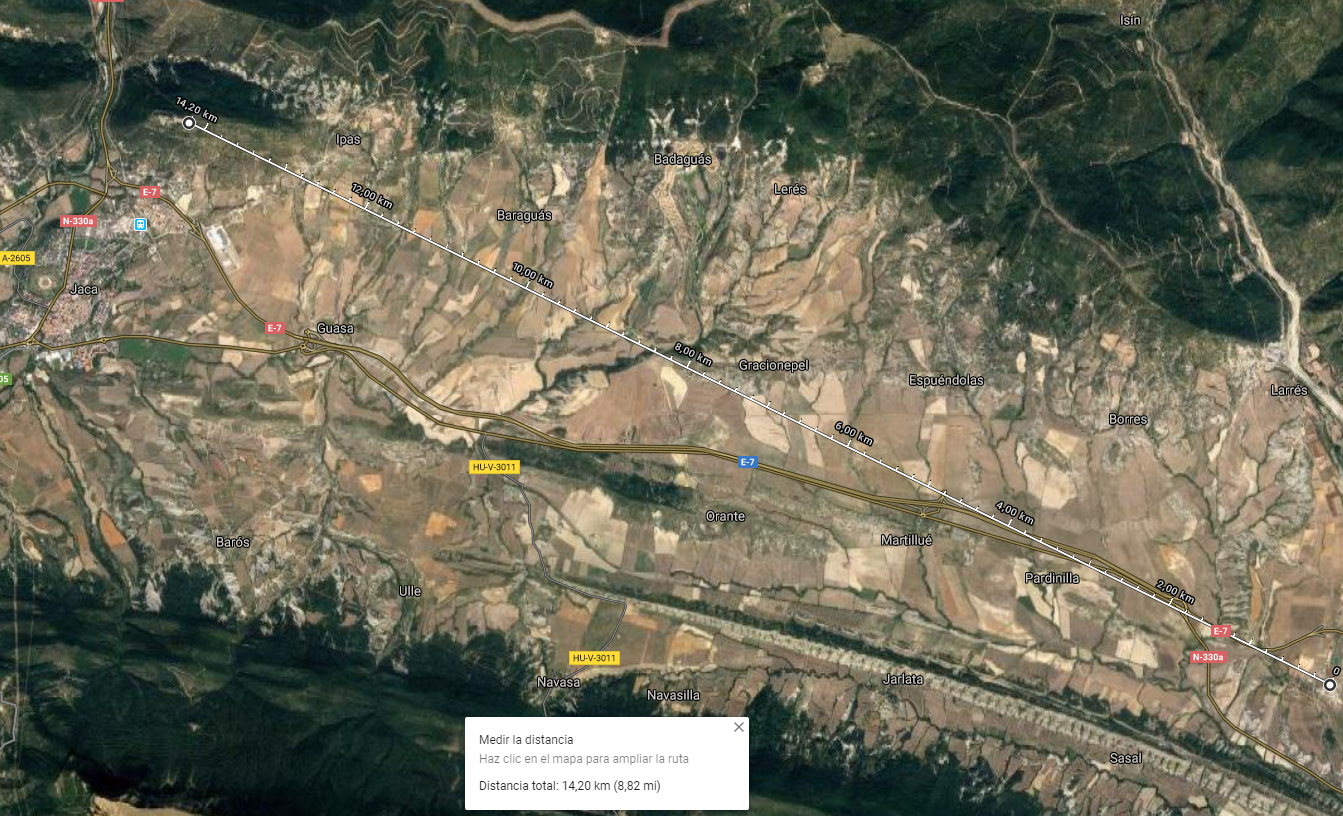 Figura 110. Prueba exterior distancia 14.20 Km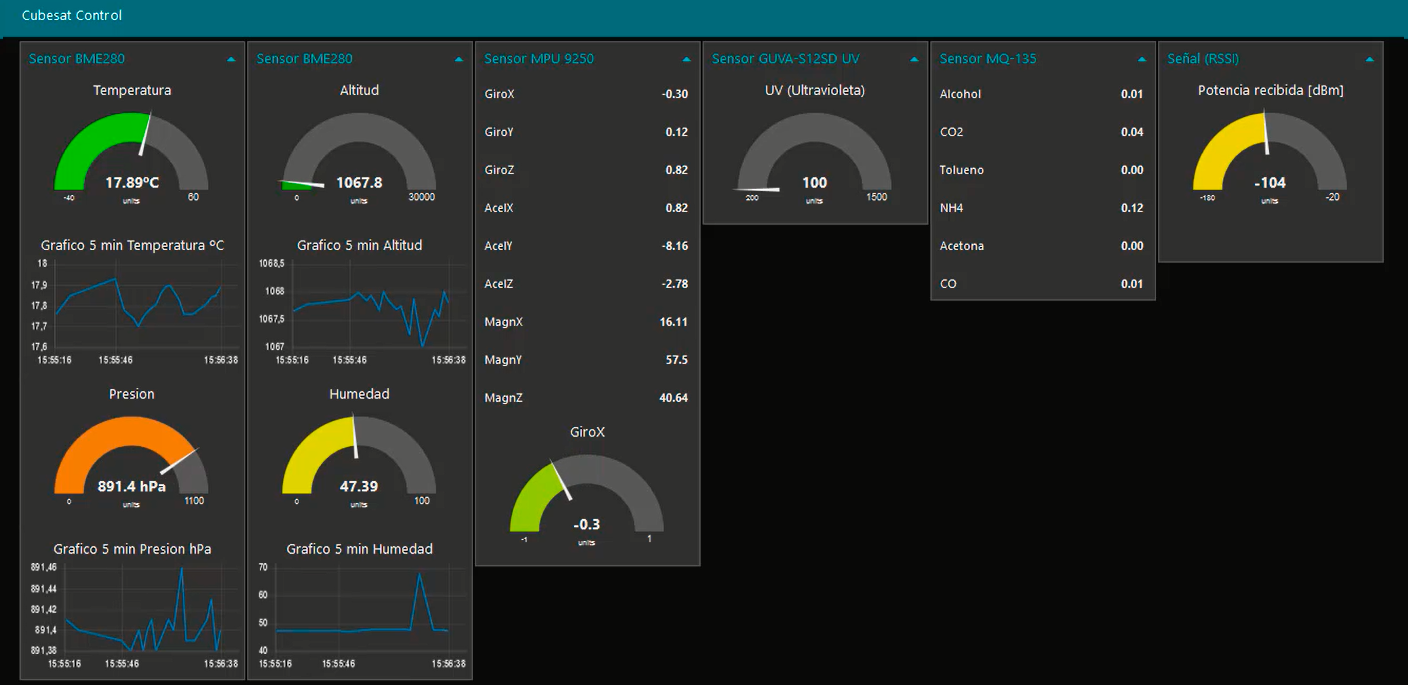 Figura 111. Resultados prueba exterior distancia 14.20 KmFinalmente, se muestra la tabla con los resultados más relevantes, donde se ve que la potencia mínima recibida es de -104 dBm, pero como la sensibilidad del receptor es de -148 dBm la comunicación es correcta.Tabla 8. Resultados de las pruebas5.2.1 Globo meteorológicoComo se ha citado, ha sido imposible realizar el lanzamiento con el globo meteorológico, debido al pequeño abanico de días disponibles tras finalizar el proyecto, como por la situación actual generada por el COVID-19. A continuación se expone todos los pasos seguidos, así como los materiales necesarios para llevarlo a cabo.Reserva del espacio aéreoElegir lugar de lanzamiento, evitando la existencia de líneas aéreas cerca y que el viento se lleve la sonda al mar. En España las mejores fechas para el lanzamiento suelen ser entre Mayo y Julio.Contactar con ENAIRE (gestor de navegación aérea de España), vía telefónica (900 929 220) o vía email (informacion@enaire.es o cop@enaire.es) para solicitar el formulario.Rellenar y enviar el formulario con al menos 20 días hábiles antes del lanzamiento para que validen el proyecto como viable y seguro. En el anexo se adjuntan los emails intercambiados y el documento enviado.Cálculos para seleccionar los componentesEn un principio se había valorado una carga de 1500 gr, pero finalmente se redujo a 1000 gr. A partir de aquí, se realizan los cálculos con la aplicación proporcionada por el proveedor de material para lanzamientos de globos meteorológicos Random Engineering (http://randomaerospace.com/)Datos:Carga útil – 1000 gr. Comprende el CubeSat, un segundo Arduino con GPS, cámara deportiva HD grabación y batería auxiliar. Además, incluye la caja de poliestireno de 2.7L con unas medidas de 195 x 195 x 200mm y peso 90gr (http://randomaerospace.com/Random_Aerospace/Stuff.html ) y manta térmica.Previsión para cuerdas, cinta, etc. – 25 gr – 5m de cuerda de nylon de 1.5mm por encima del paracaídas y 10m de por debajo (1gr/metro).Asignación de 100gr por el sobrepeso del globo.Paracaídas – 125 gr – Modelo Rocketman 4ft (http://randomaerospace.com/Random_Aerospace/Parachutes.html ) Para un peso total de 1.25 kg desciende a una velocidad aproximada de 4.66 m/s que es adecuada. Calculado con la aplicación proporcionada por el proveedor.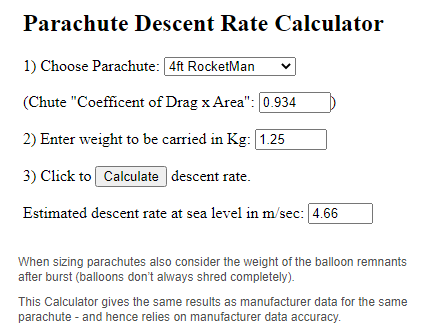 Figura 112. Estimación paracaídasHelio – 3.5 cm3 – Cantidad necesaria para que el globo ascienda a 5 m/s para la carga estimada, que es una velocidad estándar adecuada. Utilizar menos helio, provocaría que la velocidad de ascensión fuera menor, y podría provocar que siguiera volando por muchos km en lugar de explotar y alejarse considerablemente de la zona de lanzamiento.Globo 1000g Totex TA-1000 – (http://randomaerospace.com/Random_Aerospace/Balloons.html )Altura – 30000 metrosEstimación de la aplicación donde se muestra que para los datos proporcionados arroja los siguientes resultados: 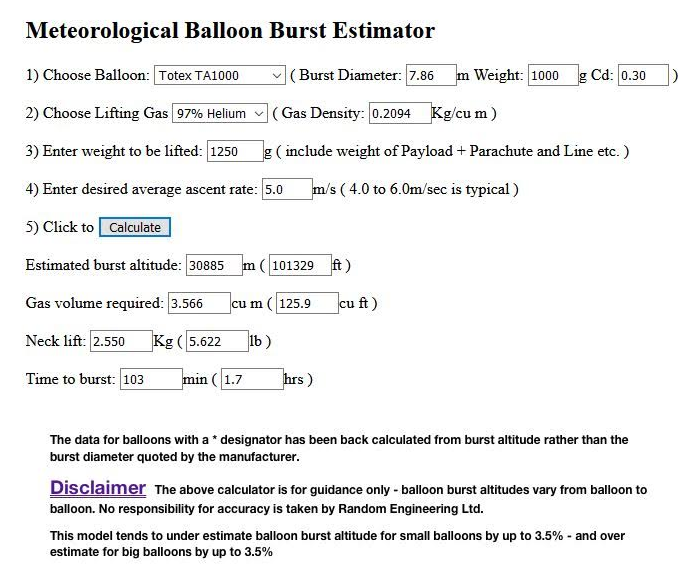 Figura 113. Estimación globo meteorológicoComo se observa, disponiendo del globo Totex TA1000, para que una carga de 1250 gr. ascienda a una velocidad de 5m/s a una altura de 30000m, es necesario 3.566 cm3 de Helio. Estima 103 minutos para la explosión.Simulación de las posibles trayectorias del globoA través de la aplicación web http://predict.habhub.org/ se realiza la simulación de la posible trayectoria del globo.Datos:Latitud – 42.539964Longitud - -0.376872Altitud – 874Hora de lanzamiento – 08:00Fecha de lanzamiento – 08 y 09 de Junio de 2020Velocidad de ascenso – 5m/sAltitud de explosión – 30000Velocidad de descenso – 5 m/s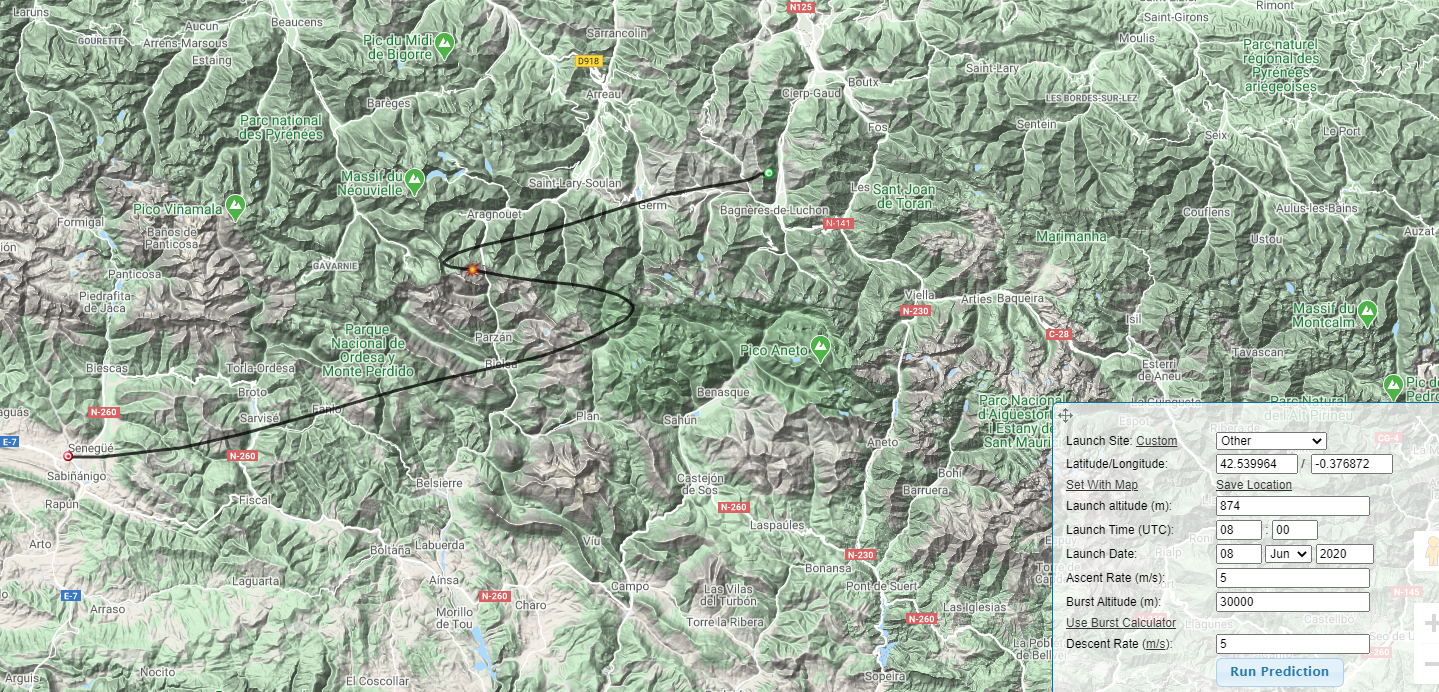 Figura 114. Estimación trayectoria globo estratosférico 08.09.20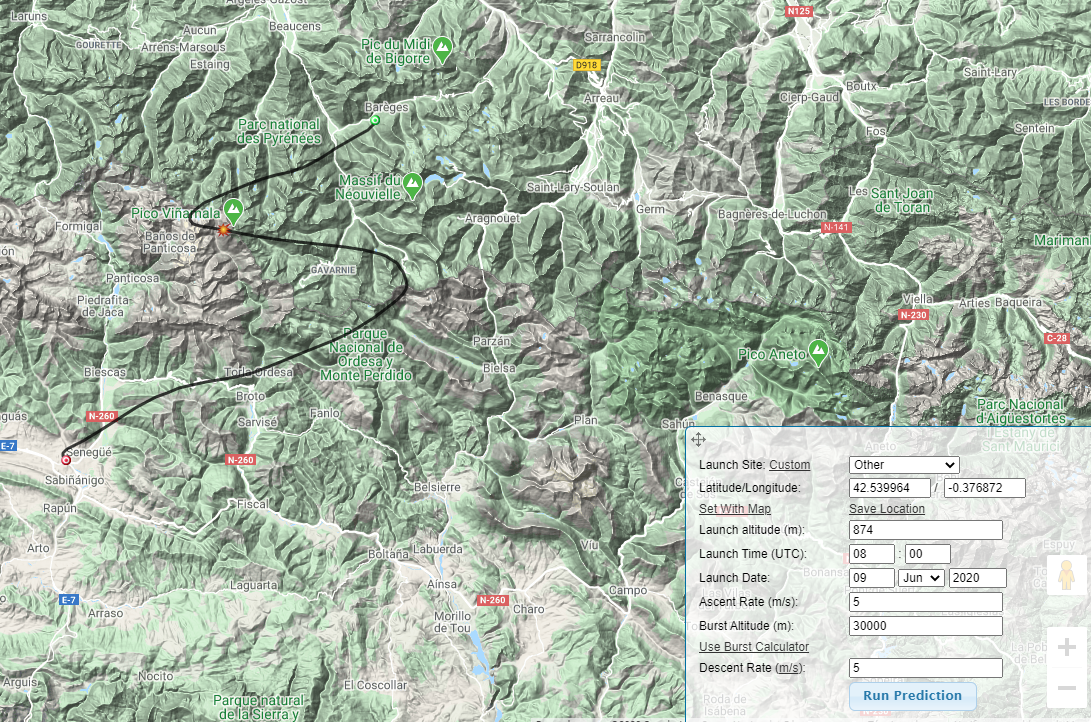 Figura 115. Estimación trayectoria globo estratosférico 09.09.20Como se observa, la estimación que ofrece es aterrizar en suelo francés, condición indispensable no permitida para realizar el vuelo. Debido a que no se dispone de más días para realizar la prueba, además de la movilidad reducida por la situación en la que estamos (COVID-19), se decide abortar.Añadir que para el tema de la grabación en vídeo o fotografía es importante mirar las diferentes técnicas que existen para la estabilización de la carga, ya que durante el vuelo esta puede rotar violentamente inutilizando las imágenes capturadas. Finalmente se expone en el siguiente apartado una valoración económica del lanzamiento.6. Valoración económica6.1 Presupuesto del prototipoEn la siguiente tabla se desglosa en detalle el precio, con IVA incluido, de los componentes y mano de obra para el montaje de hardware, programación de software y pruebas del prototipo CubeSat y estación terrestre.Tabla 9. Valoración económica CubeSatTabla 10. Valoración económica horas invertidasSi se comparan las cifras se observa que el coste de los materiales es despreciable respecto al coste de las horas dedicadas. No obstante, considerando tanto los materiales como el tiempo dedicado a la construcción del prototipo (sin considerar el tiempo dedicado a la elaboración de la memoria, la presentación y la defensa), la cifra para alcanzar este punto del proyecto es de aproximadamente de 4260€.Finalmente se proporciona la valoración económica del lanzamiento del globo meteorológico:Tabla 11. Valoración económica lanzamiento globo estratosférico7. Conclusiones7.1 ObjetivosPara alcanzar los objetivos propuestos se planteó al inicio del proyecto una serie de propósitos. Principalmente el objetivo fundamental del proyecto es el diseño de un prototipo de nanosatélite basado en el estándar CubeSat con la finalidad de investigar y experimentar.7.1.1 Objetivos cumplidosDiseñar y construir el prototipo CubeSat: se diseña y construye el hardware bajo los estándares CubeSat. Se le dota de los diferentes subsistemas (estructura, control, eléctrico y comunicaciones), y sensores, que junto con la programación en Arduino se le da la funcionalidad correcta.Experimentar con el sistema LoRa: se realizan diferentes radioenlaces con la finalidad de experimentar con el sistema LoRa. Se modifica el tipo de antena espiral que traen el módulo SX1278 y se experimenta con la creación de una antena dipolo. Además, se comprueba el alcance tanto en visión directa (LOS) como con obstáculos.Recolectar datos de los sensores satelitales en tiempo real: el diseño final del prototipo permite recoger los datos en tiempo real.Monitorizar el entorno: se ha diseñado una interfaz Web basada en un dashboard del software Node-RED. Recolecta los datos que ofrece la plataforma Arduino.7.1.2 Objetivos no cumplidosRealizar simulación real con globo meteorológico: se ha realizado todos los trámites necesarios, pero lamentablemente este objetivo no se ha podido cumplir debido a los tiempos necesarios y la situación actual provocada por el COVID-19. Se concedió permiso para realizar el lanzamiento, pero con la condición de no traspasar a territorio francés. Tras realizar varias simulaciones para los días disponibles, el CubeSat aterrizaba en Francia, y ante la imposibilidad de la movilidad por la situación, finalmente se descarta la prueba. No obstante, en el apartado correspondiente se indica todo el proceso.Despliegue antena dipolo: este objetivo consiste en el desplegado de la antena. Así pues, primeramente, se encuentra cogida por la parte inferior con hilo de nylon. Entonces, en el momento de activarse el CubeSat, y una vez transcurridos 30 segundos, se hace pasar corriente por una resistencia de 4.3 Ω que hace que se queme y corte el hilo de nylon, liberando así la antena.Funcionalidades adicionales: no se ha podido implementar principalmente por diferentes contratiempos las siguientes funcionalidades: sensor nivel de batería, avisador despliegue antena, nivel carga placas solares.7.2 ConclusionesComo se ha visto en los puntos anteriores, los objetivos principales se han cumplido a falta de realizar la simulación real con el globo meteorológico. Gracias a ello, se ha conseguido diseñar y construir un prototipo de CubeSat que cumple con el propósito fundamental del proyecto.Este proyecto se puede abordar desde distintas perspectivas, desde un nivel global hasta profundizar en un diseño a nivel electrónico o en el sistema de comunicación, como puede ser el diseño de la antena. Debido a su magnitud, se ha decidido cubrir la solución a nivel global.Esto ha sido posible gracias a muchas horas de trabajo, ya que es un proyecto que abarca el conocimiento de diversos campos. Desde la programación en diferentes plataformas, electrónica, sistemas de comunicación, hasta el montaje del prototipo entre otros.Respecto al seguimiento de la planificación, se ha visto alterada por varios motivos. Por un lado, la dedicación parcial a la realización del proyecto tras cursarlo con otras asignaturas que requerían un gran esfuerzo. Por otro lado, la situación del COVID-19 que ha provocado retrasos motivados por la falta de material e imposibilidad de desplazamientos. Y finalmente los fallos de hardware e incompatibilidades entre elementos.La finalización y éxito del proyecto ha sido gracias a la dedicación y empeño. Este proyecto ha supuesto un gran reto personal y una gran satisfacción el haberlo conseguido. A partir de aquí, la idea es seguir investigando y experimentando de una forma más pausada y con mayor profundidad.7.3 Líneas de trabajo futuroUna vez finalizado el proyecto y con un mayor conocimiento sobre los nanosatélites, se plantean una serie de líneas de trabajo futuras desde el punto de vista de los objetivos principales:Simulación real con globo meteorológicoSeguir experimentando con diferentes tipos de antenas.Mejorar el consumo del CubeSat, ya sea por la configuración de los sensores, la transmisión de datos o sustitución de microcontroladores.Mejorar el sistema de placas solares, para que el CubeSat sea autosuficiente.Diseñar un prototipo de circuito impreso donde alojar el microcontrolador, sensores, actuadores, LoRa, fuente de alimentación…Mejorar el entorno de monitorización webInvestigar sobre la modificación del subsistema de control gobernado por un microcontrolador más eficiente y robusto como puede ser el MSP432.Dotar de más funcionalidades al nanosatélite: sensor nivel de batería, avisador despliegue antena y nivel carga placas solares entre otros.8. GlosarioAES: esquema de cifrado por bloques.CSS: técnica de espectro ensanchado que utiliza pulsos de chirp modulados de frecuencia lineal de banda ancha para codificar información.CubeSat: tipo de satélite miniaturizado con medias estándar de 10x10x10 cm y masa no superior a 1.33 kg.EMC: traducido, compatibilidad electromagnética, es la rama de la tecnología electrónica y de telecomunicaciones que estudia los mecanismos para eliminar, disminuir y prevenir los efectos de acoplamiento entre un equipo eléctrico o electrónico y su entorno electromagnético.FSK: es una técnica de modulación para la transmisión digital de información utilizando dos o más frecuencias diferentes para cada símbolo.Gateway: traducido, puerta de enlace, es un dispositivo que actúa de interfaz de conexión entre aparatos o dispositivos, y también posibilita compartir recursos entre dos o más ordenadores.GND: conexión a tierra.I2C: protocolo de comunicación serial síncrono.IoT: red para “el internet de las cosas” de área extendida con un consumo muy bajo, diseñada para aplicaciones que funcionen de máquina a máquina.ISM: bandas de radio reservadas internacionalmente para uso industrial, científico y médico.JACK DC: cable para interconectar fuentes de alimentación o dispositivos eléctricos entre sí.LEO: órbita terrestre baja alrededor de la Tierra entre la atmósfera y el cinturón de radiación de Van Allen, con un ángulo bajo de inclinación.LoRa: tecnología inalámbrica por radiofrecuencia de largo alcance y bajo consumo.LoRaWAN: protocolo de red para comunicar y administrar dispositivos LoRa.LOS: enlace de radio, laser o infrarrojo que debe tener visibilidad directa entre las antenas emisora y receptora, por lo que no debe haber obstáculo entre ambas.MAC: dirección física única para un dispositivo de red.Matlab: software de cálculo matemático para ingenieros.Microstrip: tipo de línea de transmisión eléctrica que puede ser fabricada utilizando placa de circuito impreso (PCB). Se utiliza para transmitir señales de microondas.MSP432: placa de desarrollo de la familia de microcontroladores Texas Instruments de señal mixta y consumo bajo.Node-RED: herramienta de programación visual.OSI: es un estándar para los protocolos de red que tiene por objetivo conseguir interconectar sistemas de procedencia distinta para que puedan intercambiar información sin ningún tipo de impedimentos.PCB: sistema de protección de baterías contra sobrecargas y sobredescargas.P-POD: contenedores donde se alojan los nanosatélites.RBF: sistema que al eliminarlo permite conectar los dispositivos.RFID: es un sistema de almacenamiento y recuperación de datos remoto que usa dispositivos denominados etiquetas, tarjetas o transpondedores RFID.ROE: relación entre el valor máximo y el valor mínimo de la amplitud de voltaje observado en una condición de onda estacionaria eléctrica como seria a lo largo de una línea de transmisión.SCL: Serial Clock. Es la vía por donde viaja la señal de reloj.SDA: Serial Data. Es la vía de comunicación entre el maestro y el esclavo para enviarse información.SPI: es un estándar para controlar casi cualquier dispositivo electrónico digital que acepte un flujo de bits serie regulado por un reloj.UHF: banda del espectro electromagnético que ocupa el rango de frecuencias de 300 MHz a 3 GHz.UV: rayos ultravioleta. UVA (onda larga), UVB (onda media), UVC (onda corta)VIN: entrada voltaje.9. Bibliografía[1] CubeSat 101. NASA Official (National Aeronautics and Space Administration) [En línea]Obtenido de: https://www.nasa.gov/sites/default/files/atoms/files/nasa_csli_CubeSat_101_508.pdf  [Último acceso: junio 2020][2] LEO, MEO, GEO, HEO y SSO. Curioseantes [En línea]Obtenido de: http://curioseantes.blogspot.com/2015/10/leo-meo-geo-heo-y-sso.html[Último acceso: junio 2020][3] Comunicaciones por satélite. Wikipedia [En línea]Obtenido de: https://es.wikipedia.org/wiki/Comunicaciones_por_sat%C3%A9lite [Último acceso: junio 2020][4] Guía básica de nanosatélites. Alén [En línea]Obtenido de: https://alen.space/es/guia-basica-nanosatelites/ [Último acceso: junio 2020][5] CubeSat. Wikipedia [En línea]Obtenido de: https://es.wikipedia.org/wiki/CubeSat  [Último acceso: junio 2020][6] Qué son los nanosatélites CubeSat. YouBIoit.com GuybrushThreepwood [En línea]Obtenido de: https://www.youbioit.com/es/article/shared-information/28388/que-son-los-nanosatelites-CubeSat [Último acceso: junio 2020][7] CubeSats. ESA (European Space Agency) [En línea]Obtenido de: https://www.esa.int/Enabling_Support/Preparing_for_the_Future/Discovery_and_Preparation/CubeSats  [Último acceso: junio 2020][8] Pumpkinspace.com. Pumpkin Space [En línea]Obtenido de: https://www.pumpkinspace.com/ [Último acceso: junio 2020][9] CubeSatshop.com. CubeSatShop [En línea]Obtenido de: https://www.CubeSatshop.com/  [Último acceso: junio 2020][10] Interorbital.com. InterOrbital Systems (IOS) [En línea]Obtenido de: https://www.interorbital.com/   [Último acceso: junio 2020][11] Fossa.systems.com. Fossa Systems [En línea]Obtenido de: https://fossa.systems/    [Último acceso: junio 2020][12] BME280. Bosch [En línea]Obtenido de: https://ae-bst.resource.bosch.com/media/_tech/media/datasheets/BST-BME280-DS002.pdf     [Último acceso: junio 2020][13] Technical Data MQ135. Olimex.com [En línea]Obtenido de: https://www.olimex.com/Products/Components/Sensors/Gas/SNS-MQ135/resources/SNS-MQ135.pdf [Último acceso: junio 2020][14] CubeSat Design Specification Rev. 13. The CubeSat Program, Cal Poly SLO  [En línea]Obtenido de: https://static1.squarespace.com/static/5418c831e4b0fa4ecac1bacd/t/56e9b62337013b6c063a655a/1458157095454/cds_rev13_final2.pdf  [Último acceso: junio 2020][15] AFSPCMAN 91-710V3. Nasa.gov   [En línea]Obtenido de: https://static.e-publishing.af.mil/production/1/afspc/publication/afspcman91-710v3/afspcman91-710v3.pdf [Último acceso: junio 2020][16] Outgassing Data for Selecting Spacecraft Materials. Nasa.gov   [En línea]Obtenido de: https://outgassing.nasa.gov/  [Último acceso: junio 2020][17] CubeSat. CubeSat.org   [En línea]Obtenido de: https://www.CubeSat.org/ [Último acceso: junio 2020][18] Universal 1U CubeSat by Juliano85. Thingiverse.com   [En línea]Obtenido de: https://www.thingiverse.com/thing:4096437 [Último acceso: junio 2020][19] USAR ARDUINO CON LOS IMU DE 9DOF MPU-9150 Y MPU-9250. Luis Llamas   [En línea]Obtenido de: https://www.luisllamas.es/usar-arduino-con-los-imu-de-9dof-mpu-9150-y-mpu-9250/ [Último acceso: junio 2020][20] MPU-9250 Product Specification Revision 1.1. InvenSense Inc. [En línea]Obtenido de: https://invensense.tdk.com/wp-content/uploads/2015/02/PS-MPU-9250A-01-v1.1.pdf [Último acceso: junio 2020][21] GUVA-S12SD. Roithner LaserTechnik [En línea]Obtenido de: http://www.roithner-laser.com/datasheets/pd/uv/guva-s12sd.pdf [Último acceso: junio 2020][22] Sensor de radiación ultravioleta con Arduino. Polaridad.es [En línea]Obtenido de: https://polaridad.es/sensor-radiacion-ultravioleta-arduino-indice-uv-uvm30a-guva-s12sd/  [Último acceso: junio 2020][23] Redes de distribución y radiodifusión. Eusebi Gómez Ballesteros [En línea]Primera edición: febrero 2013, FUOC, 2013, Realización editorial: Eureca Media, SL , Depósito legal: B-568-2013
[Último acceso: junio 2020][24] Comunicaciones móviles. Antonio Satué Villar [En línea]Segunda edición: septiembre 2019, FUOC, 2019, Realización editorial: FUOC [Último acceso: junio 2020][25] Antenas. Aurora Andújar Linares, Jaume Anguera Pros [En línea]Cuarta edición: septiembre 2018, FUOC, 2018, Realización editorial: Oberta UOC Publishing, SL  Depósito legal: B-16.362-2018[Último acceso: junio 2020][26] Orden ETU/1033/2017, de 25 de octubre, por la que se aprueba el cuadro nacional de atribución de frecuencias. BOE [En línea]Obtenido de: https://www.boe.es/buscar/doc.php?id=BOE-A-2017-12318   [Último acceso: junio 2020][27] Frecuencias de comunicación satelital. Hacia el Espacio. “Carlos Duarte Muñoz” [En línea]Obtenido de: http://haciaelespacio.aem.gob.mx/revistadigital/articul.php?interior=209    [Último acceso: junio 2020][28] Semtech. Semtech. [En línea]Obtenido de: https://www.semtech.com/     [Último acceso: junio 2020][29] LoRa Alliance. LoRa Alliance. [En línea]Obtenido de: https://LoRa-alliance.org/      [Último acceso: junio 2020][30] Semtech SX1278. Semtech. [En línea]Obtenido de: https://www.semtech.com/products/wireless-rf/LoRa-transceivers/sx1278       [Último acceso: junio 2020][31] Enaire. Enaire. [En línea]Obtenido de: https://www.enaire.es/home        [Último acceso: junio 2020][32] Weather Balloon. Random Engineering. [En línea]Obtenido de: http://randomaerospace.com/ [Último acceso: junio 2020][33] Predict.habhub. Predict.habhub. [En línea]Obtenido de: http://predict.habhub.org/ [Último acceso: junio 2020][34] Polarización electromagnética. Wikipedia. [En línea]Obtenido de:  https://es.wikipedia.org/wiki/Polarizaci%C3%B3n_electromagn%C3%A9tica/ [Último acceso: junio 2020]10. Anexos10.1 Código Matlab del dipolo10.2 Código Arduino CubeSat y estación terrestreCódigo fuente CubeSatCódigo fuente estación terrestre:10.3 Código Node-RED10.4 Gestión lanzamiento globo estratosféricoSOLICITUD DE ACTIVIDAD AÉREA CIVIL RELATIVA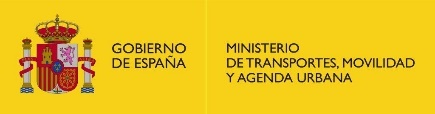 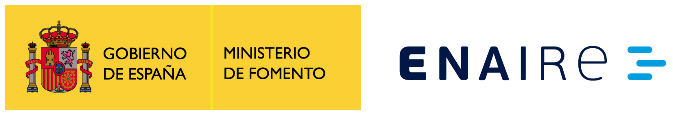 A OTROS USOS DEL ESPACIO AÉREO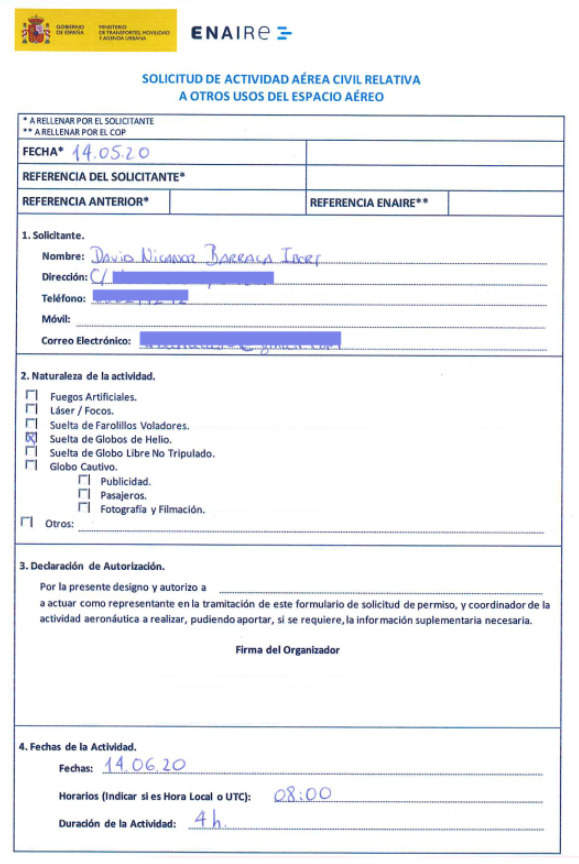 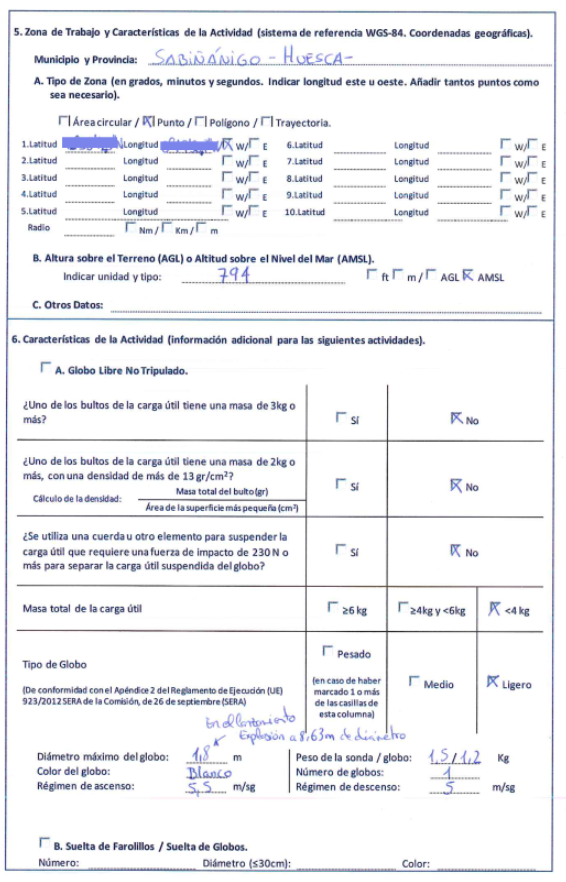 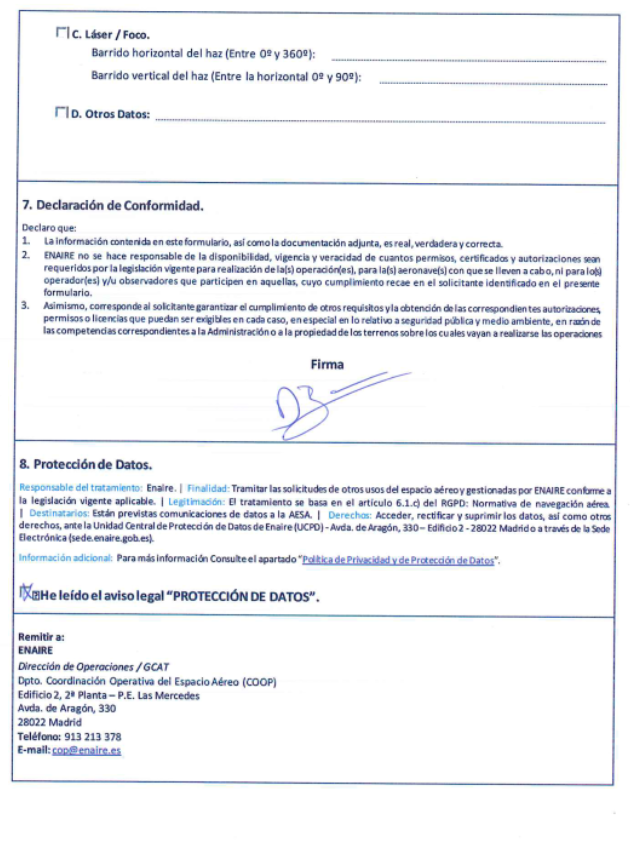 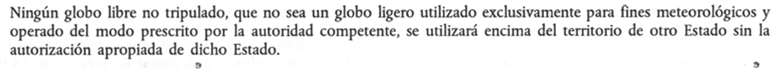 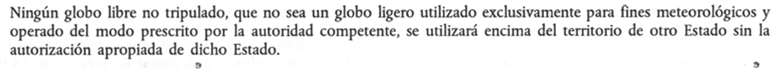 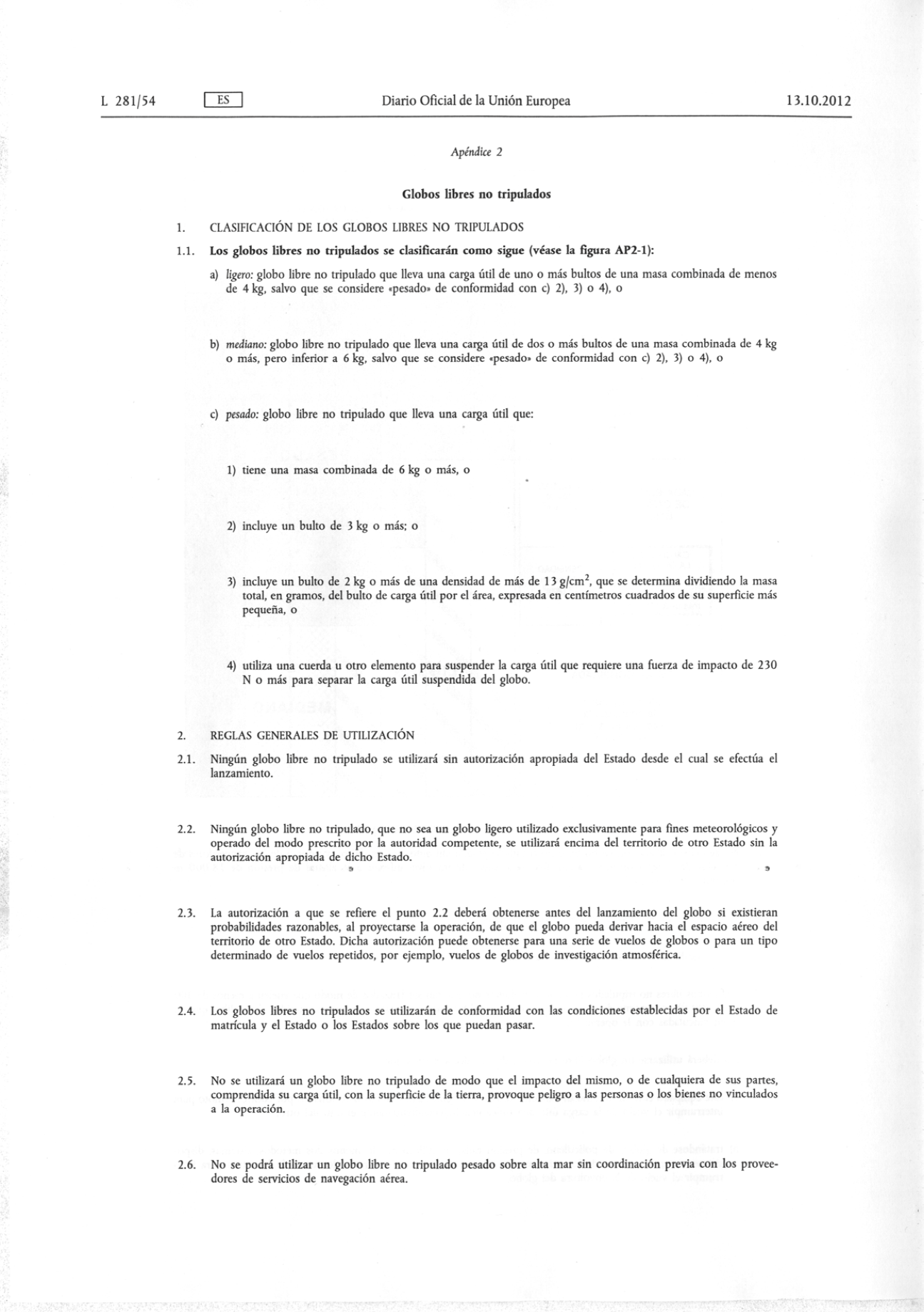 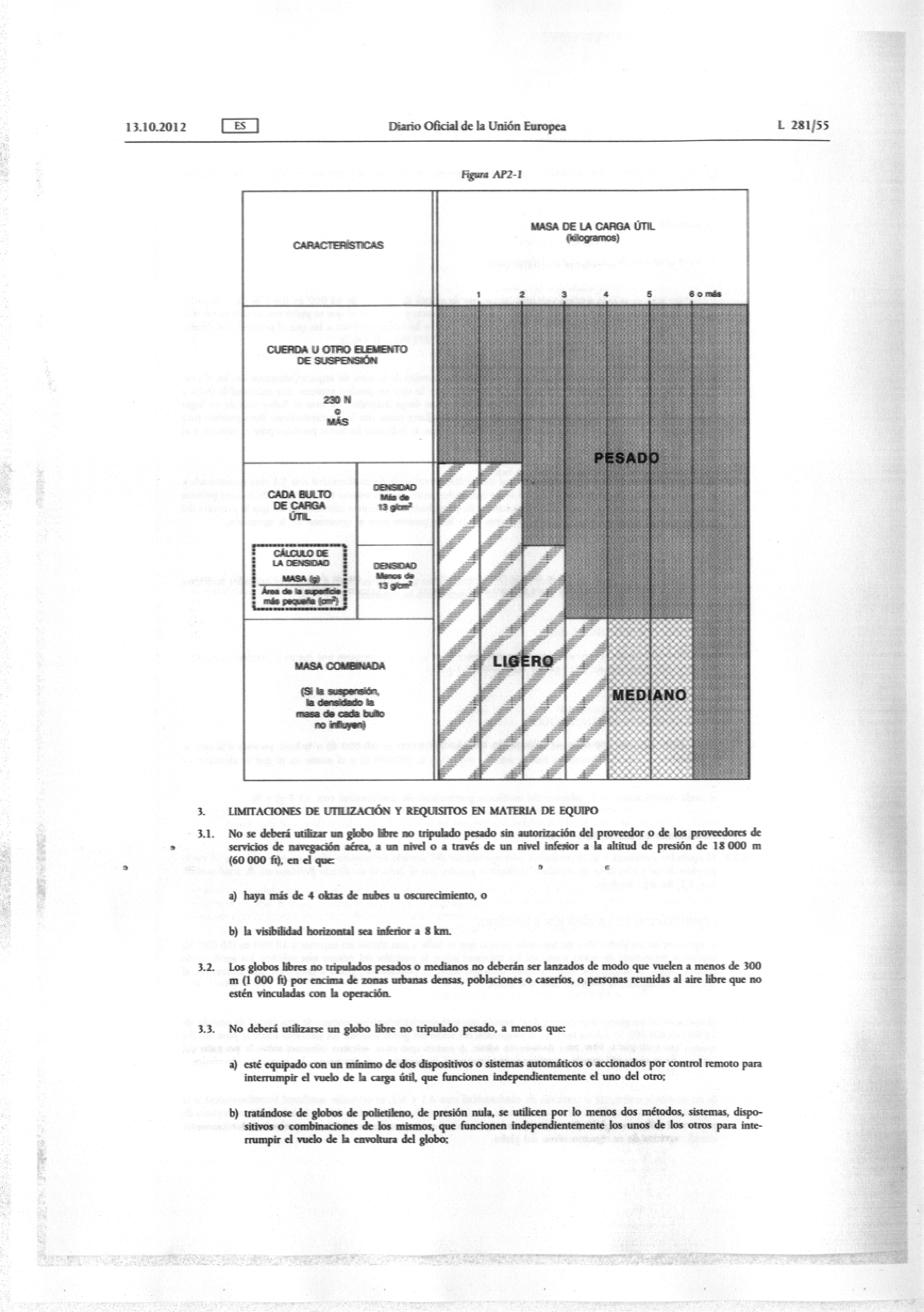 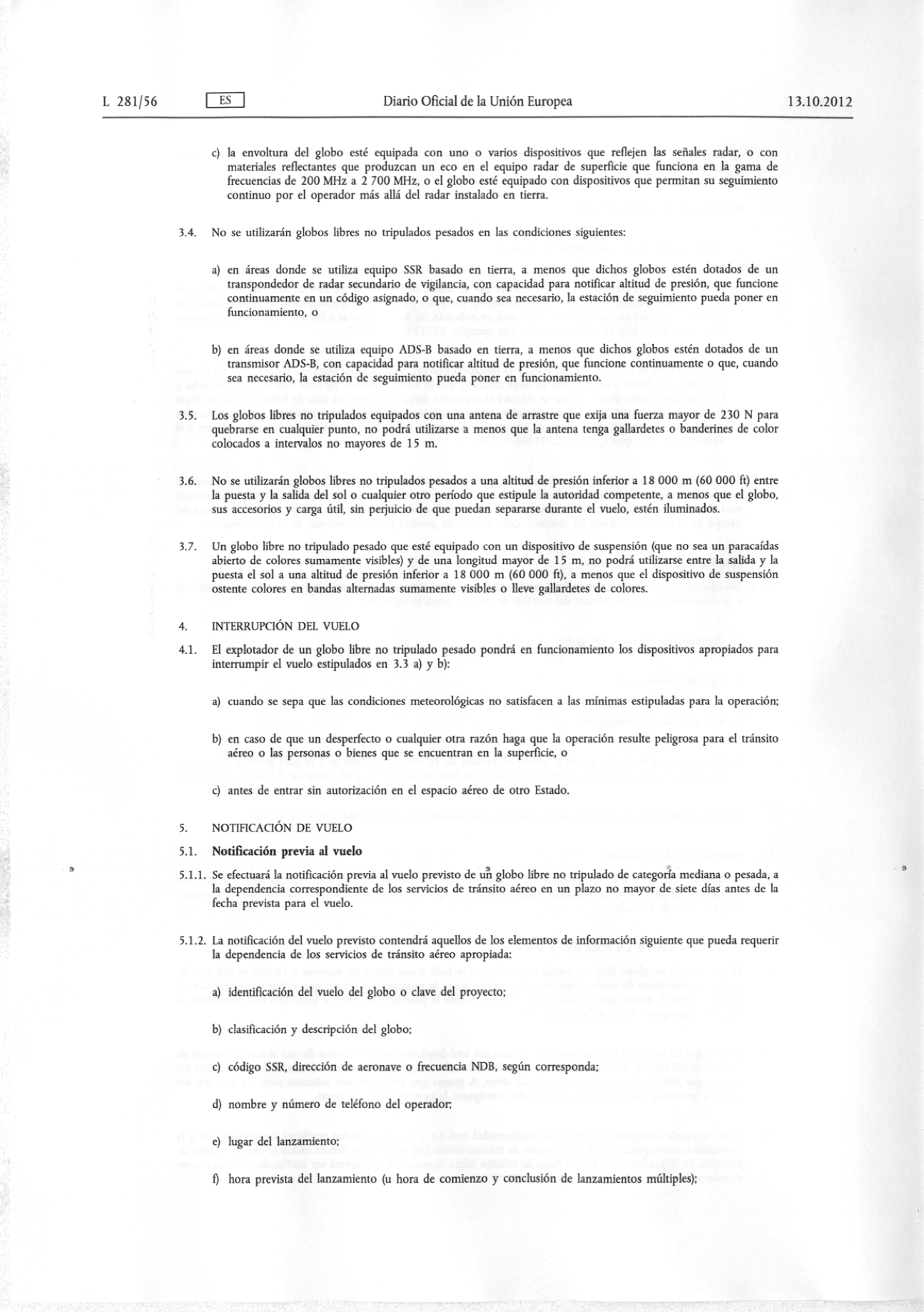 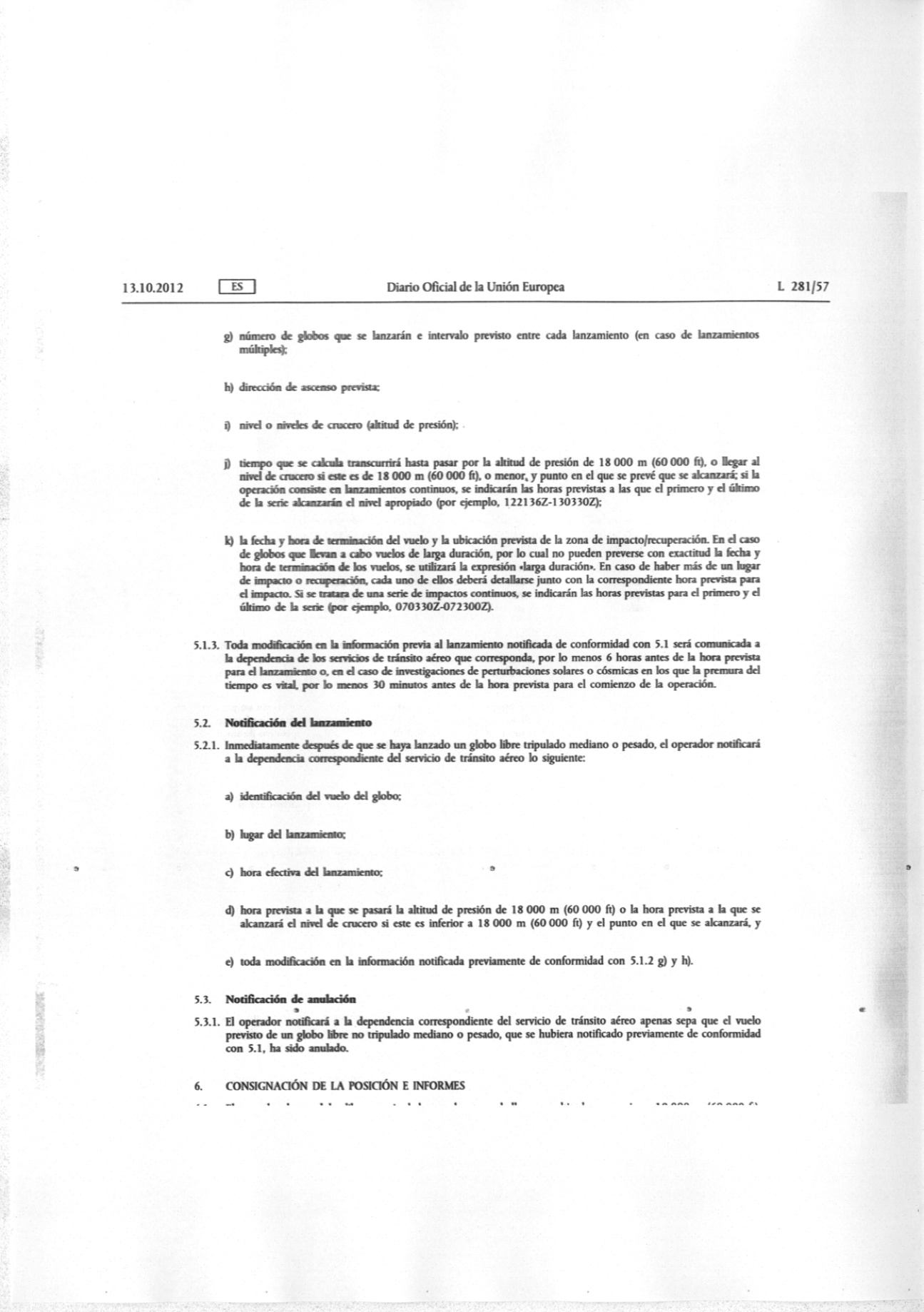 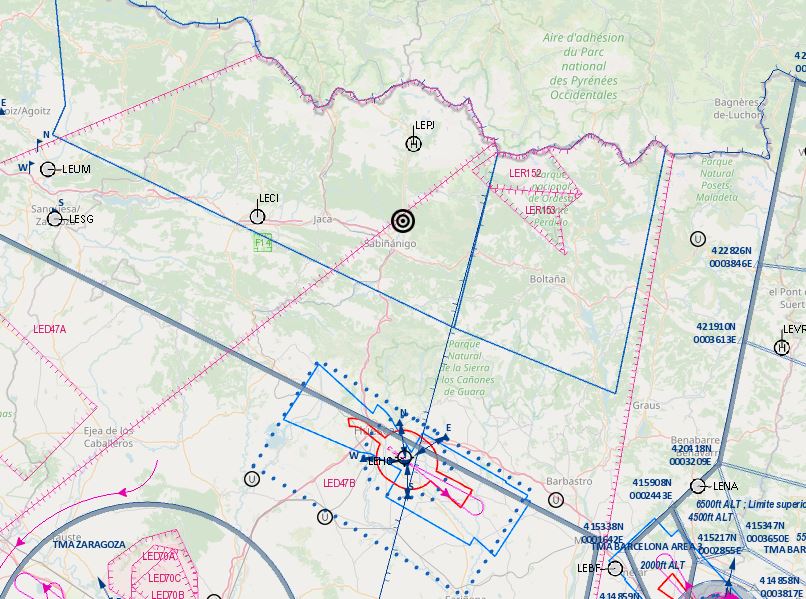 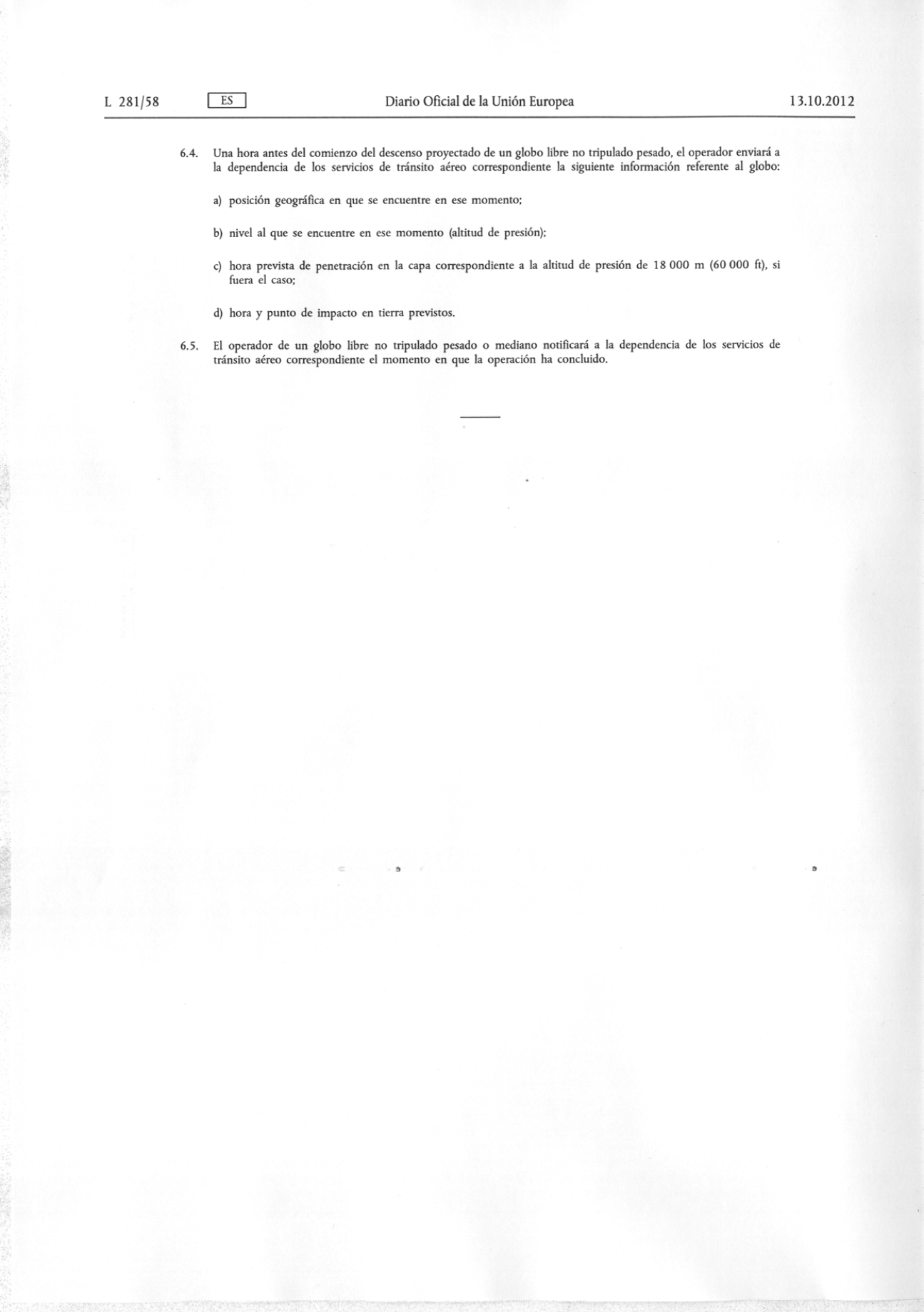 Título del trabajo:Prototipo de un Nanosatélite bajo el estándar CubeSatNombre del autor:David N. Barraca IbortNombre del consultor/a:Raúl Parada MedinaNombre del PRA:Carlos Monzo SánchezFecha de entrega (mm/aaaa):06/2020Titulación::Grado en Ingeniería de Tecnologías y Servicios de TelecomunicaciónÁrea del Trabajo Final:Sistemas de ComunicaciónIdioma del trabajo:EspañolPalabras claveCubeSat, nanosatélite, LoRa, LoRaWAN, investigación  Resumen del Trabajo (máximo 250 palabras): Con la finalidad, contexto de aplicación, metodología, resultados i conclusiones del trabajo.  Resumen del Trabajo (máximo 250 palabras): Con la finalidad, contexto de aplicación, metodología, resultados i conclusiones del trabajo.Los CubeSats son pequeños satélites que han reducido significativamente el costo de acceso a la órbita terrestre baja durante la última década. Con el paso del tiempo el programa se ha abierto a instituciones educativas y científicas de todo el mundo, a iniciativas públicas de distintos países y, por último, a empresas.La estandarización de los CubeSats abre las puertas al uso de componentes electrónicos comerciales, pudiendo escoger multitud de proveedores de tecnología. Como resultado, los proyectos de ingeniería y de desarrollo de CubeSats presentan costes sensiblemente inferiores al de otro tipo de satélites.Este trabajo aborda el diseño y desarrollo de un prototipo nanosatélite bajo el estándar CubeSat. Su finalidad es la de experimentar con equipos de telecomunicaciones, investigar sobre las diferentes configuraciones, recolectar datos de los sensores y reflexionar sobre futuras aplicaciones. Debido a que el coste de lanzamiento a la órbita LEO (Low Earth Orbit) de un nanosatélite es elevado, se ha contextualizado para ser utilizado como prototipo y su lanzamiento se realizará a través de un globo estratosférico capaz de alcanzar una altura de 30 Km. Con la obtención de los resultados y la finalización del proyecto se propondrán una serie de mejoras y líneas de trabajo futuras.Los CubeSats son pequeños satélites que han reducido significativamente el costo de acceso a la órbita terrestre baja durante la última década. Con el paso del tiempo el programa se ha abierto a instituciones educativas y científicas de todo el mundo, a iniciativas públicas de distintos países y, por último, a empresas.La estandarización de los CubeSats abre las puertas al uso de componentes electrónicos comerciales, pudiendo escoger multitud de proveedores de tecnología. Como resultado, los proyectos de ingeniería y de desarrollo de CubeSats presentan costes sensiblemente inferiores al de otro tipo de satélites.Este trabajo aborda el diseño y desarrollo de un prototipo nanosatélite bajo el estándar CubeSat. Su finalidad es la de experimentar con equipos de telecomunicaciones, investigar sobre las diferentes configuraciones, recolectar datos de los sensores y reflexionar sobre futuras aplicaciones. Debido a que el coste de lanzamiento a la órbita LEO (Low Earth Orbit) de un nanosatélite es elevado, se ha contextualizado para ser utilizado como prototipo y su lanzamiento se realizará a través de un globo estratosférico capaz de alcanzar una altura de 30 Km. Con la obtención de los resultados y la finalización del proyecto se propondrán una serie de mejoras y líneas de trabajo futuras.Abstract (in English, 250 words or less):Abstract (in English, 250 words or less):CubeSats are small satellites that, during the last decade, have significantly reduced the cost of access to the low Earth orbit. Over the years, the program has been opened to educational and scientific institutions around the world, including public organizations from different countries and, finally, companies.The standardization of CubeSats opens the door to the use of commercial electronic components, being able to choose from many technology providers. As a result, CubeSats engineering and development projects have lower costs than other types of satellites.This project deals with the design and development of a nano-satellite prototype in compliance with CubeSat standards. Its purpose is to test telecommunications equipment, research its different configurations, collect data and think over future uses.Since the cost of launching a nano-satellite into the LEO (Low Earth Orbit) orbit is high, this prototype will be launched to the sky using a stratospheric balloon, capable of reaching a height of 30 km. Once the results of this project are delivered, a series of improvements and future uses will be proposed.CubeSats are small satellites that, during the last decade, have significantly reduced the cost of access to the low Earth orbit. Over the years, the program has been opened to educational and scientific institutions around the world, including public organizations from different countries and, finally, companies.The standardization of CubeSats opens the door to the use of commercial electronic components, being able to choose from many technology providers. As a result, CubeSats engineering and development projects have lower costs than other types of satellites.This project deals with the design and development of a nano-satellite prototype in compliance with CubeSat standards. Its purpose is to test telecommunications equipment, research its different configurations, collect data and think over future uses.Since the cost of launching a nano-satellite into the LEO (Low Earth Orbit) orbit is high, this prototype will be launched to the sky using a stratospheric balloon, capable of reaching a height of 30 km. Once the results of this project are delivered, a series of improvements and future uses will be proposed.MICRONANOUNOLEONARDOMEGA 2560MicrocontroladorATmega32U4ATmega328ATmega328PATmega32u4ATmega2560Tensión de funcionamiento5V5V5V5V5VMemoria flash32 KB32 KB32 KB32 KB256 KBMemoria ram2.5 KB2 KB2 KB2.5 KB8 KBVelocidad de reloj16 MHz16 MHz16 MHz16 MHz16 MHzEEPROM1 KB1 KB1 KB1 KB4 KBCorriente CC por pines de E / S20 mA40 mA50 mA40 mA20 mAVoltaje de entrada7-12V7-12V7-12V7-12V7-12VPines de E / S digitales2022142054Pines de entrada analógica12861216Salida PWM766715Consumo de energía (mA)2919468293Tamaño de PCB48 x 18mm18 x 45mm68.6 X 53.4 mm68.6 X 53.3 mm101.52 x 53.3 mmPeso13 g7 g25 g20 g37 gCeldaPanasonic-SanyoCapacidad3000mAhVoltaje nominal 3.6VCorriente de carga máxima recomendada1.5ACorriente de descarga máxima recomendada4.5AProtección internta PCBEvita tensiones fuera de 2.5-4.25VDimensiones18.40mm±0.3mm | altura: 68.80mm±0.5mmPeso48.5 grTensión de alimentación8,4 - 9VCarga máxima13A(hasta 20A en picos instantáneos)Control de sobrecarga en la batería4,25 - 4,35VTamaño46*20*3.6mmDuraciónmás de 50000 horasResistencia interna300 mOhmsCorriente en reposo10 uATemperatura de funcionamiento-40 a +50 ºCMaterialSilicio PolicristalinoTensión5VCorriente100 mAPotencia0.5 WTamaño86*38mmParámetrosEspecificacionesEspecificacionesUnidadesUnidadesFrecuencia central433MHzMHzLongitud34.642cmcmAncho1.2cmcmImpedancia de entrada73.1ΩΩDirectividad2.17dBidBiCaracterísticaRangoPrecisiónHumedad relativa0% - 100%±3%Presión barométrica300 Pa - 1100 hPa±1.7 hPaTemperatura-40oC - 85oC±1.5oCComponenteConsumo [mA]Arduino Nano19Lora SX1278120Sensor BME2801Sensor MPU-92503.5Sensor MQ-135150Sensor GUVA-S12SD5Pérdidas y otros (cargadores…)10TOTAL308.5 mAComponenteConsumo [mA]Arduino Nano19Lora SX1278120TOTAL139 mAPruebaDistanciaPotencia recibida (RSSI)AlturaTemperaturaPresión1<0.010 m-25 dBm856.42 m17.32 oC914.53 hPa2186.96 m-99 dBm832.98 m17.22 oC917.12 hPa32.1 km-102 dBm793.86 m17.77 oC921.46 hPa44.79 km-103 dBm823.33 m18.28 oC918.19 hPa514.20 km-104 dBm1067.8 m17.89 oC891.4 hPaConceptoUnidadesPrecio unitarioPrecio totalArduino Nano220.46 €40.92 €LoRa SX127826.64 €13.28 €Sensor BME 28018.29 €8.29 €Sensor GUVA-S12SD16.50 €6.50 €Sensor MQ-13512.24 €2.24 €Sensor MPU925015.58 €5.58 €Módulo cargador 7,4V 2S15.81 €5.81 €Placa solar 5V 100mA82.5 €20 €Batería XTAR 3300mAh Li-ion211.4 €22.8 €Conector jack 3.5mm11.79 €1.79 €Adaptador USB12.93 €2.93 €Adpatador jack DC13.37 €3.37 €Tornillos y separadores M3113.99 €13.99 €Cable AWG 24113.90 €13.90 €Cables dupont14.53 €4.53 €Piezas PCB y conectores118.99 €18.99 €Cinta RBF12.73 €2.73 €Alambre de soldadura19.99 €9.99 €Cinta aislante11.3 €1.3 €Cinta métrica12.5 €2.5 €Impresión 3D estructura157.9 €57.9 €TOTAL259.34 €ConceptoHorasPrecio unitarioPrecio totalDesarrollo5040 €2000 €Programación2040 €800 €Montaje2040 €800 €Pruebas1040 €400 €TOTAL4000 €ConceptoUnidadesPrecio unitarioPrecio totalGlobo 1000g Totex TA-1000177.34 €77.34 €Paracaídas Rocketman 4ft155.65 €55.65 €Rollo cuerda nylon 1.5mm -132m114.65 €14.65 €Caja poliestireno113.65 €13.65 €Helio 3.5 cm31217.8 €217.8 €Arduino Nano120.46 €20.46 €Modulo GPS GY-NEO-6M19.99 €9.99 €Cámara Sj5000+1149.95 €149.95 €Batería externa 10000mAh115.99 €15.99 €SD 64GB110.19 €10.19 €Manta térmica18.99 €8.99 €TOTAL594.66 €* A RELLENAR POR EL SOLICITANTE** A RELLENAR POR EL COP* A RELLENAR POR EL SOLICITANTE** A RELLENAR POR EL COP* A RELLENAR POR EL SOLICITANTE** A RELLENAR POR EL COP* A RELLENAR POR EL SOLICITANTE** A RELLENAR POR EL COPFECHA*FECHA*REFERENCIA DEL SOLICITANTE*REFERENCIA DEL SOLICITANTE*REFERENCIA ANTERIOR*REFERENCIA ENAIRE**1. Solicitante.Nombre: Dirección: Teléfono: Móvil: Correo Electrónico:1. Solicitante.Nombre: Dirección: Teléfono: Móvil: Correo Electrónico:1. Solicitante.Nombre: Dirección: Teléfono: Móvil: Correo Electrónico:1. Solicitante.Nombre: Dirección: Teléfono: Móvil: Correo Electrónico:2. Naturaleza de la actividad.     Fuegos Artificiales.     Láser / Focos.     Suelta de Farolillos Voladores.     Suelta de Globos de Helio.     Suelta de Globo Libre No Tripulado.     Globo Cautivo.    Publicidad.    Pasajeros.    Fotografía y Filmación.     Otros: 2. Naturaleza de la actividad.     Fuegos Artificiales.     Láser / Focos.     Suelta de Farolillos Voladores.     Suelta de Globos de Helio.     Suelta de Globo Libre No Tripulado.     Globo Cautivo.    Publicidad.    Pasajeros.    Fotografía y Filmación.     Otros: 2. Naturaleza de la actividad.     Fuegos Artificiales.     Láser / Focos.     Suelta de Farolillos Voladores.     Suelta de Globos de Helio.     Suelta de Globo Libre No Tripulado.     Globo Cautivo.    Publicidad.    Pasajeros.    Fotografía y Filmación.     Otros: 2. Naturaleza de la actividad.     Fuegos Artificiales.     Láser / Focos.     Suelta de Farolillos Voladores.     Suelta de Globos de Helio.     Suelta de Globo Libre No Tripulado.     Globo Cautivo.    Publicidad.    Pasajeros.    Fotografía y Filmación.     Otros: 3. Declaración de Autorización.Por la presente designo y autorizo a a actuar como representante en la tramitación de este formulario de solicitud de permiso, y coordinador de la actividad aeronáutica a realizar, pudiendo aportar, si se requiere, la información suplementaria necesaria.Firma del Organizador3. Declaración de Autorización.Por la presente designo y autorizo a a actuar como representante en la tramitación de este formulario de solicitud de permiso, y coordinador de la actividad aeronáutica a realizar, pudiendo aportar, si se requiere, la información suplementaria necesaria.Firma del Organizador3. Declaración de Autorización.Por la presente designo y autorizo a a actuar como representante en la tramitación de este formulario de solicitud de permiso, y coordinador de la actividad aeronáutica a realizar, pudiendo aportar, si se requiere, la información suplementaria necesaria.Firma del Organizador3. Declaración de Autorización.Por la presente designo y autorizo a a actuar como representante en la tramitación de este formulario de solicitud de permiso, y coordinador de la actividad aeronáutica a realizar, pudiendo aportar, si se requiere, la información suplementaria necesaria.Firma del Organizador4. Fechas de la Actividad.Fechas: Horarios (Indicar si es Hora Local o UTC): Duración de la Actividad: 4. Fechas de la Actividad.Fechas: Horarios (Indicar si es Hora Local o UTC): Duración de la Actividad: 4. Fechas de la Actividad.Fechas: Horarios (Indicar si es Hora Local o UTC): Duración de la Actividad: 4. Fechas de la Actividad.Fechas: Horarios (Indicar si es Hora Local o UTC): Duración de la Actividad: 5. Zona de Trabajo y Características de la Actividad (sistema de referencia WGS-84. Coordenadas geográficas).Municipio y Provincia: A. Tipo de Zona (en grados, minutos y segundos. Indicar longitud este u oeste. Añadir tantos puntos como sea necesario). Área circular /  Punto /  Polígono /  Trayectoria.B. Altura sobre el Terreno (AGL) o Altitud sobre el Nivel del Mar (AMSL).C. Otros Datos:5. Zona de Trabajo y Características de la Actividad (sistema de referencia WGS-84. Coordenadas geográficas).Municipio y Provincia: A. Tipo de Zona (en grados, minutos y segundos. Indicar longitud este u oeste. Añadir tantos puntos como sea necesario). Área circular /  Punto /  Polígono /  Trayectoria.B. Altura sobre el Terreno (AGL) o Altitud sobre el Nivel del Mar (AMSL).C. Otros Datos:5. Zona de Trabajo y Características de la Actividad (sistema de referencia WGS-84. Coordenadas geográficas).Municipio y Provincia: A. Tipo de Zona (en grados, minutos y segundos. Indicar longitud este u oeste. Añadir tantos puntos como sea necesario). Área circular /  Punto /  Polígono /  Trayectoria.B. Altura sobre el Terreno (AGL) o Altitud sobre el Nivel del Mar (AMSL).C. Otros Datos:5. Zona de Trabajo y Características de la Actividad (sistema de referencia WGS-84. Coordenadas geográficas).Municipio y Provincia: A. Tipo de Zona (en grados, minutos y segundos. Indicar longitud este u oeste. Añadir tantos puntos como sea necesario). Área circular /  Punto /  Polígono /  Trayectoria.B. Altura sobre el Terreno (AGL) o Altitud sobre el Nivel del Mar (AMSL).C. Otros Datos:6. Características de la Actividad (información adicional para las siguientes actividades). A. Globo Libre No Tripulado. B. Suelta de Farolillos / Suelta de Globos. C. Láser / Foco.Barrido horizontal del haz (Entre 0º y 360º): Barrido vertical del haz (Entre la horizontal 0º y 90º):  D. Otros Datos:6. Características de la Actividad (información adicional para las siguientes actividades). A. Globo Libre No Tripulado. B. Suelta de Farolillos / Suelta de Globos. C. Láser / Foco.Barrido horizontal del haz (Entre 0º y 360º): Barrido vertical del haz (Entre la horizontal 0º y 90º):  D. Otros Datos:6. Características de la Actividad (información adicional para las siguientes actividades). A. Globo Libre No Tripulado. B. Suelta de Farolillos / Suelta de Globos. C. Láser / Foco.Barrido horizontal del haz (Entre 0º y 360º): Barrido vertical del haz (Entre la horizontal 0º y 90º):  D. Otros Datos:6. Características de la Actividad (información adicional para las siguientes actividades). A. Globo Libre No Tripulado. B. Suelta de Farolillos / Suelta de Globos. C. Láser / Foco.Barrido horizontal del haz (Entre 0º y 360º): Barrido vertical del haz (Entre la horizontal 0º y 90º):  D. Otros Datos:7. Declaración de Conformidad.Declaro que:La información contenida en este formulario, así como la documentación adjunta, es real, verdadera y correcta.ENAIRE no se hace responsable de la disponibilidad, vigencia y veracidad de cuantos permisos, certificados y autorizaciones sean requeridos por la legislación vigente para realización de la(s) operación(es), para la(s) aeronave(s) con que se lleven a cabo, ni para lo(s) operador(es) y/u observadores que participen en aquellas, cuyo cumplimiento recae en el solicitante identificado en el presente formulario.Asimismo, corresponde al solicitante garantizar el cumplimiento de otros requisitos y la obtención de las correspondientes autorizaciones, permisos o licencias que puedan ser exigibles en cada caso, en especial en lo relativo a seguridad pública y medio ambiente, en razón de las competencias correspondientes a la Administración o a la propiedad de los terrenos sobre los cuales vayan a realizarse las operacionesFirma7. Declaración de Conformidad.Declaro que:La información contenida en este formulario, así como la documentación adjunta, es real, verdadera y correcta.ENAIRE no se hace responsable de la disponibilidad, vigencia y veracidad de cuantos permisos, certificados y autorizaciones sean requeridos por la legislación vigente para realización de la(s) operación(es), para la(s) aeronave(s) con que se lleven a cabo, ni para lo(s) operador(es) y/u observadores que participen en aquellas, cuyo cumplimiento recae en el solicitante identificado en el presente formulario.Asimismo, corresponde al solicitante garantizar el cumplimiento de otros requisitos y la obtención de las correspondientes autorizaciones, permisos o licencias que puedan ser exigibles en cada caso, en especial en lo relativo a seguridad pública y medio ambiente, en razón de las competencias correspondientes a la Administración o a la propiedad de los terrenos sobre los cuales vayan a realizarse las operacionesFirma7. Declaración de Conformidad.Declaro que:La información contenida en este formulario, así como la documentación adjunta, es real, verdadera y correcta.ENAIRE no se hace responsable de la disponibilidad, vigencia y veracidad de cuantos permisos, certificados y autorizaciones sean requeridos por la legislación vigente para realización de la(s) operación(es), para la(s) aeronave(s) con que se lleven a cabo, ni para lo(s) operador(es) y/u observadores que participen en aquellas, cuyo cumplimiento recae en el solicitante identificado en el presente formulario.Asimismo, corresponde al solicitante garantizar el cumplimiento de otros requisitos y la obtención de las correspondientes autorizaciones, permisos o licencias que puedan ser exigibles en cada caso, en especial en lo relativo a seguridad pública y medio ambiente, en razón de las competencias correspondientes a la Administración o a la propiedad de los terrenos sobre los cuales vayan a realizarse las operacionesFirma7. Declaración de Conformidad.Declaro que:La información contenida en este formulario, así como la documentación adjunta, es real, verdadera y correcta.ENAIRE no se hace responsable de la disponibilidad, vigencia y veracidad de cuantos permisos, certificados y autorizaciones sean requeridos por la legislación vigente para realización de la(s) operación(es), para la(s) aeronave(s) con que se lleven a cabo, ni para lo(s) operador(es) y/u observadores que participen en aquellas, cuyo cumplimiento recae en el solicitante identificado en el presente formulario.Asimismo, corresponde al solicitante garantizar el cumplimiento de otros requisitos y la obtención de las correspondientes autorizaciones, permisos o licencias que puedan ser exigibles en cada caso, en especial en lo relativo a seguridad pública y medio ambiente, en razón de las competencias correspondientes a la Administración o a la propiedad de los terrenos sobre los cuales vayan a realizarse las operacionesFirma8. Protección de Datos.Responsable del tratamiento: Enaire. | Finalidad: Tramitar las solicitudes de otros usos del espacio aéreo y gestionadas por ENAIRE conforme a la legislación vigente aplicable. | Legitimación: El tratamiento se basa en el artículo 6.1.c) del RGPD: Normativa de navegación aérea. | Destinatarios: Están previstas comunicaciones de datos a la AESA. | Derechos: Acceder, rectificar y suprimir los datos, así como otros derechos, ante la Unidad Central de Protección de Datos de Enaire (UCPD) - Avda. de Aragón, 330 – Edificio 2 - 28022 Madrid o a través de la Sede Electrónica (sede.enaire.gob.es).Información adicional: Para más información Consulte el apartado “Política de Privacidad y de Protección de Datos”.He leído el aviso legal “PROTECCIÓN DE DATOS”.8. Protección de Datos.Responsable del tratamiento: Enaire. | Finalidad: Tramitar las solicitudes de otros usos del espacio aéreo y gestionadas por ENAIRE conforme a la legislación vigente aplicable. | Legitimación: El tratamiento se basa en el artículo 6.1.c) del RGPD: Normativa de navegación aérea. | Destinatarios: Están previstas comunicaciones de datos a la AESA. | Derechos: Acceder, rectificar y suprimir los datos, así como otros derechos, ante la Unidad Central de Protección de Datos de Enaire (UCPD) - Avda. de Aragón, 330 – Edificio 2 - 28022 Madrid o a través de la Sede Electrónica (sede.enaire.gob.es).Información adicional: Para más información Consulte el apartado “Política de Privacidad y de Protección de Datos”.He leído el aviso legal “PROTECCIÓN DE DATOS”.8. Protección de Datos.Responsable del tratamiento: Enaire. | Finalidad: Tramitar las solicitudes de otros usos del espacio aéreo y gestionadas por ENAIRE conforme a la legislación vigente aplicable. | Legitimación: El tratamiento se basa en el artículo 6.1.c) del RGPD: Normativa de navegación aérea. | Destinatarios: Están previstas comunicaciones de datos a la AESA. | Derechos: Acceder, rectificar y suprimir los datos, así como otros derechos, ante la Unidad Central de Protección de Datos de Enaire (UCPD) - Avda. de Aragón, 330 – Edificio 2 - 28022 Madrid o a través de la Sede Electrónica (sede.enaire.gob.es).Información adicional: Para más información Consulte el apartado “Política de Privacidad y de Protección de Datos”.He leído el aviso legal “PROTECCIÓN DE DATOS”.8. Protección de Datos.Responsable del tratamiento: Enaire. | Finalidad: Tramitar las solicitudes de otros usos del espacio aéreo y gestionadas por ENAIRE conforme a la legislación vigente aplicable. | Legitimación: El tratamiento se basa en el artículo 6.1.c) del RGPD: Normativa de navegación aérea. | Destinatarios: Están previstas comunicaciones de datos a la AESA. | Derechos: Acceder, rectificar y suprimir los datos, así como otros derechos, ante la Unidad Central de Protección de Datos de Enaire (UCPD) - Avda. de Aragón, 330 – Edificio 2 - 28022 Madrid o a través de la Sede Electrónica (sede.enaire.gob.es).Información adicional: Para más información Consulte el apartado “Política de Privacidad y de Protección de Datos”.He leído el aviso legal “PROTECCIÓN DE DATOS”.Remitir a:ENAIREDirección de Operaciones / GCAT Dpto. Coordinación Operativa del Espacio Aéreo (COOP)Edificio 2, 2ª Planta – P.E. Las MercedesAvda. de Aragón, 33028022 MadridTeléfono: 913 213 378E-mail: cop@enaire.esRemitir a:ENAIREDirección de Operaciones / GCAT Dpto. Coordinación Operativa del Espacio Aéreo (COOP)Edificio 2, 2ª Planta – P.E. Las MercedesAvda. de Aragón, 33028022 MadridTeléfono: 913 213 378E-mail: cop@enaire.esRemitir a:ENAIREDirección de Operaciones / GCAT Dpto. Coordinación Operativa del Espacio Aéreo (COOP)Edificio 2, 2ª Planta – P.E. Las MercedesAvda. de Aragón, 33028022 MadridTeléfono: 913 213 378E-mail: cop@enaire.esRemitir a:ENAIREDirección de Operaciones / GCAT Dpto. Coordinación Operativa del Espacio Aéreo (COOP)Edificio 2, 2ª Planta – P.E. Las MercedesAvda. de Aragón, 33028022 MadridTeléfono: 913 213 378E-mail: cop@enaire.es